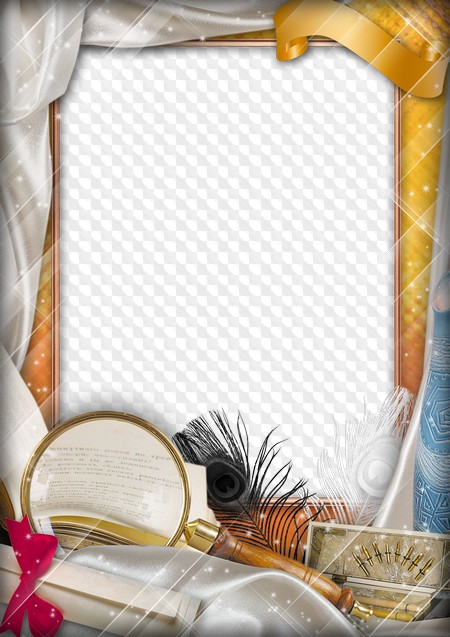 УтверждаюНачальник управления культуры и молодежной политики администрации Юрьянского района_______________Н.Ю. Колпащикова«____» января 2020 г.ПЛАН РАБОТЫМКУ «Юрьянская ЦБС»на 2020 годЮрья,2020 Содержание1.Краткая характеристика района							42.Основные направления и задачи библиотеки						63.Контрольные показатели на 2020 год	                                                          		64.Организация библиотечного обслуживания населения				7Сеть библиотек									7Структура библиотеки								74.3 Профильные библиотеки								8Нестационарная сеть								84.5 Использование библиотечного фонда через ВСО и МБА	                                  124.5.1 Задачи ВСО									           124.5.2 ВСО: формирование фонда, работа книгохранения			           144.5.3 Обслуживание по МБА							           14Координация работы с библиотеками других систем и ведомств		165.Маркетинговая деятельность ЦБС							165.1	Социологические исследования							165.2	Библиотечные услуги населению (на платной и бесплатной основе)		175.3	Платные услуги									185.4	Комфортная библиотечная среда							185.5	Социальное партнёрство. Связи с общественностью				185.6	Реклама библиотеки									196. Программы. Проекты. Гранты								207. Библиотека – центр информации							217.1 Деятельность ПЦПИ									21	7.1.1 Публичный центр правовой информации					22	7.1.2 Штат ПЦПИ									22	7.1.3 Техническое оснащение							22	7.1.4 Пользователи									22	7.1.5 Выполнение запросов								22	7.1.6 Фонды правовой литературы							22	7.1.7 Справочно-поисковый аппарат						23	7.1.8 Основные формы справочно-информационного обслуживания		23	7.1.9 Массовая работа по правовому просвещению населения			23	7.1.10 Услуги, оказываемые ПЦПИ						29	7.1.11 Взаимодействие с органами местного самоуправления			30	7.1.12 Реклама о деятельности ПЦПИ						30	7.1.13 Повышение квалификации							307.2 Справочно-библиографическая работа						30	7.2.1 Состояние и совершенствование СБА					30	7.2.2 Информационно-библиографическое обслуживание			33	7.2.3 Создание библиографических пособий					408. Издательская деятельность								439. Содержание и организация работы с читателями					529.1 Организация читательской деятельности						529.2 Основные направления работы с читателями					55	9.2.1 Библиотека и общество							55	Историко-патриотическое воспитание						55	Краеведение										67	Экология										73	9.2.2 Помощь читателям в организации делового и профессионального чтения											79	Экономика										79	Приусадебное хозяйство								80	Профориентация									81	Предпринимательство								82	Техника										83	9.2.3 Содействие нравственному, духовному, эстетическому развитию личности									86	Вопросы нравственности								86	ЗОЖ											88	Религиоведение, атеизм								94	Этика, эстетика									97	Художественная литература							100	9.2.4 Семья. Семейное чтение							109	9.2.5 Досуг										111	Работа с социально-незащищенными слоями					11310. Формирование, организация, использование и сохранность фондов		12210.1 Цель работы										12210.2 Задачи										            12210.3 Финансирование комплектования							12210.4 Комлектование фондов								12310.5 Выбытие литературы								            12310.6 Работа библиотеки по сохранности библиотечных фондов			12310.7 Обработка литературы и организация каталогов				            12310.8 Методическая работа								            12411. Модернизация библиотечно-библиографических процессов			12412. Организационно – методическая деятельность ЦБ					12412.1 Основные задачи методической работы						12412.2 Организация непрерывного профессионального образования			12412.3 Конкурсы профессионального мастерства					            12512.4 Инновационная деятельность							12612.5 Нормативно-правовая деятельность						12612.6 Организационно-методическая деятельность в цифрах				12613. Управление системой. Работа с кадрами						12714. Материально – техническая база							1271.Краткая характеристика районаМуниципальное образование Юрьянский муниципальный район Кировской области – административная единица и муниципальное образование на севере центральной части Кировской области.С севера район граничит с Республикой Коми, Мурашинским районом, ЗАТО Первомайский, с запада – с Орловским районом, с востока – со Слободским районом, с юга – с городом Киров.Территория района составляет 3031 кв.км.Численность населения на 01.01.2019 г. – 18 343 человека, из которых 12,3 тыс. чел. – население, проживающее в городских поселениях, 6 тыс. чел. – население, проживающее в сельских поселениях.Административный центр – поселок городского типа Юрья.По территории района проходит автомобильная дорога федерального значения «Вятка» (Киров-Сыктывкар), а также северная ветка Горьковской железной дороги, обеспечивающие надежную связь района с областным центром, расположенным на расстоянии 68 км.В состав муниципального образования Юрьянский район входят 2 городских и 7 сельских поселений со 141 населенным пунктом.В соответствии со статистическим регистром на начало 2019 года на территории района было зарегистрировано 288 организаций, в том числе 88 — организации муниципальной формы собственности. Юрьянский район имеет многоотраслевую структуру экономики. Промышленный сектор экономики представлен целлюлозно-бумажной отраслью, пищевой промышленностью, деревообработкой, производством теплоэнергии, в незначительных объемах – производством одежды.Наибольший удельный вес в промышленном секторе экономики приходится на целлюлозно-бумажное производство. Основную долю в промышленности района (более 68%) занимает выпуск бумаги и бумажных изделий.Деревообрабатывающая отрасль представлена предприятиями малого бизнеса, на которых выпускаются пиломатериал в ассортименте, оцилиндрованное бревно, клеёный брус, пеллеты. Объём производства продукции в последние годы снижается по причине нехватки сырья.В пищевой отрасли района ситуация остаётся стабильной. Крупным производителем продукции является Юрьянское райпо, которое производит хлеб и хлебобулочные изделия, кондитерские изделия. Стабильно работающими представителями данной отрасли экономики являются ООО «Мередиан» и ООО «Империя».Потребительский рынок Юрьянского района является наиболее динамично развивающимся сектором экономики. По данным торгового реестра в Юрьянском районе насчитывается 102 объекта стационарной торговли, 41 павильон и киоск.Наибольший удельный вес в общем объеме услуг занимают: коммунальные, транспортные, услуги связи. Бытовые услуги в районе оказывают индивидуальные предприниматели. Это, в основном, услуги парикмахерских, ремонт обуви, техническое обслуживание и ремонт автомобилей, ритуальные услуги, фото-услуги.Немаловажную роль в экономике района играет малое предпринимательство. В едином реестре субъектов малого предпринимательства на конец 2018 года насчитывалось 112 малых предприятий и 409 индивидуальных предпринимателя.Агропромышленный комплекс района представлен 3 сельскохозяйственными предприятиями и одним фермерским хозяйством. Доля Юрьянского района в общем областном объеме стоимости произведенной сельскохозяйственной продукции составляет 1,4%.Приоритетными направлениями развития сельского хозяйства в районе остаются: производство молока и продажа племенного молодняка крупного рогатого скота. Доля племенных животных крупного рогатого скота составляет 90% в общем поголовье, что позволяет производить продажу племенного молодняка и принимать участие в областных выставках племенного скота. Статус племенного завода по разведению крупного рогатого скота черно-пестрой породы имеют ООО «Новомедянское» и ООО «Агрофирма Подгорцы». Посев зерновых культур проводится на площади около 3500 га (общая посевная площадь – 9248 га). Площадь сельскохозяйственных угодий – 10733 га, в том числе пашни – 9871 га.Социальная сфера района представлена учреждениями образования, здравоохранения, культуры и социальных служб.Система образования района на 01.01.2019 года включала в себя 22 образовательные организации всех типов и видов, предоставляющие образовательные услуги различным категориям граждан. На начало этого года всеми видами и формами получения образования в районе охвачено 3914 детей, в том числе дополнительным образованием - 1034 воспитанников, общим образованием - 1836 человек, дошкольным образованием - 1044 человека.В сфере общего образования функционирует 9 учреждений. Всего муниципальных общеобразовательных учреждений 6, большая часть муниципальных общеобразовательных учреждений – это основные школы (их 5), 1 школа – начальная. Две самые крупные школы района (в Юрье и Мурыгино) и Великорецкий детский дом – школа находятся в областной собственности.По состоянию на 01.01.2019 года в Юрьянском районе функционируют 11 муниципальных дошкольных образовательных учреждений, реализующих программу дошкольного образования, в 3 муниципальных общеобразовательных учреждениях имеются дошкольные группы, где обеспечивается уход, присмотр, оздоровление, воспитание и развитие детей в возрасте от 1,5 до 7 лет.В систему дополнительного образования детей входят 2 муниципальных образовательных учреждения. Среди них МКОУ ДО Центр детского творчества пгт Юрья, реализующее разнонаправленные дополнительные образовательные программы, а также муниципальное образовательное казенное учреждение дополнительного образования детско-юношеская спортивная школа пгт Юрья.На 01.01.2019 года муниципальную услугу дополнительного образования получают 1553 воспитанника. В районе сохранен принцип доступности и бесплатности дополнительного образования для учащихся и воспитанников. Доля детей в возрасте от 5 до 18 лет, охваченных программами дополнительного образования в организациях дополнительного образования детей, составляет 79,1%.В Юрьянском районе культура представлена 17 библиотеками, которые объединены в Юрьянскую Централизованную библиотечную систему, 14 культурно-досуговыми учреждениями и 3 школами искусств.На территории района находятся 5 объектов культурного наследия (памятников истории и культуры): 1 памятник архитектуры, 2 памятника археологии и 2 памятника истории.Жителей Юрьянского района обслуживает КОГБУЗ «Юрьянская районная больница», в состав которой входят отделение пгт Юрья; отделение пгт Мурыгино; отделение ЗАТО Первомайский; отделение врача общей практики в с. Загарье, п. Гирсово, с. Великорецкое и 7 фельдшерско - акушерских пунктов.Важное значение отводится Межрайонному комплексному центру социального обслуживания населения (сотрудники центра производят социальное обслуживание жителей на дому, полустационарное обслуживание, оказывают срочные социальные услуги) и управлению социальной защиты населения (социальная поддержка населения, назначение и выплата пособий, компенсаций, предоставление субсидий на оплату жилого помещения и коммунальных услуг и прочее).На территории района ведут свою деятельность Мурыгинский детский дом-интернат «Родник» и Новомедянский психоневрологический интернат.Юбилеи библиотек в 2020 году:Загарская сельская библиотека-филиал – 115 летМедянская сельская библиотека-филиал – 115 летКокинская сельская библиотека-филиал – 65 лет2.Основные направления и задачи работыМиссия библиотекиСодействие реализации прав человека на приобщение к ценностям культуры и науки. Предоставление свободного доступа к получению качественной информации по всем аспектам жизнедеятельности общества, используя все имеющиеся ресурсы.Сохранение и передача культурного наследия от поколения к поколению.Цель:Эффективное развитие муниципальных библиотек, повышение качества информационного обслуживания жителей района, сохранение и всестороннее использование исторического и культурного наследия общества.Основные задачи:-Укрепление роли библиотек в поддержке чтения как важнейшего элемента культуры, инструмента повышения интеллектуального потенциала, роста творческой и социальной активности населения, сохранения его духовности.-Ведение целенаправленной работы по формированию, организации и сохранности фондов различных видов документов, в том числе и на электронных носителях; продолжение работы по автоматизации библиотечно-библиографических процессов.-Создание комфортной среды, обеспечивающей оптимальные условия использования материально-технических ресурсов библиотечного обслуживания всеми слоями населения.-Поиск путей совершенствования эффективности и качества библиотечного обслуживания пользователей.-Внедрение новых и совершенствование традиционных форм и методов популяризации книги, литературы – культурного наследия в целом.-Возрождение интереса пользователей к истории, культурным традициям своего края. Накопление, сохранение и использование материалов о прошлом и настоящем родного края.-Модернизация библиотечных процессов. Укрепление материально-технической базы библиотек, дальнейшая компьютеризация профессиональной деятельности.-Активизация социальной деятельности библиотек.Приоритетные направления деятельности:-Целенаправленное позиционирование библиотек в социокультурной среде района, активное развитие делового и социального партнёрства с муниципальными, общественными и другими организациями;-Проектно-программная деятельность библиотек;-Развитие инновационной деятельности библиотек;-Библиотека – территория общения;-Социальное партнерство библиотек в формировании библиотечных услуг для людей с ограниченными возможностями здоровья;-Доступность к информации – основная социальная функция информационного обслуживания населения;-Расширение пространства библиотеки виртуальными средствами;-Продвижение книги и чтения библиотеками в социальных медиа;-Повышение эффективности культурно-просветительской деятельности библиотек в целях содействия реализации районных целевых программ.Приоритетными темами года считать экологическое просвещение населения, популяризацию чтения среди населения, возрождение традиций семейного чтения, правовое просвещение населения, сохранение культурного наследия малой родины.3.Контрольные показатели4.Организация библиотечного обслуживания населения4.1 Сеть библиотекБиблиотечным обслуживанием в районе будут заниматься 17 муниципальных общедоступных библиотек, из них: 13 сельских, 2 детские: Юрьянская районная детская библиотека и Мурыгинская детская библиотека-филиал, одна городская - Мурыгинская поселковая библиотека-филиал и одна районная - Юрьянская центральная районная библиотека им. С.И. Сычугова. Средняя обеспеченность населения района общедоступными библиотеками составляет на начало года 1079 человек на одну библиотеку.Сеть библиотек в районе будет представлена и библиотеками других систем и ведомств. В учреждениях образования продолжат работу 8 школьных библиотек. В районе продолжат работу две специализированные библиотеки: библиотека Новомедянского психоневрологического дома-интерната и Мурыгинского дома-интерната «Родник».На территории каждого поселения имеется одна или две библиотеки. На территории Подгорцевского и Ивановского сельских поселений – по 3 библиотеки.4.2 Структура ЦБССтруктура МКУ «Юрьянская ЦБС»: 17 библиотек, из них 13 сельских библиотек-филиалов, две детские библиотеки (Мурыгинская детская библиотека-филиал и Юрьянская районная детская библиотека), одна городская (Мурыгинская поселковая библиотека-филиал) и одна районная (Юрьянская центральная районная библиотека им. С.И. Сычугова).На полную ставку будут работать городские библиотеки и 9 сельских библиотек:Верховинская СБФ, Великорецкая СБФ, Гирсовская СБФ, Загарская СБФ, Ивановская СБФ, Ложкарская СБФ, Монастырская СБФ, Медянская СБФ, Подгорная СБФ.Кокинская СБФ работает на 0,75 ставки, Верходворская СБФ, Северная СБФ и Высоковская СБФ – на 0,5 ставки.Штат Мурыгинской поселковой библиотеки-филиала- 4 человека, Мурыгинской детской библиотеки-филиала и Юрьянской районной детской библиотеки- 3 человека.Функции библиотечного коллектора единого книжного фонда и информационно-методического обеспечения деятельности библиотек района выполняет Юрьянская центральная районная библиотека им. С.И.Сычугова. Библиотека имеет в своём составе следующие отделы:-отдел обслуживания (сотрудники: заведующая отделом, ведущий библиотекарь абонемента, библиотекарь массовой работы, библиотекарь НФО, библиотекарь краеведческой работы);-отдел методической и информационно-библиографической работы (сотрудники: заведующая отделом, методист по информационно-аналитической работе, заведующая сектором информационных технологий, библиотекарь сектора информационных технологий, программист 0,5 ставки, библиотекарь справочно-библиографической и информационной работы, делопроизводитель 0,5 ставки).-ведущий библиотекарь комплектования и обработки литературы;-библиотекарь МБА и ОИЕФ.4.3 Профильные библиотекиВ составе МКУ «Юрьянская ЦБС» – три профильные библиотеки:-Гирсовская сельская библиотека-филиал – центр экологического просвещения населения;-Великорецкая сельская библиотека-филиал – центр краеведения;-Загарская сельская библиотека-филиал – центр семейного чтения.Профильные библиотеки планируют провести по своему направлению интересную и содержательную работу.Великорецкая СБФ будет вести краеведческое просвещение населения в рамках краеведческой программы «Жемчужина земли Вятской», продолжит исследовательскую деятельность по истории села. Продолжат работу краеведческие клубы «Краевед» и «Колобок».В рамках экологической программы «Гирсово - ЭКОпосёлок» в Гирсовской СБФ будет осуществляться просветительская деятельность по вопросам экологического права, продолжит работу экологический клуб «Эхо».В 2020 году Загарская сельская библиотека-филиал будет работать по программе «Семейному чтению — наше почтение» на 2020-2021 г. При библиотеке продолжит работу клуб семейного чтения «Улей» для родителей и детей всех возрастов.Профильные библиотеки продолжат работу как методические центры, будут осуществлять информирование библиотек системы об инновациях по профилю библиотек.Имеется одна именная библиотека – Юрьянская центральная районная библиотека им. С.И. Сычугова. Сотрудники библиотеки продолжат работу по пропаганде жизни и деятельности С.И. Сычугова. По традиции в библиотеке пройдет День памяти С.И. Сычугова.4.4 Нестационарная сетьПри создании условий для библиотечного и информационного обслуживания в соответствии с потребностями населения, приближения библиотечных услуг к месту жительства, работы, учёбы или отдыха продолжить плановую работу НФО по обслуживанию книгой предприятий, организаций, учреждений, удаленных от библиотек района. Сохранить на предприятиях и организациях населенных пунктов 34 библиотечные передвижки, в т.ч. библиотечные пункты – 29, пункты выдачи – 5. Обмен книг планируется проводить в библиотечных пунктах 1 раз в 2 месяца, в пунктах выдачи 1 раз в месяц. Возможен обмен вне графика, по желанию и просьбе читателей. Обновить договора с организациями о библиотечном обслуживании.Продолжить работу «Домашнего абонемента», который предусматривает обслуживание ветеранов, пенсионеров, людей с инвалидностью и других категорий граждан, попавших в трудную жизненную ситуацию на дому. Сотрудник библиотеки заранее записывает запросы, приносит литературу и прессу на дом, проводит беседы о книгах, телепередачах, фильмах, событиях на самые разные темы.Привлечь к чтению новых читателей-ветеранов, пенсионеров, людей с инвалидностью, желающих читать на дому, но не имеющих возможности посещать библиотеки. В течение года обслужить – 114 человек (из них люди с ОВЗ - 80 человека).4.5 Использование библиотечного фонда через ВСО и МБА4.5.1.Задачи ВСО:-Предоставлять всем читателям МКУ «Юрьянская Централизованная библиотечная система» единый фонд через ВСО и фонды других библиотек области через МБА.-Совместно с отделом комплектования и обработки литературы руководить изучением  состава и использованием фонда в подразделениях, проводить перераспределение фондов внутри ЦБС и библиотек Мурыгинской взрослой и детской.-Контролировать соблюдение режима хранения единого фонда, проведением санитарных дней, плановых дезинфекций, ручного ремонта и переплета книг и практической помощи подразделениям ЦБС.-Оказывать помощь СБФ в проведении массовых мероприятий: отбор необходимых книг, формирование различного рода комплектов, выставок – просмотров и т д.-Для удовлетворения различных запросов читателей использовать единый книжный фонд, использовать фонд библиотек сельских поселений.-В целях повышения качества обслуживания пользователей активно использовать обменно-резервный фонд, созданный при секторе ОИФ и МБА.Обслуживание по ВСОПо запросам библиотек-филиалов будут подготовлены тематические подборки литературы из фондов Юрьянской центральной районной библиотеки им. С.И. Сычугова4.5.2 ВСО: Формирование фонда, работа книгохраненияМероприятия по сохранности фондов:-Ремонт книг;-Оформление выставок, памяток, закладок;-Работа с задолжниками;-Проведение акции: «Подарите книгу библиотеке».Работа с отказами-Систематически вести работу по изучению спроса и потребностей читателей-Вести «Тетрадь учета отказов на спрашиваемую литературу».Будут оформлены книжные выставки:4.5.3 Обслуживание по МБАЗадачи МБА:1.Оперативно удовлетворять запросы читателей через систему МБА.2.Вести работу по информированию читателей МБА, о введении новых услуг по МБА КОГБУК «КОУНБ им. А. И. Герцена», о платных услугах МБА.3.Использовать литературу по МБА из фондов КОГБУК «КОУНБ им. А.И. Герцена», КОГБУК «Кировской областной библиотеки для детей и юношества им. А.С. Грина», школьных библиотек района.4.Соблюдать технологические пути заказов МБА.5.Вести контроль сроков пользования документов.6.Оперативно извещать пользователей о полученной по МБА литературе.7.Вести работу по сотрудничеству с библиотеками других ведомств района.Данные по МБА:Выставки по МБА из фондов КОГБУК «КОУНБ им. А.И. Герцена4.6 Координация работы ЦБС с библиотеками других систем и ведомствВ целях реального обеспечения прав населения на библиотечное обслуживание и создание равных возможностей для всех граждан будет продолжена координация и кооперация муниципальных библиотек с библиотеками других систем и ведомств.Планируется продолжить сотрудничество с Кировской областной медицинской библиотекой в рамках корпоративного проекта по созданию базы данных «Здравоохранение Кировской области».Будет также продолжено сотрудничество библиотек МКУ «Юрьянская ЦБС» с библиотеками образовательных учреждений в вопросах организации Недели детской книги, летних чтений, а также совместных творческих конкурсов для детей и подростков.Продолжится сотрудничество с областной научной библиотекой им. А.И. Герцена и областной библиотекой для детей и юношество им. А.С. Грина.Продолжится сотрудничество с отделом библиотечного обслуживания граждан с ограниченными возможностями жизнедеятельности КОГБУК КОУНБ им. А.И. Герцена по обслуживанию ветеранов и инвалидов.5.Маркетинговая деятельность ЦБС5.1. Социологические исследованияВостребованность библиотек в современных условиях во многом зависит от их работы, от умения оперативно реагировать на потребности, учитывать изменения в социальной структуре населения и строить свою деятельность на основе изучения интересов, запросов пользователей библиотек, а также прогнозировать проблемные ситуации, находить пути их решения для того, чтобы деятельность библиотек была успешной.С этой целью провести:5.2 Библиотечные услуги населениюБиблиотеки МКУ «Юрьянская ЦБС» в своей деятельности по развитию платных и бесплатных услуг опираются на основной принцип библиотечной деятельности – доступность и разнообразие предлагаемой пользователю информации. Вследствие слабой материальной защищённости населения планируется исходить из необходимости сохранения бесплатности основных видов библиотечного обслуживания.В 2020 году библиотеки района будут оказывать пользователям следующие бесплатные услуги:-предоставление информации о наличии в библиотеке конкретного документа;-предоставление информации о составе библиотечного фонда через систему каталогов и других источники библиотечной информации;-консультационная помощь в поиске и выборе источников информации;-проведение массовых мероприятий;-предоставление пользователям во временное пользование документов из библиотечных фондов, в читальном зале и на абонементе.Организация оказания платных услуг населению будет осуществляться согласно приказу директора МКУ «Юрьянская ЦБС» «Об утверждении прейскуранта на платные услуги Юрьянской ЦБС»-сверхсрочное пользование документов-сверхсрочное пользование документов полученных по МБА-составление и редактирование списков к курсовым и дипломным работам-выполнение сложных справок-проверка списков литературы по генеральному каталогу-пользование ПК библиотеки пользователями-консультация при пользовании электронными базами данных из фонда библиотеки-компьютерный набор текста-распечатка на принтере-сканирование информации-ксерокопирование-отправка факс - сообщений-услуги сети ИнтернетВ начале года будет проведён анализ потенциального и реального потребительского рынка, выявление потребностей в новых видах платных услуг.Все библиотечные услуги, как бесплатные, так и платные будут направлены на максимальное удовлетворение информационных запросов пользователей и повышение качества обслуживания пользователей.5.3 Платные услугиЗаработать денежных средств:Заработанные денежные средства планируется потратить на книги и на канцтовары.5.4 Комфортная библиотечная среда в ЦБСУдобство пользования фондами библиотеки, комфортные условия для пребывания пользователей в библиотеке, внимательное отношение к ним – главные условия посещаемости библиотек. Поэтому библиотекари Юрьянской ЦБС будут работать над созданием условий доступа различных категорий населения к информации на основе ведения более комфортных условий обслуживания и благоприятного режима работы.В 2020 году библиотеки продолжат работу над:-созданием образа «видимой библиотеки» через информационно-познавательные формы и методы обратной связи;-созданием комфортной информационной среды, которая  обеспечивала бы максимально полный доступ к информации.-предоставлением пользователям информации по интересующим их темам посредством книжных выставок, информационных стендов;-выделением зон отдыха с рекламой библиотечных услуг;-организацией фито-дизайна библиотек;Будет продолжена работа библиотекарей над повышением качества сервиса и комфортной среды для читателей, оперативное, полное и точное выполнение запросов читателей.Проведут декоративно-косметический ремонт.5.5 Социальное партнёрство. Связи с общественностьюСоциальное партнерство является одной из основных функций библиотек, прогрессивной формой взаимодействия библиотек с другими организациями и пользователями. Именно социальное партнерство позволяет библиотекам МКУ «Юрьянская ЦБС» стать действующими информационными центрами местного сообщества.С этой целью необходимо продолжить:-дальнейшее деловое сотрудничество с органами местного самоуправления Юрьянского района, поселений, управлением культуры и молодёжной политики администрации района, управлением образования администрации района, со специалистом по делам молодёжи, комиссией по делам несовершеннолетних и защите их прав;-активное сотрудничество с отделом библиотечного обслуживания граждан с ограниченными возможностями жизнедеятельности КОГБУК КОУНБ им. А.И. Герцена;-совместную работу с общеобразовательными, дошкольными организациями, учреждениями дополнительного образования, учреждениями культуры;-дальнейшее сотрудничество со СМИ (газета «Юрьянские вести»), книгоиздательскими и книготорговыми фирмами;-сотрудничество с СПС «КонсультантПлюс» в рамках правового просвещения населения;-сотрудничество в поисковой и исследовательской работе с Центром детского творчества пгт Юрья;-совместную работу с библиотеками других систем и ведомств;-дальнейшее сотрудничество с представителями политических партий;-сотрудничество с управление социальной защиты населения, центром социального обслуживания населения, обществом инвалидов, Советом ветеранов и пенсионным фондом в работе с незащищенными слоями населения;-дальнейшее сотрудничество с представителями местного духовенства;-привлечение читательского актива к проведению массовых мероприятий;-проведение отчётов перед населением о работе библиотек на сельских сходах, на родительских собраниях.5.6 Реклама ЦБСЦель библиотечной рекламы – создание позитивного образа библиотеки, привлечение пользователей в библиотеку, доведение до пользователей необходимой информации о библиотеке, её ресурсах, новых библиотечно-информационных услугах.В 2020 году библиотеками планируется:-обновить вывески-названия библиотеки, режим работы;-вывешивать рекламные объявления о проводимых мероприятиях на стенде в библиотеке и в общественных местах;-информировать пользователей об изменениях в режиме работы библиотек в предпраздничные и праздничные дни, в летний период;-вести рекламу книжного фонда внутри полочными выставками, тематическими выставками, выставками-календарями;-вести рекламу перечня услуг, предоставляемых библиотеками и фонда библиотек через массовые мероприятия;-информирование населения о новинках литературы, в т.ч. через Интернет - сайт, страницы библиотек;-проведение экскурсий по библиотеке для школьников;-оформление информационных стендов с актуальной информацией, с памятными и знаменательными датами года в администрации Юрьянского района и поселений;-ежемесячная информация о планах массовой работы библиотек в управление культуры и молодежной политики администрации района;Выпускаемая библиотеками печатная продукция будет содержать информацию о структуре библиотеки, составе её фондов, предлагаемых услугах, о режиме работы библиотеки, наименование выпустившего её отдела и номер контактного телефона.Регулярно освещать события библиотечной жизни в газете «Юрьянские вести», на сайте Юрьянского района. Информировать о достижениях своей работы со страниц областных изданий, библиографическое информирование о поступивших книжных новинках. Написать 176 заметок о работе библиотек в газете «Юрьянские вести».Регулярно освещать события библиотечной жизни, рекламировать новинки литературы, услуги, предоставляемые библиотекой на сайте МКУ «Юрьянская ЦБС», в группах соцсетей «ВКонтакте», «Одноклассники», анонсы мероприятий на сайте АИС ЕИПСК.Продолжить работу на канале на видеохостинге You Tube.6.Программы. Проекты. ГрантыПрограммно-проектная деятельность является одним из инновационных методов планирования позитивного развития библиотеки, её активизация позволяет создавать и осваивать новые информационно-библиотечные технологии, эффективно использовать библиотечные ресурсы, активно взаимодействовать с органами власти, общественностью и партнёрами. В 2020 году будет продолжена работа по реализации программ:Государственные программы Кировской области:«Развитие образования» на 2014-2021 годы;«Развитие культуры» на 2013-2021 годы;«Обеспечение безопасности и жизнедеятельности населения Кировской области» на 2013-2021 годы;«Информационное общество» на 2013-2021 годыМуниципальные программы:«Развитие культуры, спорта и молодежной политики» на 2014-2021 годы;«Развитие образования  Юрьянского района» на 2014-2021 годы;«Социальная политика и профилактика правонарушений в Юрьянском районе» на 2014-2021 годы:-подпрограмма «Профилактика правонарушений и борьба с преступностью в Юрьянском районе» на 2014-2021годы;-подпрограмма «Комплексные меры противодействия немедицинскому потреблению наркотических средств и их незаконному обороту в Юрьянском районе» на 2014-2021 годы.Районные библиотечные программы:Районная краеведческая программа «Библиотечное краеведение Юрьянского района: начало 21 века» на 2020-2022 годы;Программа непрерывного образования библиотекарей Юрьянского района на 2018-2020 г «Лестница успеха».Библиотеки МКУ «Юрьянская ЦБС» примут участие в областных конкурсах, согласно плану работы КОУНБ им. А.И. Герцена, ОДБ им А. Грина.Получит дальнейшее развитие программно-проектная деятельность библиотек, ориентированная на решение особо значимых проблем.Планируется участие Юрьянской центральной районной библиотеки им. С.И. Сычугова в конкурсе на лучшее использование справочно–поисковых систем «Консультант Плюс» среди библиотек Кировской области.В областном проекте «Зеленая библиотека Вятки» примут участие: Юрьянская центральная районная библиотека им. С.И. Сычугова, Верховинская, Загарская, Ивановская и Кокинская сельские библиотеки-филиалы;Библиотеки примут участие в областном конкурсе исследовательских работ, посвященном 75-летию Победы «Имя на обелиске».Все библиотеки примут участие в районном смотре-конкурсе «Проект года» на лучшую летопись населенного пункта Юрьянского района.Библиотеки продолжат работу над реализацией своих программ:Верховинская СБФ – «Мой дом, моя Россия, моя Юрьянская земля»;Гирсовская СБФ - «Гирсово - ЭКОпосёлок»;Загарская СБФ - «Семейному чтению — наше почтение» на 2020-2021 г;Ивановская СБФ - «Сердцу милая сторона»;Медянская СБФ - «Моё село вчера и сегодня»Подгорная СБФ – «Земли моей минувшие года»;Великорецкая СБФ - «Жемчужина земли Вятской»;Монастырская СБФ - «Пусть бьется всегда зеленое сердце природы».7. Библиотека – центр информацииЦель деятельности - организация свободного доступа граждан к правовой информации на основе использования современных информационных технологий7.1. Деятельность ПЦПИЦели и задачи ПЦПИ:-Осуществление справочно-библиографического и информационно-библиографического обслуживания пользователей библиотеки, организаций и учреждений.-Предоставление услуг ПЦПИ: организация бесплатного доступа к юридической информации с помощью различных правовых справочно-поисковых программ; выполнение тематических запросов; работа по правовому просвещению различных групп населения.-Содействие повышению информационной культуры и информационной грамотности пользователей библиотеки.-Составление и выпуск рекламно-издательских материалов.-Сбор, учет, хранение и распространение нормативных актов.-Организация взаимодействия с органами местного самоуправления.-Содействие органам местного самоуправления в доведении до населения официальных и нормативных документов принимаемых в районной и поселковой думе.-Комплектование и каталогизация фонда официальных документов, создаваемых органами местного самоуправления.-Правовое воспитание молодежи.-Участие в правовом просвещении и воспитании правовой культуры граждан.-Организация и координация фонда официальных документов, создаваемых в регионе, для информационно-правового обслуживания пользователей.Публичный центр правовой информации:-предоставляет пользователям нормативно-правовые документы федерального, регионального и местного уровней из справочно-правовой системы «КонсультантПлюс», а также официальные и периодические издания правовой информации в электронном виде;-содействует правовому просвещению и воспитанию правовой культуры граждан.ПЦПИ предоставляет следующие платные и бесплатные услуги населению:бесплатные-поиск и подбор правовой, деловой, социально значимой информации;-выполнение запросов пользователей по подбору нормативно-правовых актов по конкретной теме;-проведение мероприятий с целью распространения правовых знаний, повышения правовой культуры молодежи;-проведение мероприятий среди взрослого населения с целью правового образования и просвещения.-выдача справки о месте и времени опубликования правового документа;платные-предоставление печатной копии документов из справочно-правовой системы «КонсультантПлюс»;-ксерокопирование фрагментов документов из фондов ЦПИ, документов пользователей;-выход в Интернет;-электронное копирование на диски, дискеты, флеш-карты;-брошюрование;-ламинирование;-набор текста.Первый в районе общедоступный публичный центр правовой информации организован с целью бесплатного предоставления пользователям широкого доступа к информации по праву.Информационная поддержка органов местного самоуправления-Подготовка и распространение информационных изданий: обзоров, экспресс-информации, дайджестов, бюллетеней новых поступлений, библиографических списков и пособий.-Популяризация деятельности местных органов власти и управления, информирование населения об их законодательной и административной деятельности.-Создание полнотекстовой базы документов органов местного самоуправления.Направления деятельностиМетодическая деятельность-Оказание информационной, методической и консультационной помощи библиотекам Юрьянской ЦБС в организации информационного обслуживания органов местного самоуправления и населения.Учебно-консультационная деятельность-Проведение курсов, семинаров для сотрудников СБФ;-Консультирование населения по правовым и социальным вопросам с привлечением специалистов (юристов, экономистов, социальных работников), проведение правовых часов.Издательская деятельность-подготовка электронных и печатных изданий правовой тематики;-составление и издание адресно-реквизитных изданий (время работы, перечень оказываемых услуг, наличие льгот для различных категорий населения).7.1.1 Публичный центр правовой информацииПубличный центр правовой информации открыт 23 июня 2003 года на базе МКУ «Юрьянская ЦБС», является сектором отдела методической и информационно-библиографической работы Юрьянской центральной районной библиотеки им. С.И. Сычугова. Основной функцией ПЦПИ является доведение правовой информации до простого гражданина, обеспечение ежедневных потребностей людей, сталкивающихся с проблемами в той или иной области, требующими для разрешения опоры на законодательные и нормативные акты. Фонд библиотеки комплектуется документами органов местного самоуправления. Работает в тесном контакте с органами местной власти, общественными организациями, образовательными учреждениями.Центр предлагает комплексные услуги, сочетающие в себе библиографическую, аналитическую и документную информацию. Пользователь может не только получить сведения о законодательных актах, но и при необходимости распечатать их или записать на дискету, размножить.7.1.2 Штат ПЦПИВ Юрьянской центральной районной библиотеке им. С.И. Сычугова 3 штатные единицы – заведующая сектором, библиотекарь, программист на 0, 5 ставки по совместительству.7.1.3 Техническое оснащениеПЦПИ оснащено персональными компьютерами, принтерами, сканерами, ксероксом, блоками бесперебойного питания, ламинатором, брошюровщиком.7.1.4 ПользователиПользователями ПЦПИ являются все категории населения.7.1.5 Выполнение запросовПродолжить выполнение запросов пользователей.Количество запросов 3379, из них запросов, выполненных с помощью-СПС «КонсультантПлюс» - 1550-Интернет – 1414-Правовой литературы - 4157.1.6 Фонды правовой литературыВ ПЦПИ представлены:-все текущие официальные издания органов государственной власти России;-издания министерств и ведомств, высших судебных органов страны;-основные сборники законов Российской Федерации-комментарии, справочные и библиографические издания.Справочно-правовая система «Консультант Плюс»Сводная полнотекстовая база документов органов местного самоуправления;Периодические издания в электронном виде (из справочно-правовых систем)Электронные книги из СПС «Консультант Плюс»7.1.7 Справочно-поисковый аппарат-СПС «КонсультантПлюс» (ВерсияПроф, Эксперт-приложение, Кировская область, Судебная практика, Комментарии законодательства, Финансовые консультации, Документы СССР). Пополнение производится еженедельно представителем регионального информационного центра «КонсультантПлюс»;-библиотека на электронных носителях;-ресурсы Интернета;-фонд неопубликованных материалов органов местного самоуправления;-картотека органов местного самоуправления.Продолжить вести папки документов органов местного самоуправления по разделам:-Решения Юрьянской районной Думы					в течение года-Постановления Юрьянской районной Думы				в течение года-Постановления администрации Юрьянского района			в течение года-Распоряжения администрации Юрьянского района			в течение годаПополнение вести по мере поступления документов7.1.8 Основные формы справочно-информационного обслуживания7.1.9 Массовая работа по правовому просвещению населенияПравовое просвещение и информирование граждан по-прежнему является одним из приоритетных направлений в деятельности библиотек Юрьянского района.Основная цель деятельности библиотек в данном направлении – создание системы информирования и просвещения населения по вопросам законодательства и права, формирование правовой культуры граждан, их активной жизненной позиции.Внимание сотрудники библиотек уделяют воспитанию основ правовой культуры у молодежи, активно работают с пенсионерами, используя для этого разнообразные формы библиотечной работы.7.1.10 Услуги, оказываемые ПЦПИУслуги центра правовой информации осуществляются на платной и бесплатной основе согласно номенклатуре о платных услугах.Помощь в работе с СПС «КонсультантПлюс»Распечатка и запись информации с СПС «КонсультантПлюс»Набор текстаФорматирование, распечатка файловПоиск информации в Интернете КсерокопированиеСканированиеОтправка электронной почтыОтправка факс-сообщенийПросмотр СД-дисковЛаминированиеБрошюрование7.1.11 Взаимодействие с органами местной власти-дальнейшее пополнение фонда неопубликованных документов органов местного самоуправления;-информирование о новых поступлениях документов в СПС «КонсультантПлюс» в соответствии с профилем поступающих документов (индивидуальное и массовое).7.1.12 Реклама о деятельности ПЦПИ-Публикации в прессе-стенд «Информационное досье»						в течение года-рекламные буклеты, визитки, закладки					в течение года7.1.13 Повышение квалификацииС целью повышения квалификации принимать участие в обучающих семинарах по пользованию СПС, работе в Интернете, систематическое ознакомление с новой профессиональной литературой.7.2 Справочно-библиографическая работаВажная составляющая жизни любой современной библиотеки – справочно-библиографическая деятельность, помогающая читателям оперативно подобрать необходимую литературу. Сегодня информационно-библиографическая работа строится в большей степени на формировании умений, связанных с поиском информации, работе с новыми компьютерными технологиями, а так же на освоении навыков анализа и синтеза полученной информации.Основные направления работы:-информационно-библиографическое и справочное обслуживание пользователей на основе традиционных и современных информационных технологий, включая ресурсы Интернет;-оперативное, полное, качественное предоставление информации в области общественно-политических, социальных и гуманитарных наук;-координация деятельности и методическая помощь библиотекам системы по информационно-библиографическому обслуживанию;-повышение информационной культуры пользователей;-подготовка и издание библиографических и информационных материалов информационная поддержка социально-значимых проблем;7.2.1 Состояние и совершенствование СБА. Система традиционных каталогов и картотек.Справочно-библиографический фондОсновной базой для выполнений библиографических справок и запросов пользователей библиотек являются каталоги и картотеки. В ЦБС ведётся работа со следующими картотеками: систематическая картотека статей, картотека персоналий, публикаций, рецензий.Проблемы формирования электронных библиографических ресурсов7.2.2 Информационно-библиографическое обслуживаниеСправочно-библиографическое обслуживаниеПомочь читателям ориентироваться во всем многообразии информации, качественно и оперативно выполнять читательские запросы, обеспечить право населения на свободный доступ к информации, знаниям, культурным ценностям - основные задачи справочно-библиографического обслуживания читателей на 2020 год.В связи с этим библиотекам системы:-Создать комфортные условия для справочно-библиографического обслуживания читателей различных возрастных и социальных групп населения;-Удовлетворять информационные запросы пользователей разными формами и методами библиотечной работы, ориентируясь на качество обслуживания;-Вести учет выполненных справок.Текущее информирование о новых документах-Обеспечить полное и оперативное удовлетворение информационных потребностей пользователей библиотек;-Проводить групповое информирование групп пользователей:-студенты очной и заочной формы обучения;-учащиеся;-педагоги;-ветераны;-специалисты органов местного самоуправления.-Проводить оперативное информирование пользователей по индивидуальным запросам, делать ксерокопии статей по запрашиваемым темам, подборки и дайджесты публикаций.-Проводить индивидуальные консультации по темам: -Как следить за новинками литературы? -Как найти нужную книгу в библиотеке-Как правильно ориентироваться в библиотечном пространстве?-СБА библиотеки: зачем он нужен?-Как найти нужный ресурс в Интернете?-Как правильно оформить реферат, доклад, сообщение;-Электронный каталог – как им пользоваться?-Как находить нужную информацию на сайтах?-Что такое библиотечный блог?-В библиотеках будут оформлены информационные стенды, рассказывающие о новой литературе, о новых законах, о Годе памяти и славы, о Годе народного творчества, об Александре Невском и др.-Ежеквартально публиковать рейтинговые книжные списки Интернета «Эти книги назвали лучшими» и информировать о наличии этих книг в библиотеках Юрьянской ЦБС.Текущее информирование о новых документахМассовое и групповое информированиеФормирование информационной культуры пользователейПовышать эффективность библиографического обучения, используя новые компьютерные технологии: интерактивные уроки, электронные презентации, информацию на сайте библиотеки.Повышать эффективность библиографического обучения, используя наглядные формы: буклеты, памятки, инструкцииАктивно использовать традиционные формы и методы библиографического обучения - экскурсии, уроки, консультации.7.2.3 Создание библиографических пособийВ последнее время большое значение приобрела издательская деятельность библиотек, как одно из направлений информирования пользователей, продвижения книги и чтения.Библиотеки района выпускают широкий круг информационно-библиографической продукции для разных категорий пользователей, ориентируясь на их читательские запросы и потребности, учитывая возрастные особенности.Большинство библиографических пособий будут носить рекомендательный  или информационный характер: списки, указатели, буклеты. Адресованы они будут самому широкому кругу пользователей.8. Издательская деятельность ЦБСИздательская деятельность библиотек способствует не только продвижению книги и чтения, популяризации информационных ресурсов библиотек и библиотечных услуг, но и является стимулом для развития творческих способностей библиотечных работников.Библиотечная продукция становится более разнообразной, как по тематике, так и по целевому назначению. Библиотеки запланировали выпустить в 2020 году следующее:9. Содержание и организация работы с читателями9.1 Организация читательской деятельностиВыполнение запросов различных категорий пользователей в соответствии с их интересами и потребностями. По-прежнему, большое внимание библиотеки будут уделять работе с социально – незащищёнными слоями населения.Основная читательская аудитория:-интеллигенция-муниципальные служащие-рабочие-пенсионеры-юношество-детиОсобые группы:-инвалиды-ветераны ВОВ, ветераны труда-безработные-трудные подростки-дети с ограниченными возможностями-учащиеся и студентыОдной из задач библиотеки является изучение интересов и потребностей пользователей, учитывая их возрастные, психологические, интеллектуальные особенности, с помощью различных методов социологических исследований: анкетирования, контент – анализа, наблюдения.С этой целью провести:Формы привлечения читателей в библиотекуС целью привлечения пользователей библиотек использовать сайт МКУ «Юрьянская ЦБС», группы библиотек соцсетей «ВКонтакте», «Одноклассники», сайт АИС ЕИПСК. В целях популяризации деятельности библиотек провести мероприятия к Общероссийскому Дню библиотек, принять активное участие во всероссийских акциях «Библионочь», «Ночь искусств», «Ночь кино».В течение года печатная реклама библиотек — буклеты, памятки, закладки, приглашения, информационные списки, рекомендательные списки литературы — поможет читателям ориентироваться в книжном мире, будет способствовать продвижению книги и чтения, а также формированию у жителей района четкого представления о работе библиотек.9.2 Основные направления работы с читателями9.2.1 Библиотека и обществоИсторико-патриотическое воспитаниеВ 2020 году библиотеками Юрьянской ЦБС будет продолжена деятельность в гражданско-патриотическом направлении. Любовь к Родине, верность героическим традициям, знание прошлого своего народа являются основой системы воспитания гражданского общества.Патриотизм в конечном итоге становится связующей нитью разных поколений, а потому библиотеки придают особое значение вопросам патриотического воспитания.С целью патриотического воспитания читателей, формирования гордости за ратные подвиги своей страны, бережного отношения к историческому прошлому, сохранения памяти о героических событиях Великой Отечественной войны в библиотеках провести мероприятия:КраеведениеИсторический период, который переживает современная Россия, в культурном смысле можно назвать обретением Родины. Возрождение общественного краеведческого движения, переосмысление роли человека в сохранении и развитии своего края на гуманистических основах вызывают устойчивый рост общественного интереса к краеведению. Из всех учреждений и организаций, занимающихся краеведением, библиотеки, обладающие универсальным фондом документов, остаются наиболее доступными для всех категорий пользователей.Поэтому при составлении плана библиотекари ставят цели:-воспитание уважения к истории края, его культурному наследию,-овладение умениями работать с различными источниками краеведческой информации; повышение интереса к краеведческой работе,-воспитание чувства патриотизма на основе приобщения к нравственно-эстетическим ценностям отечественной культуры,-создание позитивного имиджа библиотеки в среде местных жителей, развитие творческой активности масс,-расширение и углубление знаний о родном крае,Для достижения поставленных целей проводятся различные мероприятия. В библиотеках МКУ «Юрьянская ЦБС» продолжат работу краеведческие клубы, циклы мероприятий для детей и подростков:-клубы «Краевед», «Колобок» (Великорецкая СБФ), «Русич» (Медянская СБФ), «Смена» (Подгорная СБФ).-циклы мероприятий «Родник» (Загарская СБФ).Юрьянская районная детская библиотека с 2001 года ведет краеведческий салон «Островок» для дошкольников.В Юрьянской центральной районной библиотеке им. С.И. Сычугова совместно с ЦДТ пгт Юрья создано объединение «Память», цикл мероприятий «Любовью к Родине дыша».Исследовательская деятельностьВ 2020 году библиотеки Юрьянского района продолжат научно - исследовательскую работу для пополнения краеведческих ресурсов библиотек по теме:«Летопись населенного пункта»			ноябрь		все библиотекиИсследовательская работа «Участники ВОВ, вернувшиеся с той войны» 2020 г Медянская СБФЭкологияВажной составляющей сферы культуры является экологическое просвещение в библиотеке. Проблема экологии – это одна из глобальных проблем современного общества. Постепенно нарастающий экологический кризис касается всех сфер жизни человека. Поэтому экологическое образование, просвещение и воспитание населения имеет первостепенное значениеПоэтому перед различными социальными и общественными учреждениями ставится задача активизировать пропаганду духовно-нравственных ценностей, способствующих формированию экологической культуры, бережному отношению населения к окружающей среде, повышению личной ответственности граждан за сохранение и преумножение достопримечательностей нашей уникальной природы.В 2020 году планируется проведение мероприятий по различным направлениям экологической деятельности9.2.2 Помощь читателям в организации делового и профессионального чтенияЭкономикаПриусадебное хозяйствоПрофориентацияПредпринимательствоТехника9.2.3 Содействие нравственному, духовному и эстетическому развитию личностиВопросы нравственностиВозрождение и сохранение духовно-нравственной и культурно-исторической самобытности России – одно из приоритетных направлений в деятельности библиотек сегодня. С этой целью провести:ЗОЖРабота по теме здорового образа жизни будет проводиться в нескольких направлениях: популяризация здорового образа жизни, формирование негативного отношения к табакокурению и алкоголизму, а также антинаркотическая пропаганда.Популяризация здорового образа жизни и спортаПрофилактика наркомании, алкоголизма, табакокуренияРелигиоведение, атеизмВо все века люди высоко ценили духовно-нравственную воспитанность. Глубокие социально - экономические преобразования, происходящие в современном обществе, заставляют нас размышлять о будущем России, о ее молодежи. В настоящее время смяты нравственные ориентиры, подрастающее поколение можно обвинять в бездуховности, безверии, агрессивности.Наше общество нуждается в подготовке широко высоконравственных, образованных людей, обладающих не только знаниями, но и прекрасными чертами личности.Этика, эстетикаЕжегодно библиотеки работают по пропаганде эстетических и этических знаний, используя традиционные, а также новые формы массовой работы. Библиотекари в своей работе применяют целый комплекс художественно-эстетических средств. Основными из них являются: познание, общение, природа, искусство, литература, обстановка. Эти средства органически входят в систему эстетического просвещения читателей.Художественная литератураКонечно, наш мир немыслим без музыки, живописи, поэзии, книг. Эта тема вечная, а приобщение пользователей к книге – благое дело, которое будит сердца и очищает души. Формы и методы по работе с художественной литературой разнообразны – обзоры, вечера, литературно-музыкальные композиции и т.д., которые служат для привлечения пользователей библиотек к чтению.9.2.4 Семья. Семейное чтениеЗадача библиотек – с помощью книги формировать культуру семейных отношений. На примерах крепких семейных союзов воспитывать молодое поколение в духе приоритета семейных ценностей и поддержки лучших семейных традиций.9.2.5 ДосугОбщепризнанно, что в современном мире особенно ценны две вещи: время и информация. Свободное время – важный фактор формирования личности. Это время, которое люди посвящают приятным для себя занятиям, увлечениям. Библиотека изначально была не только аккумулятором и ретранслятором знаний, но и культурно-досуговым учреждением. Ее деятельность направлена на развитие личности детей и молодежи, пожилых людей, формирование, удовлетворение и возвышение их духовных потребностей в сфере свободного времени. В этой связи особое значение имеет деятельность сотрудников библиотек, предлагающих полезный досуг посетителям.В 2020 году в МКУ «Юрьянская ЦБС» продолжат свою работу 38 клубов, 8 циклов мероприятий, которые будут посещать 798 человек.Работа с социально-незащищенными слоями населенияВ современном российском обществе укоренилось такое понятие как социально незащищенные слои населения. В сложившейся практике социально незащищёнными считаются пенсионеры, получающие недостаточную пенсию, люди с инвалидностью, престарелые, ветераны, малоимущие люди, – одним словом, люди, попавшие в сложную жизненную ситуацию. Все они нуждаются в социальной поддержке и защите со стороны общества и государства.Для них библиотека стала практически единственным бесплатным учреждением культуры, где они могут найти информацию, знания, эмоциональную разрядку, читая книги, журналы, газеты, участвуя в литературных вечерах, встречах. Библиотека для таких людей - «аптека для души». Поэтому в наши дни библиотека должна быть не только информационным, культурным, образовательным учреждением, но и очагом милосердия.В 2020 году деятельность библиотек должна быть направлена на создание условий для приобщения этих граждан к чтению, книге, всевозможными информационными ресурсами, а, значит, и к активной жизни в обществе, возможности творческого самовыражения, повышения самооценки личности.Продолжить активное сотрудничество с отделом библиотечного обслуживания граждан с ограниченными возможностями жизнедеятельности КОГБУК КОУНБ им. А.И. Герцена, с комплексным центром социального обслуживания населения в Юрьянском районе.Провести для данной категории пользователей:10.Формирование, организация, использование и сохранность фондов10.1. Цель работыОптимальная организация, формирование, интенсивное использование и максимальная сохранность фондов МКУ «Юрьянская Централизованная библиотечная система» в целях наиболее полного удовлетворения запросов пользователей.Осуществление текущего комплектования единого фонда. Прием и учет новых поступлений. Распределение новых поступлений между структурными подразделениями МКУ «Юрьянская ЦБС».Библиотечная обработка текущих поступлений для всех библиотек МКУ «Юрьянская ЦБС». Библиографическое описание документов в соответствии с ГОСТ 7.1.-2003 «Библиографическая запись. Библиографическое описание», ГОСТ 7.82-2001 «Библиографическая запись. Библиографическое описание электронных ресурсов».Общие требования и правила составления, размножение карточек для каталогов.Классифицирование по последним изданиям таблиц ББК для массовых  и детских библиотек. Систематизация новых поступлений.Ведение электронного каталога и внедрение новых технологий в процессы комплектования и обработки литературы.10.2 Задачикомплектовать, обрабатывать и обеспечивать оперативное поступление литературы в структурные подразделения системы с учетом книгообеспеченности населения зон обслуживания;осуществлять текущее комплектование и докомплектование, организовать подписку на периодические издания с учетом запросов пользователей;вести мониторинг книгоиздательского рынка для выявления и первичного отбора документов в фонд, мониторинг текущего комплектования документального фонда и состояние библиотечного фонда системы;осуществлять обработку и учет новых поступлений в автоматизированном режиме, распределение и передачу в структурные подразделения;вести контроль состояния учета библиотечного фонда, сохранности фонда в процессе его использования и инвентаризации фондов структурных подразделений системы;заниматься исключением из учетных документов литературы, выбывающей из документального фонда библиотечной системы;вести каталоги ЦБ, контролировать ведение каталогов в библиотеках филиалах;оказывать методическую помощь библиотекам-филиалам в организации книжного фонда и его изучения, сохранности, перераспределения, проведения плановых проверок фонда (инвентаризаций). Финансирование комплектованияИзучать информации о новинках литературы, деятельности различных книготорговых и издающих организаций, просматривать каталоги, проспекты, прайс-листы и т.д.Контролировать использование денежных средств, отпущенных на приобретение новой литературы.Поиск новых источников и каналов комплектования библиотечных фондов, новых организационных форм книгоснабжения.Своевременно обеспечить подписку на периодические издания.10.4 Комплектование фондов10.5 Выбытие литературы10.6 Работа библиотек по сохранности библиотечных фондовЮрьянской центральной районной библиотеке им. С. И. Сычугова, Юрьянской районной детской библиотеке, библиотекам-филиалам обратить внимание на работу с пользователями по бережному отношению к книге. Во всех библиотеках иметь на видном месте «Правила пользования библиотекой», знакомить с ними пользователей.В течение года работать с задолжниками: извещения, звонки, подворные обходы и др.По мере поступления новых книг проводить  «День новой книги».Своевременно проводить ремонт книг. Переплести 250 книг, журналов.Акция «Прощенная неделя».Добиваться оптимальных условий хранения, соблюдать санитарно-гигиенический режим.Ежедневная влажная уборка помещений. Ежемесячно проводить санитарные дни.10.7 Обработка литературы и организация каталоговСвоевременно в кратчайшие сроки вести учет и техническую обработку всех поступающих изданий (систематизировать, составлять библиографическое описание карточек, размножать их, расставлять в каталоги). Работу по организации приема поступающих изданий и учету библиотечного фонда вести в соответствии «Порядка учёта документов, входящих в состав библиотечного фонда МКУ «Юрьянская ЦБС», согласно Приказа директора №4 - о от 09.01.2018 г. Вносить данные в электронный каталог OPAG Global.Своевременно расставлять карточки на поступившую литературу и изымать на списанную.Систематически чистить фонды от ветхой и устаревшей  по содержанию литературы.В актах на списание литературы денежные суммы пересчитывать с учетом переоценки.Вести учет состояния фонда на начало года и по кварталам.Продолжать:-Частичную или выборочную редакцию, замену ветхих разделителей Алфавитного каталога, Систематического каталога в сельских библиотеках-филиалах.-Наглядную и устную пропаганду каталогов среди всех категорий читателей (закладки, листовки, плакаты, устные беседы) и т.д. Методическая работаПринимать участие в семинарах, учебах, курсах повышения квалификации.Продолжать оказывать консультационно-методическую помощь по библиотечным фондам. Оказывать помощь СБФ в редактировании каталогов, составлении актов на списании литературы.Участвовать в проверках фондов.Изучать специальную литературу в помощь работе.11.Модернизация библиотечно-библиографических процессовБиблиотека XXI века должна соответствовать требованиям сегодняшнего дня. Она должна быть не только комфортной и привлекательной для проведения досуга, но и технически оснащённой для получения всесторонней, исчерпывающей информации по всем отраслям знаний.Все библиотеки МКУ «Юрьянская ЦБС» оснащены компьютерами и копировально-множительной техникой. Обновление материально-технической базы библиотеки будет проходить в рамках финансирования на 2020 год.Продолжится работа по подключению библиотек района к сети Интернет.Продолжится работа в электронном каталоге-Орас Global и в Сводном каталоге аналитики и периодики библиотек Кировской области.Планируется информационное пополнение тематических рубрик сайта МКУ «Юрьянская ЦБС».Создание видеороликов и буктрейлеров, виртуальных выставок.Планируется размещение материала о работе библиотеки в соцсетях «ВКонтакте», «Одноклассники», на сайте Юрьянского района.Размещение анонсов мероприятий на сайте АИС ЕИПСК.Продолжить работу на канале видеохостинга You Tube.12.Организационно – методическая деятельность ЦБСЦель методического обеспечения в ЦБС заключается в том, чтобы всемерно помочь библиотекарям сделать их работу наиболее разнообразной, помочь каждой библиотеке «найти своё лицо».12.1 Основные задачи методической работы1.Анализ состояния и прогнозирование развития библиотечного дела Юрьянского района;2.Создание условий для постоянного профессионального совершенствования библиотечных работников района;3.Адаптация библиотечных кадров к современным информационным технологиям, изменение стереотипов профессионального мышления;4.Выявление, обобщение и распространение инновационных библиотечных и компьютерных технологий. Создание условий для внедрения новшеств и передового опыта в практическую деятельность библиотек;5.Поиск интересных идей, способствующих совершенствованию методической работы, усилению её практической направленности;6.Обеспечение необходимых условий для успешной реализации библиотечных программ, через формирование информационно-методической базы.Основные направления:анализ состояния библиотечного дела в районе, ресурсов библиотек и прогнозирование их развития;организация системы повышения квалификации библиотечных работников;информирование и консультирование специалистов библиотек по современным библиотечным проблемам;развитие и поддержка инновационной деятельности библиотек.12.2 Организация непрерывного профессионального образованияЦель данного направления работы – помочь библиотечным работникам овладеть новыми теоретическими и практическими навыками на основе современных инноваций.Работа будет вестись в рамках Программы непрерывного образования библиотекарей Юрьянского района на 2018-2020 годы «Лестница успеха».Система повышения профессиональной подготовки будет строиться так, чтобы стимулировать инициативу библиотекарей, разбудить их творческие силы, формировать их личностные и профессиональные качества.С этой целью ежемесячно будут проводиться школы руководителя, практикумы, деловые игры, мастер-классы. Будет продолжена такая форма, как взаимопроверки.Для обучения вновь пришедших сотрудников, не имеющих библиотечного образования, будут проводиться индивидуальные консультации, знакомящие сотрудников с азами библиотечной работы. С целью оказания практической помощи будут организованы стажировки в Юрьянской центральной районной библиотеке им. С.И. Сычугова, обучающие выезды в филиалы «Библио-неотложка».Календарь профессиональных встреч – 2020В течение года будут проходить Часы профессиональных знаний.12.3 Конкурсы профессионального мастерстваОдной из эффективных форм повышения квалификации являются конкурсы профессионального мастерства, они развивают у библиотекарей инициативу, раскрывают творческий и профессиональный потенциал. Поэтому организация и участие в конкурсах занимают важное место в системе повышения профессионального уровня работников библиотек.В 2020 году будут организованы и проведены районные конкурсы:Районный смотр – конкурс «Проект года» на лучшую летопись населенного пункта Юрьянского района.Библиотеки примут участие в районном смотре-конкурсе на лучшую организацию и проведение Месячника по гражданско-патриотической и спортивно-массовой работе.Сотрудники библиотек примут участие в областных смотрах-конкурсах согласно плану работы ОУНБ им. А.И.Герцена, областной библиотеки для детей и юношества им. А. ГринаТрадиционно планируется участие Юрьянской центральной районной библиотеки им. С.И. Сычугова в конкурсе на лучшее использование справочно–поисковых систем «Консультант Плюс» среди библиотек Кировской области.12.4 Инновационная деятельностьИнновационные процессы являются составной частью методической работы.Продолжить работу по изучение передового опыта работы библиотек, выявления новшеств, информирование библиотекарей о новшествах, помощь  в их освоении. С этой целью выписать профессиональные издания:журналы: Библиотека, Библиополе, Читаем, учимся, играем, Чем развлечь гостейВести методическую картотеку, делать аналитическую роспись статей профессиональной периодики.Продолжить пополнять папку - досье: «Знакомьтесь: опыт коллег», «БиблиоКопилка»Для распространения собственного передового опыта продолжить издавать районную библиотечную газету «Библиоскоп» и «Библиотечные ведомости».12.5 Нормативно-правовая деятельностьВ 2020 году будет продолжена работа по созданию документов, регламентирующих деятельность МКУ «Юрьянская ЦБС».Будут разработаны Положения о районных библиотечных конкурсах.12.6 Организационно-методическая деятельность в цифрах13.Управление системой. Работа с кадрамиВ 2020 г. управление системой будет направлено на эффективное развитие МКУ «Юрьянская ЦБС», создание благоприятных условий для реализации творческо-производственной деятельности библиотек.Работа библиотек будет осуществляться в тесном контакте со специалистами администрации Юрьянского района.Приоритетное направление кадровой политики – работа по привлечению и закреплению молодых специалистов, создание условий для творческой самореализации, профессионального роста.Будет продолжена работа по обучению вновь принятых сотрудников, созданию благоприятного психологического климата с целью их успешной адаптации к работе и трудовому коллективу. Сотрудники библиотек будут посещать курсы повышения квалификации в соответствии с планами работы министерства культуры Кировской области и ОГУДПО «Учебно-методического центра повышения квалификации работников культуры и искусства».Традиционно в 2020 году будет разработано новое штатное расписание, прейскурант на дополнительные платные услуги и другие нормативно-правовые документы.Основные вопросы деятельности будут обсуждаться на семинарах библиотечных работников и еженедельных производственных совещаниях.Дальнейшая работа МКУ «Юрьянская Централизованная библиотечная система» будет строиться по целевым, творческим программам, библиотеки примут участие в районных и областных конкурсах.В 2020 г. финансирование библиотечной системы будет осуществляться на основе ведомственной целевой подпрограммы «Библиотечно-информационное обслуживание учреждений Юрьянской ЦБС на 2017-2021 годы».Вопросы социальной защиты библиотекарей системы. Действующее положение об оплате труда предусматривает надбавки библиотечным работникам за методическую работу и за стаж, а также стимулирующие и компенсационные выплаты.14.Материально-техническая базаСостояние библиотечных помещений удовлетворительное.Практически все библиотеки района расположены в зданиях, где находятся другие организации или учреждения: клубы, школы, администрации поселений. В отдельном здании находится Юрьянская центральная районная библиотека им. С.И. Сычугова. Площади библиотек небольшие, кроме Великорецкой, Загарской, Подгорной и Медянской СБФ.Планируется провести:-плановые инструктажи по пожарной безопасности и по охране труда для сотрудников библиотек;-специальную оценку условий труда;-инвентаризацию недвижимого имущества;-косметические ремонты.Заключение контрактов, договоров с организациями поселения и района, оказывающие коммунальные услуги, по содержанию имущества, услуги связи.При наличии экономии денежных средств - приобретение мебели и компьютерной техники.ПоказательПлан 2019ЦБСПлан 2020ЦБСКоличество пользователей1698516985Количество посещений167051171228Количество книговыдач352470352465Средняя читаемость20,7520,75Средняя посещаемость9,5410,08Обращаемость книжного фонда2,022,12Книгообеспеченность на читателя10,229,76Книгообеспеченность на жителя9,329,04Процент охвата библиотечным обслуживанием населения91,2 %92,59Обновляемость книжного фонда1,92,34Справки61886188Выставки550539Массовые мероприятия885954Посещение массовых мероприятий2136021620Платные услуги8600086000Наименование 201920201 квартал2 квартал3 квартал4 кварталНФО343434343434В т. ч. библиотечные пункты202929292929Пункты выдачи1455555Читатели101411353666488901135в т. ч. дети229277117178241277Посещения627274022037389655667402Книговыдача 17163189615203100331452818961Книгоношество10711496101107114инвалиды7880 63687480Посещения 934962257488717962Книговыдача28982913738138120692913 Массовыемероприятия93922449 6792 Форма и название мероприятияСроки выполненияОтветственныйАкцияАкцияАкция«Ветеран живет рядом»2 кварталвсе библиотеки«Книжка на ладошке»3 кварталЮрьянская районная детская библиотека«Забота»3 кварталвсе библиотеки«Узнай свой край» (день образования Кировской области)4 кварталВеликорецкая СБФ«Библиотека без границ» передача книг в социальный центр4 квартал Юрьянская центральная районная библиотека им. С.И. СычуговаПросветительская акция «Хотите – не хотите ли, но все мы потребители»1 кварталВеликорецкая СБФНеделя добра «Дорогою добра»2 кварталМедянская СБФДень памяти «Живёт Победа в поколеньях»3 кварталМедянская СБФДень «Визита внимания» (книгоношество)1 квартал Юрьянская центральная районная библиотека им. С.И. СычуговаПоздравление ветерановПоздравление ветерановПоздравление ветеранов«Примите наши поздравления»1-4 кварталМедянская СБФ«Днем Защитника Отечества» (книгоношество)1 квартал Юрьянская центральная районная библиотека им. С.И. Сычугова«Помнит сердце, не забудет никогда»2 кварталЗагарская СБФВстреча с ветеранамиВстреча с ветеранамиВстреча с ветеранами«Война пришлась на наше детство»2 кварталКокинская СБФ«По волнам памяти»3 кварталКокинская СБФВстреча-поздравление «Огонек нашей молодости»4 кварталМурыгинская поселковая библиотека-филиалДень семейного отдыха «Всему начало отчий дом»3 кварталВеликорецкая СБФЛитературный вечер «Как молоды мы были»4 кварталСеверная СБФЛитературный паровозик «Мамы и папы книжные герои»1 кварталЮрьянская районная детская библиотекаЛитературный часЛитературный часЛитературный час«Зимние узоры»1 кварталЮрьянская районная детская библиотека«Дождик-художник» (По творчеству М.Г. Чиркова)2 кварталЮрьянская районная детская библиотека«Отцовское поле» (по творчеству В. Крупина)3 кварталЮрьянская районная детская библиотека«В ожидании чуда»4 кварталЮрьянская районная детская библиотекаЛитературно-познавательный час«Вот оно, какое наше лето»2 кварталЮрьянская районная детская библиотекаЛитературный дилижанс«И помнит мир спасенный»2 кварталВеликорецкая СБФЛитературный калейдоскоп«Красота русской природы на страницах книг» (к юбилеям писателей Н. Сладкова и Э. Шима)2 кварталМурыгинская детская библиотека-филиалМастерская творческого чтенияМастерская творческого чтенияМастерская творческого чтения«Костява» (по одноименной книге В. Морозова)1 кварталЮрьянская районная детская библиотека«Клюква –жаровица» (по книге В. Ситникова)4 кварталЮрьянская районная детская библиотекаКомментированное чтение книги«Ключ от моря» (А. А. Дорофеевой)1 кварталЮрьянская районная детская библиотекаЧас смеха «Смешные вытворяшки»3 кварталЮрьянская районная детская библиотекаЧас хорошего настроения«Ах, какое блаженство - знать, что я совершенство!»1 кварталСеверная СБФРазвлекательная программа«Веселый балаганчик»2 кварталЮрьянская районная детская библиотекаИнформационная площадка«Спорт - это жизнь, это радость, здоровье»3 кварталЮрьянская районная детская библиотекаСеминар - практикум«Аптека под ногами»3 кварталВеликорецкая СБФУрок добра«Моя мама самая-самая»4 кварталЮрьянская районная детская библиотекаБеседаБеседаБеседа«Огород на окне»2 кварталЗагарская СБФ«Здоровый образ жизни – путь к долголетию»4 кварталВерховинская СБФБеседа-рекомендация«Активность – путь к долголетию»4 кварталВерходворская СБФКраеведческая беседа«История родного края»1 кварталЛожкарская СБФЧас информацииЧас информацииЧас информации«День снятия блокады Ленинграда», просмотр презентации о войне.1 кварталВысоковская СБФ«Экономика России: что год грядущий нам готовит»1 кварталВерходворская СБФ«Опытному садоводу»2 кварталВеликорецкая СБФ«Из одного металла льют медаль за бой, медаль за труд»2 кварталМонастырская СБФ«Экологическое садоводство»3 кварталВысоковская СБФ«Большие заботы маленькой грядки»3 кварталВерховинская СБФ«История предпринимательства в России»4 кварталВысоковская СБФЧас правового просвещения«Пожилым – забота, внимание и льготы»3 кварталЗагарская СБФПознавательный час«В безбрежном времени Вселенной»2 кварталЮрьянская районная детская библиотекаИнформационный обзор«В мире новых книг»в течение годаГирсовская СБФПресс-информ«Журнальная карусель»3 кварталМурыгинская поселковая библиотека-филиалИнформ-минуткаИнформ-минуткаИнформ-минутка«Слагаемые здоровья» (Всемирный день борьбы с онкологией)1 кварталГирсовская СБФ«Профилактика простудных заболеваний»1 кварталМонастырская СБФ«Мир здоровья и гармонии»2 кварталМурыгинская поселковая библиотека-филиал«Новости пенсионного фонда»3 кварталМонастырская СБФ«Мой маленький огород-здоровье и доход»3 квартал Юрьянская центральная районная библиотека им. С.И. СычуговаОбзор книгОбзор книгОбзор книг«Юрьянские вести»ежеквартальноВысоковская СБФ«Дети военного времени»2 кварталПодгорная СБФ«Читаем книги Вятские»2 кварталЛожкарская СБФ«Экология и мы»2 кварталЛожкарская СБФ«Знакомство с творчеством наших земляков»2 кварталВерховинская СБФ«Мир духовной литературы»3 кварталВерходворская СБФ«Приусадебное хозяйство добрые советы»3 кварталЛожкарская СБФЭкспресс-обзор«Зимнее настроение»4 кварталМурыгинская поселковая библиотека-филиалКнижная копилка «Новинки литературы»1-4 кварталМедянская СБФКнижная ностальгия «Забытые книги желают познакомиться»1-4 кварталМедянская СБФОбзор новых законов «Закон 2020 года»1 кварталМедянская СБФ«Право на особую защиту»4 квартал Медянская СБФВыставка – обзорМедянская СБФ«Народное искусство – душа народа»1 кварталГирсовская СБФ«Книги о войне»2 кварталИвановская СБФ«125 лет со дня рождения С. А. Есенина»4 квартал Юрьянская центральная районная библиотека им. С.И. СычуговаВыставка рассказ «Святые чудотворцы России»3 кварталГирсовская СБФВыставка – рекомендация «100 советов для здоровья»2 кварталГирсовская СБФВыставка-советВыставка-советВыставка-совет«Читайте и будьте здоровы»1 кварталИвановская СБФ«От саженца до урожая»2 кварталИвановская СБФ«Лекарства под ногами»3 кварталГирсовская СБФ«Соленья, варенья – на зиму объеденье»3 кварталЗагарская СБФВыставка – призыв «Украсим мир цветами» (Международный День цветов)1 кварталГирсовская СБФВыставка-реклама«Вятские писатели о ВОВ»1 квартал Юрьянская центральная районная библиотека им. С.И. СычуговаКнижная выставка - просмотрКнижная выставка - просмотрКнижная выставка - просмотр«Я говорю с тобой из Сталинграда»1 кварталВерховинская СБФ«Прекрасное своими руками»2 кварталМурыгинская поселковая библиотека-филиал«Глубинкой жива Россия»2 кварталМонастырская СБФ«А в книжной памяти мгновения войны»2 кварталЮрьянская районная детская библиотека«А в книжной памяти мгновения войны»2 квартал Юрьянская центральная районная библиотека им. С.И. Сычугова«Аптека под ногами»3 кварталМонастырская СБФ«Умелые руки не знают скуки»3 квартал Юрьянская центральная районная библиотека им. С.И. Сычугова«Славим возраст золотой» (День пожилого человека)4 кварталГирсовская СБФПрезентацияПрезентацияПрезентация«Кролиководческий совхоз «Подгорный»3 кварталПодгорная СБФЗнакомство с краеведческой комнатой «Истоки – наша многонациональная деревня»4 кварталПодгорная СБФИнформационный стенд «Россия - Родина моя»2 кварталВысоковская СБФИнформационные списки«Поступления новых книг в библиотеку»2 квартал Верходворская СБФИнформационный лист«Международный день инвалидов»4 квартал Юрьянская центральная районная библиотека им. С.И. СычуговаБрошюра «День неизвестного солдата»4 квартал Юрьянская центральная районная библиотека им. С.И. СычуговаБуклетБуклетБуклетЗнакомство с буклетом «Золотая полка юбиляра»1 кварталПодгорная СБФ«Вятские заповедники»1 квартал Юрьянская центральная районная библиотека им. С.И. Сычугова«Травинка – витаминка»2 квартал Юрьянская центральная районная библиотека им. С.И. Сычугова«Скандинавская ходьба: вперёд, за здоровьем» (к Дню пожилого человека)4 кварталГирсовская СБФБуклет: в помощь садоводу и огороднику«Принципы эко-сада»2 кварталГирсовская СБФПоздравительная открыткаПоздравительная открыткаПоздравительная открытка«Помним. Славим. Гордимся» 2 кварталЛожкарская СБФ«С Днем библиотек!»2 квартал Юрьянская центральная районная библиотека им. С.И. СычуговаКо дню пожилых людей4 кварталЛожкарская СБФКо дню матери4 кварталЛожкарская СБФ«С праздником!»4 квартал Юрьянская центральная районная библиотека им. С.И. СычуговаПоказателиПлан 2019План 20201 квартал2 квартал3 квартал4 кварталКоличество библиотек, участвующих в ВСО171717171717Количество пользователей по ВСО900949270500713949Получено книг по ВСО20003120950170023003120Выдано книг по ВСО13002218750120015502218Книговыдача по ВСО950096152500465070009615Количество тематических подборок675012222950Количество кольцевых выставок2212Форма и название мероприятияСроки выполненияБиблиотеки«Профессии века»1 кварталПодгорная СБФ«Животные на фронтах ВОВ»1 кварталПодгорная СБФ«Прочти – это интересно»1 кварталМонастырская СБФ«Масленица - блинница, весны именинница»1 кварталГирсовская СБФ«О земле и о людях»1 кварталКокинская СБФ«Не сломай свою судьбу»1 кварталИвановская СБФ«Прекрасных женщин имена»1 кварталИвановская СБФ«Держава армией крепка»1 кварталМедянская СБФ«Книги - юбиляры 2020г.»1 кварталЛожкарская СБФ«Домохозяйки, ставшие писательницами» 1 кварталВеликорецкая СБФ«Себе в радость, людям на удивление»(Год народного творчества)1 кварталВысоковская СБФ«Бестселлеры от королев детектива»1 кварталВерховинская СБФ«Мастерство добрых рук»1 кварталВерховинская СБФ«Дачный калейдоскоп»1 кварталВерходворская СБФ«Женская судьба за книжным переплётом»1 кварталВерходворская СБФ«Народное творчество»2 кварталПодгорная СБФ«Мир деревни в современной литературе»2 кварталМонастырская СБФ«Деревенский роман»2 кварталКокинская СБФ«Мир детства – самый лучший мир»2 кварталГирсовская СБФ«Мой мир. Моя семья»2 кварталЗагарская СБФ«Что читает молодёжь»2 кварталМонастырская СБФ«Мудрость воспитания»2 кварталМедянская СБФ«Твой подросток»2 кварталЛожкарская СБФ«От саженца до урожая»2 кварталИвановская СБФ«Малому бизнесу – большую дорогу»2 кварталИвановская СБФ«Лучшие книги для мужчин»2 кварталВерховинская СБФ«Сто советов на здоровье»2 кварталВерховинская СБФ«Подросткам о подростках»2 кварталВерходворская СБФ«Память о войне в книгах: современная проза о Великой Отечественной войне» 2 кварталВеликорецкая СБФ«За 90 дней лета – вокруг света»2 кварталВысоковская СБФ«На экономической волне»2 кварталВысоковская СБФКнижная выставка «Будь на волне – читай!»3 кварталПодгорная СБФ«Женская проза3 кварталМонастырская СБФ«Природа - кладезь здоровья»3 кварталКокинская СБФ«Святые чудотворцы России»3 кварталГирсовская СБФ«Каково на дому, таково и самому»  3 кварталМедянская СБФ«Под покровом Петра и Февронии»3 кварталИвановская СБФ«Книги о счастливой любви» 3 кварталВеликорецкая СБФ«Человек. Государство. Закон»3 кварталВысоковская СБФ«Образ врача в художественной литературе»3 кварталВерховинская СБФ«Лето в банке»3 кварталВерховинская СБФ«Подари себе красоту»3 кварталВерходворская СБФ«Семейное чтение»4 кварталМонастырская СБФ«Сибириада»4 кварталКокинская СБФ«Все имеют право»4 кварталЗагарская СБФ«Юридический портфель»4 кварталМедянская СБФ«Экология Кировской области»4 кварталЛожкарская СБФ«Красота своими руками»4 кварталВерховинская СБФ«Любовь торжествует над временем»4 кварталВерховинская СБФ«Проза для подростков»4 кварталВеликорецкая СБФ«Россия для всех, кто в ней живет»4 кварталВысоковская СБФ«Детективный жанр»4 кварталВерходворская СБФФорма и название мероприятияСрок выполненияБиблиотека«Русская душа»1 кварталЮрьянская центральная районная библиотека им. С.И. Сычугова«Бессмертный полк»2 кварталЮрьянская центральная районная библиотека им. С.И. Сычугова«Прочти – это интересно»3 кварталЮрьянская центральная районная библиотека им. С.И. СычуговаПоказателиПлан 2019План 20201 квартал2 квартал3 квартал4 кварталЧисло пользователей по МБА29832090160240320Получено литературы по МБА138213924137219791392Выдано литературы по МБА732762178269385470Число абонентов по МБА151212121212Количество библиотек, получавших издания по МБА151515151515Количество библиотек, обслуживающих абонентов МБА111111111111Форма и название мероприятияСроки выполненияБиблиотеки«Вятская книга года»1 кварталЮрьянская центральная районная библиотека им. С.И. Сычугова (отдел обслуживания)«Налоги: вопросы и ответы»1 кварталЮрьянская центральная районная библиотека им. С.И. Сычугова (ПЦПИ)«Методическая литература для учителя начальных классов»1 кварталМурыгинская детская библиотека - филиал«Мадонна блокадного Ленинграда» О. Бергольц2 кварталЮрьянская центральная районная библиотека им. С.И. Сычугова (отдел обслуживания)«Профессия – экономист»2 кварталЮрьянская центральная районная библиотека им. С.И. Сычугова (ПЦПИ)«Вырастить гения? Легко!»2 квартал Юрьянская центральная районная библиотека им. С.И. Сычугова (ПЦПИ)«Королева детектива» А. Кристи3 кварталЮрьянская центральная районная библиотека им. С.И. Сычугова (отдел обслуживания)«Страницы былого: рок- музыка в России»3 кварталМурыгинская поселковая библиотека-филиал«Молодёжь – надежда России»3 кварталГирсовская СБФ«Себе в радость – людям на удивление»4 кварталМурыгинская поселковая библиотека-филиал«Я законом охраняюсь» выставка - навигация по новым законам3 кварталЮрьянская центральная районная библиотека им. С.И. Сычугова (ПЦПИ)«Азбука рукоделия»4 кварталЮрьянская центральная районная библиотека им. С.И. Сычугова (отдел обслуживания)«Равные ли возможности?» дети - инвалиды4 кварталЮрьянская центральная районная библиотека им. С.И. Сычугова (ПЦПИ)Форма и название мероприятияСроки проведенияБиблиотекаСоциологические опросы, исследованияСоциологические опросы, исследованияСоциологические опросы, исследования«Какая библиотека вам нужна?»1 кварталВеликорецкая СБФ«Что такое Родина»1 кварталМонастырская СБФ«Книга, как память о войне»1 кварталМурыгинская поселковая библиотека-филиал«Клуб по интересам в библиотеке»2 кварталМедянская СБФ«Я и библиотека»3 кварталМонастырская СБФУстные и письменные опросыУстные и письменные опросыУстные и письменные опросы«Библиотека глазами читателя»1 кварталСеверная СБФМини-опрос, блиц-опросы, экспресс-опросыМини-опрос, блиц-опросы, экспресс-опросыМини-опрос, блиц-опросы, экспресс-опросы«Лучшие книги о войне»1 кварталИвановская СБФ«Твоя безопасность в Интернете»1 кварталМурыгинская поселковая библиотека-филиал«Что читает библиотекарь»1 кварталЮрьянская центральная районная библиотека им. С.И. Сычугова«Если б я попал в 1941, то…»2 кварталЗагарская СБФ«Книга или аудиокнига?»2 кварталЛожкарская СБФ«Книги, которые вы перечитываете»3 кварталИвановская СБФ«Я читаю…»3 кварталСеверная СБФ«Молодёжь и выборы»3 кварталЛожкарская СБФ«Спорт в жизни человека»3 кварталЮрьянская районная детская библиотека«Библиотека для читателей пожилого возраста»4 кварталВерховинская СБФ«Ребёнок в правовом пространстве»(ко Дню правовой помощи детям)4 кварталМурыгинская детская библиотека-филиал«Моё мнение о книге»4 кварталМонастырская СБФ«Ваши интересы» при перерегистрациив течение годаВерходворская СБФАнкетированиеАнкетированиеАнкетирование«Библиотека. Взгляд молодёжи»1 кварталГирсовская СБФ«Твоя информационная культура»2 кварталЮрьянская центральная районная библиотека им. С.И. Сычугова«Значение книги в жизни читателя»3 кварталЮрьянская центральная районная библиотека им. С.И. Сычугова«Мы - россияне. Хорошо ли мы знаем культуру своего народа?» (к Году народного творчества)1 кварталМурыгинская детская библиотека-филиал«Что значит для вас библиотека?»2 кварталПодгорная СБФ«Знание истории родного края: необходимо или необязательно?»2 кварталВеликорецкая СБФ«Библиотека и книга в моей жизни»2 кварталИвановская СБФ«Книги как память о войне»2 кварталВерходворская СБФ«В сердцах и книгах память о войне»2 кварталВерховинская СБФ«Роль библиотеки в современном обществе»2 кварталЛожкарская СБФ«Что ты знаешь о Великой Отечественной войне»2 кварталЮрьянская районная детская библиотека«Библиотека – читателю»3 кварталЗагарская СБФ«Мои литературные открытия»4 кварталВысоковская СБФ«Библиотека и информационная культура»4 кварталГирсовская СБФ«Пожилой человек в библиотеке: уровень обслуживания»4 кварталКокинская СБФ«Знаешь ли ты закон?»4 кварталМурыгинская поселковая библиотека-филиалКонтент-анализКонтент-анализКонтент-анализ«Чтение краеведческой литературы»4 кварталКокинская СБФ«Экологическая обстановка в Ложкарях»4 кварталЛожкарская СБФ«Чтение краеведческой литературы»в течение годаВеликорецкая СБФПроведение анализа читательских формуляров в течение годаМурыгинская детская библиотека-филиалСтруктурные подразделения2019План2020ПланЮрьянская центральная районная библиотека им. С.И. Сычугова3250032500Юрьянская районная детская библиотека90009000Мурыгинская поселковая библиотека – филиал2000020000Мурыгинская детская библиотека-филиал1000010000Библиотеки-филиалы1450014500Всего по ЦБС8600086000Списки новых поступленийВеб списокРекомендательный список2Закладка2Информационные буклеты18Стенды, выставки16/12Информлист4Краеведческий списокИнформация в газету6Форма и название мероприятияСроки выполненияОтветственныйКнижные выставки,  тематические подборкиКнижные выставки,  тематические подборкиКнижные выставки,  тематические подборки«Территория права» (книги и журналы правового характера)1 кварталЮрьянская центральная районная библиотека им. С.И. Сычугова«Налоги: вопросы и ответы»1 кварталЮрьянская центральная районная библиотека им. С.И. Сычугова«Потребитель, знай свои права»1 кварталВерховинская СБФ«Правовая азбука» 1 кварталВысоковская СБФ«В сердцах и книгах память о войне»2 кварталЮрьянская центральная районная библиотека им. С.И. Сычугова«Профессия – экономист»2 кварталЮрьянская центральная районная библиотека им. С.И. Сычугова«Вырастить гения? Легко!» (к 1 июня) 2 кварталЮрьянская центральная районная библиотека им. С.И. Сычугова«Права свои знай, обязанности не забывай»2 кварталЛожкарская СБФ«Соблюдаешь правила, поступаешь правильно!»(о правилах безопасного поведения в летний период)2 кварталМурыгинская детская библиотекаВыставка-совет «Юридический компас»2 кварталМурыгинская поселковая библиотека-филиал«Государство, ты и право»3 кварталЛожкарская СБФ«Я законом охраняюсь…» выставка-навигация по законам3 кварталЮрьянская центральная районная библиотека им. С.И. Сычугова«Законы будем уважать, свои права мы будем знать»3 кварталВерховинская СБФ«Человек. Государство. Закон»3 кварталВысоковская СБФВыставка-викторина «Мой Гимн, мой Флаг, моя Россия»3 кварталГирсовская СБФ«Терроризм – угроза обществу3 кварталЗагарская СБФ«Чтобы семья была безопасной»(по профилактике жестокого обращения с детьми)3 кварталМурыгинская детская библиотека-филиал«Нам нужен мир!»(к Дню солидарности в борьбе с терроризмом)3 кварталМурыгинская детская библиотека-филиал«Мы не одни в этом мире живем»4 квартал Загарская СБФ«Учись быть гражданином»4 кварталЗагарская СБФ«Конституция – гарант свободы человека и гражданина» (выставка одной книги)4 кварталЮрьянская центральная районная библиотека им. С.И. Сычугова«Равные ли возможности?» (дети-инвалиды)4 кварталЮрьянская центральная районная библиотека им. С.И. Сычугова«Человек и его здоровье»4 кварталЮрьянская центральная районная библиотека им. С.И. Сычугова«Терроризму – нет!»4 кварталВерховинская СБФ«Основной закон страны»4 квартал Великорецкая СБФ«Тебе о праве, право о тебе»4 кварталМонастырская СБФВыставка – просмотр «Россия без коррупции»4 кварталМонастырская СБФВыставка – рекомендация «Права человека – приоритет Конституции РФ»4 кварталВерходворская СБФИнформационные стендыИнформационные стендыИнформационные стенды«Новые законы 2020 года»1 кварталЮрьянская центральная районная библиотека им. С.И. Сычугова«Пенсионный фонд информирует»1 кварталЮрьянская центральная районная библиотека им. С.И. Сычугова«По лабиринтам семейного права»1 квартал Высоковская СБФ«Бизнес – первые шаги»2 кварталЮрьянская центральная районная библиотека им. С.И. Сычугова«Монументы мужества и славы»2 кварталЮрьянская центральная районная библиотека им. С.И. Сычугова«О Родине, о мужестве, о славе» (к Дню России)2 кварталЮрьянская центральная районная библиотека им. С.И. Сычугова«Права семьи – забота государства»2 кварталВерховинская СБФ«Выбор профессии – дело важное»2 кварталВысоковская СБФ«12 июня - День России»2 кварталКокинская СБФ«Сделать выбор – наш долг и наше право» (единый день голосования)3 кварталЮрьянская центральная районная библиотека им. С.И. Сычугова«Знать закон – соблюдать закон»3 кварталЗагарская СБФ«От Конституции СССР - до Конституции РФ»4 кварталЗагарская СБФ«Конвенция о правах ребенка»3 квартал Высоковская СБФ«Горизонты поиска и достижений»4 кварталЮрьянская центральная районная библиотека им. С.И. Сычугова«Мир ПРОТИВ террора»4 кварталИвановская СБФ«Информационный уголок»в течение годаИвановская СБФ«О главном»«Я и право»в течение годаМедянская СБФ«Познавая себя» (тренинг личностного роста)4 кварталЮрьянская центральная районная библиотека им. С.И. Сычугова«Детство: зона повышенного внимания» (к 20 ноября)4 кварталЮрьянская центральная районная библиотека им. С.И. Сычугова«Знай свои права - управляй своим будущим»4 кварталКокинская СБФ«12 декабря – День Конституции РФ»4 кварталМурыгинская детская библиотека-филиал«4 ноября – День народного единства»4 кварталМурыгинская детская библиотека-филиал«Коррупция – социальное зло»4 кварталСеверная СБФ«Ваш консультант»в течение годаГирсовская СБФ«Информация для подростков»в течение годаГирсовская СБФ«Год памяти и славы»в течение годаГирсовская СБФИнформационные изданияИнформационные изданияИнформационные издания«Полезные лайфхаки для грамотного потребителя»1 кварталЮрьянская центральная районная библиотека им. С.И. Сычугова«Как оформить инвалидность?» (э/ж «Азбука права») Выпуск 12 кварталЮрьянская центральная районная библиотека им. С.И. Сычугова«Как продлить инвалидность?» (э/ж «Азбука права») Выпуск 22 кварталЮрьянская центральная районная библиотека им. С.И. Сычугова«Как получить имущественный налоговый вычет при строительстве жилья?» (э/ж «Азбука права»)3 кварталЮрьянская центральная районная библиотека им. С.И. Сычугова«Какие льготы имеют многодетные родители» (э/ж «Азбука права»)4 кварталЮрьянская центральная районная библиотека им. С.И. СычуговаИнформационный лист «Законодательная база противодействия экстремизма в России»2 кварталМурыгинская поселковая библиотека-филиалИнформационный лист «Молодая семья. Чем поможет государство?»2 кварталМурыгинская поселковая библиотека-филиалИнформационный лист «Гражданская и уголовная ответственность за проявление экстремизма»3 кварталМурыгинская поселковая библиотека-филиалИнформационный лист «Все о социальном пакете»4 кварталМурыгинская поселковая библиотека-филиалБуклетыБуклетыБуклеты«Библиотека – общедоступный центр правовой информации»1 кварталЮрьянская центральная районная библиотека им. С.И. Сычугова«Какие компенсации полагаются пенсионерам»1 кварталЮрьянская центральная районная библиотека им. С.И. Сычугова«Новые законы 2020 года»1 кварталМедянская СБФ«Если товар не подошёл»1 кварталВерходворская СБФ«Льготы для вдов (вдовцов) ветеранов ВОВ»»2 кварталЮрьянская центральная районная библиотека им. С.И. Сычугова«Все об авторских правах»2 кварталЮрьянская центральная районная библиотека им. С.И. Сычугова«Охрана труда на производстве»2 кварталМедянская СБФ«Эпоха ex-trim: Необходимо выжить»3 кварталЮрьянская центральная районная библиотека им. С.И. Сычугова«Интернет порталы для бизнеса» (к Дню российского предпринимательства)3 кварталЮрьянская центральная районная библиотека им. С.И. Сычугова«Избирательное право в фокусе внимания»3 кварталЮрьянская центральная районная библиотека им. С.И. Сычугова«Экстремизм – угроза обществу»3 кварталЮрьянская центральная районная библиотека им. С.И. Сычугова«Государственная символика: наказание за вандализм»3 кварталМедянская СБФ«Гений, подаривший особенным людям мир»4 кварталЮрьянская центральная районная библиотека им. С.И. Сычугова«Толерантность – путь к миру»4 кварталЮрьянская центральная районная библиотека им. С.И. Сычугова«История российской Конституции»4 кварталКокинская СБФ«Права ребенка в семье»2 кварталГирсовская СБФ«Пять шагов в защиту своих прав»1 кварталГирсовская СБФ«ПЦПИ – быстрый поиск верных решений»1 кварталГирсовская СБФ«Ответственность за хулиганство»2 кварталГирсовская СБФ«Вместе против коррупции»4 кварталГирсовская СБФ«Учусь быть гражданином»4 кварталЛожкарская СБФ«Как оформить инвалидность?»4 кварталМедянская СБФИнформационные бюллетени «Правовые интернет – ресурсы в помощь библиотекарю»3 кварталЮрьянская центральная районная библиотека им. С.И. СычуговаПамяткиПамяткиПамятки«Жить в конфликтах нам нельзя» (к Дню толерантности)4 кварталЮрьянская центральная районная библиотека им. С.И. Сычугова«Как не стать жертвой теракта»3 кварталГирсовская СБФПамятка для родителей «Закон 120 на защите детства»3 квартал Мурыгинская поселковая библиотека-филиалЗакладкиЗакладкиЗакладки«Как оформить карту мир?» (э/ж «Азбука права»)1 кварталЮрьянская центральная районная библиотека им. С.И. СычуговаЗакладка для предпринимателей «Заплати налоги и спи спокойно»1 кварталГирсовская СБФ«Экономим в мелочах»2 квартал Загарская СБФ«Консультант Плюс - друг и помощник»4 кварталМедянская СБФРекомендательный список книг «Жить и побеждать» (к Международному дню инвалидов)4 кварталЮрьянская центральная районная библиотека им. С.И. СычуговаГазета «Ваш консультант»ежеквартальноЮрьянская центральная районная библиотека им. С.И. СычуговаЭлектронная презентацияЭлектронная презентацияЭлектронная презентация«По лабиринтам семейного права» (к 15 мая)2 кварталЮрьянская центральная районная библиотека им. С.И. Сычугова«Спорт – это жизнь, это движение» (эл. кн/в.)3 кварталЮрьянская центральная районная библиотека им. С.И. Сычугова«Россия – страна единства и согласия» (виртуальная экскурсия к Дню народного единства)4 кварталЮрьянская центральная районная библиотека им. С.И. СычуговаЭлектронный продукт «Счастливое детство – счастливая страна» (к Десятилетию детства в России)в течение годаЮрьянская центральная районная библиотека им. С.И. СычуговаБуктрейлер «Горькая память войны: цифры и факты»2 кварталЮрьянская центральная районная библиотека им. С.И. СычуговаАкцииАкцииАкции«Собеседник на все времена» (библиотечная акция, посвященная Всемирному дню книги и авторского права)2 кварталЮрьянская центральная районная библиотека им. С.И. Сычугова«Хотите - не хотите ли, но все мы потребители»1 кварталВеликорецкая СБФ«Радуга национальных культур»4 кварталЗагарская СБФМероприятия в клубе «Правовед»Мероприятия в клубе «Правовед»Мероприятия в клубе «Правовед»Диалог с элементами игры «Я - гражданин России!»1 кварталЮрьянская центральная районная библиотека им. С.И. СычуговаИнтеллектуальная игра «Академия финансов»1 кварталЮрьянская центральная районная библиотека им. С.И. СычуговаИгра–викторина по праву «Сам себе адвокат»1 кварталЮрьянская центральная районная библиотека им. С.И. СычуговаПравовой диалог «Преступление как результат вредных привычек»1 кварталГирсовская СБФЧас правового просвещения «Я - гражданин России. Воинская обязанность»1 кварталГирсовская СБФКруглый стол «Влияние молодежных групп. Неформалы»2 кварталГирсовская СБФИтоговое занятие – практикум «Защити свои права»2 квартал Гирсовская СБФВводное занятие. Анкетирование «Что ты знаешь о праве?»3 кварталГирсовская СБФБеседа «Человек. Государство. Закон»2 кварталЮрьянская центральная районная библиотека им. С.И. СычуговаПравовая игра «О правах, играя»3 кварталЮрьянская центральная районная библиотека им. С.И. СычуговаУрок правовой грамотности «Знай права, не забывай об обязанностях»4 кварталЮрьянская центральная районная библиотека им. С.И. СычуговаИсторическое путешествие «Права ребенка: от истоков до сегодняшнего дня» (к 20 ноября)4 кварталЮрьянская центральная районная библиотека им. С.И. СычуговаВиртуальная игра-знакомство «Путешествие в страну Права» с использованием СПС КонсультантПлюс4 кварталЮрьянская центральная районная библиотека им. С.И. СычуговаПравовой диалог «Твои права и обязанности, подросток»4 квартал Гирсовская СБФПравовая игра «Знатоки Конституции»4 кварталГирсовская СБФМероприятия, посвященные Дню правовой помощи детямМероприятия, посвященные Дню правовой помощи детямМероприятия, посвященные Дню правовой помощи детям-историческое путешествие с презентацией «Права ребенка: от истоков к настоящему»;-стенд «Закон обо мне – я о законе»-сюжетно-ролевая игра «Азбука прав ребенка» в д/с4 кварталЛожкарская СБФДень правовых знаний «Правовой навигатор»4 кварталИвановская СБФВыставка-совет «Учись быть гражданином»Правовой квест «Лучше знать, чем догадываться»4 кварталЗагарская СБФПравовая квест-игра «В теме!»Выставка-компас «В мире прав ребенка»Экспресс-опрос «Ребенок в правовом пространстве»Буклет «Я – ребенок! Я – гражданин!» (о правах и обязанностях ребенка в РФ)4 кварталМурыгинская детская библиотека-филиалУрок правовой грамотности «Дети. Преступность. Беда»4 кварталМонастырская СБФДень права в библиотеке:-бесплатные консультации юристов «Ассоциации юристов России»;-встреча с районными специалистами служб социальной защиты, КДН и ЗП, опеки;-профилактическая беседа «Нет прав без обязанностей» (инспектор ПДН);-актуальный разговор «Подумаем вместе – выбираешь сам» (МГЮА);-выставка-досье «Правовая среда»;-анкета «Знаешь ли ты закон?»4 кварталМурыгинская поселковая библиотека-филиалВыставка – обзор «Детство под защитой»4 кварталВерходворская СБФПознавательно-игровые программыПознавательно-игровые программыПознавательно-игровые программы«Дети имеют право»1 кварталВерховинская СБФПравовой турнир юных правозащитников«С детства знай свои права»1 кварталЛожкарская СБФ«Безопасный и полезный интернет»2 кварталГирсовская СБФ«Право знаю – закон соблюдаю»3 кварталВерховинская СБФ«День флага Родины моей»3 кварталГирсовская СБФ«Коррупция в мире сказок»4 квартал Гирсовская СБФБеседыБеседыБеседы«Государство – это мы»3 кварталЗагарская СБФЦикл бесед - предостережений с детьми в летнее время «Профилактика правонарушений»:«Правила личной безопасности на улице»«Правила дорожного движения»«Правила безопасного поведения на воде летом»«Правила поведения в общественных местах»Обзор книг из серии «Детям о праве» П. Астахова2-3 кварталКокинская СБФ«Единство разных»4 кварталЗагарская СБФЛектории «Ваше потребительское право»1 кварталИвановская СБФИнформационные и правовые часыИнформационные и правовые часыИнформационные и правовые часы«Так ли безопасно мелкое хулиганство»1 кварталВерховинская СБФ«Пожилым работа, внимание и льгота»1 кварталВерховинская СБФИнформационная дискуссия «Будущее без терроризма, терроризм без будущего»1 квартал Ивановская СБФПознавательный час «Осторожно, дети» (по ПДД)1 кварталИвановская СБФЧас информации «Правовые основы военной службы»1 кварталМурыгинская поселковая библиотека-филиал День информации «Защита прав потребителей» (встреча с представителями Роспотребнадзора)1 кварталМурыгинская поселковая библиотека-филиал Час правовых знаний «Наркомания: правовой аспект проблемы»1 кварталВерходворская СБФИнформационный час «Терроризм – война против беззащитных»2 кварталИвановская СБФ«Уголовная ответственность несовершеннолетних»2 кварталВерховинская СБФ«Детство под защитой закона»2 кварталИвановская СБФЧас правовой информации «Законодательство в области окружающей среды»2 кварталВерходворская СБФПознавательно-игровой час «Символы России»3 кварталВерходворская СБФПознавательный час «Права ребенка в сказках»3 кварталВерходворская СБФ«На весах Фемиды»3 квартал Ложкарская СБФПатриотический час «Белый, синий, красный цвет- символ славы и побед»3 кварталЮрьянская районная детская библиотекаУрок мира «Мы разные, но мы вместе»3 кварталЮрьянская центральная районная библиотека им. С.И. СычуговаЦикл информационных часов «Молодежная правовая трибуна» на тему «Законы, по которым мы учимся, работаем, живем»3-4 кварталЛожкарская СБФПравовой ручеёк «Закон для нас. Закон внутри нас» (О Всеобщей декларации прав человека, Конвенции о правах ребенка, Конституции РФ)4 кварталЮрьянская районная детская библиотека«Все о защите прав потребителей»4 кварталВерховинская СБФ«Имею право» (о льготах о пенсионерах и инвалидах)4 кварталВерховинская СБФ«Право на детство есть у каждого из нас»4 кварталВерховинская СБФ«Конституция: что мы о ней знаем»4 квартал Верховинская СБФ«Мы разные, но мы вместе»4 кварталВысоковская СБФ«Что такое толерантность?»4 квартал Гирсовская СБФ«Под защитой закона»4 кварталГирсовская СБФ«Пожилым – забота, внимание и льготы»4 кварталЗагарская СБФ«Вандализм: правовая сторона»4 кварталМедянская СБФЧас правовой информации «Главный закон -  Конституция»4 кварталМонастырская СБФЧас правовой информации «На весах Фемиды»4 кварталМурыгинская поселковая библиотека-филиалЧас правовых знаний «Российское законодательство против коррупции»4 кварталВерходворская СБФИнформационный час «Закон, по которому ты живёшь».4 кварталВерходворская СБФПравовые уроки, игры, викториныПравовые уроки, игры, викториныПравовые уроки, игры, викторины«По стране Правознайке»2 кварталВысоковская СБФ«Правовая. Угадай-ка»1 кварталЛожкарская СБФ«Правовой лабиринт»1 кварталМонастырская СБФ«Правовой букварик»2 кварталЛожкарская СБФПознавательно – игровая программа «Школа юного пешехода»2 кварталМонастырская СБФТурнир знатоков права «Законы будем изучать, свои права мы будем знать»3 кварталМонастырская СБФ«Путешествие в страны Закона, Права и Морали»3 кварталЛожкарская СБФ«Овеянный славой флаг России»3 кварталВеликорецкая СБФУрок мира «Всем миром против терроризма»3 кварталВеликорецкая СБФ«Право глазами литературных героев»3 кварталЗагарская СБФ«Я и дорога: правонарушения на дорогах»3 кварталИвановская СБФУрок безопасности «Земля без войны»3 кварталИвановская СБФ«У светофора каникул нет!»3 кварталМурыгинская детская библиотека-филиалПравовая игра «Учусь быть гражданином»3 квартал Подгорная СБФ«Есть сигналы светофора»4 кварталВерховинская СБФ«Дети и жизнь: правовая защита»4 кварталВерховинская СБФ«Что я должен, на что я имею право»4 кварталВысоковская СБФ«Маленьким детям - большие права»4 кварталВеликорецкая СБФ«Под защитой закона»4 кварталГирсовская СБФУрок - предупреждение «Коррупция, как угроза национальной безопасности»4 кварталИвановская СБФДень гражданственности «Символы моей Родины»4 кварталИвановская СБФ«Основной закон»4 кварталЛожкарская СБФПравовая игра «Ты гражданин, а это значит…»4 кварталМурыгинская поселковая библиотека - филиалПознавательный час «Закон, по которому нам жить»4 кварталСеверная СБФФорма и название мероприятияСроки выполненияОтветственныйВ связи с этим библиотекам системы необходимо:-Использовать в библиотечном обслуживании читателей справочно-библиографический аппарат библиотекв течение годавсе библиотеки-Проводить анализ справочно-библиографического фондаежеквартально все библиотеки-Вести целенаправленное систематическое докомплектование книжного фондав течение годаЮрьянская центральная районная библиотека им. С.И. Сычугова-Проводить анализ картотеки отказовежеквартальновсе библиотеки-Проводить текущее редактирование каталогов и картотекв течение годавсе библиотеки-Вести ежедневное описание статей из прессы и вносить карточки в картотекив течение годавсе библиотекиВыделить рубрики на актуальные темы:Выделить рубрики на актуальные темы:Выделить рубрики на актуальные темы:«2020 год - Год народного творчества в России»в течение годаЮрьянская центральная районная библиотека им. С.И. Сычугова,Подгорная СБФ,Северная СБФ,Медянская СБФ,Мурыгинская поселковая библиотека-филиал«2020 – Год памяти и славы»в течение годаЮрьянская центральная районная библиотека им. С.И. Сычугова,Северная СБФ,Медянская СБФ,Кокинская СБФ,Мурыгинская поселковая библиотека-филиал«Сергей Есенин - душа народа»в течение годаПодгорная СБФ, Северная СБФ«Птица 2020 года»в течение годаПодгорная СБФ«Год – И. Бунина»в течение годаМурыгинская поселковая библиотека-филиал«235 лет поселку Мурыгино»в течение годаМурыгинская детская библиотека-филиалПродолжать пополнять материалами и создать новые информ-досье, папкиПродолжать пополнять материалами и создать новые информ-досье, папкиПродолжать пополнять материалами и создать новые информ-досье, папки«Решения Юрьянской районной Думы»в течение годаЮрьянская центральная районная библиотека им. С.И. Сычугова«Постановления Юрьянской районной Думы»в течение годаЮрьянская центральная районная библиотека им. С.И. Сычугова«Распоряжения администрации Юрьянского района»в течение годаЮрьянская центральная районная библиотека им. С.И. Сычугова«Постановления администрации Юрьянского района»в течение годаЮрьянская центральная районная библиотека им. С.И. Сычугова«Решения Думы Верховинского сельского поселения»в течение годаВерходворская СБФ«Новые книги»в течение годавсе библиотеки«2020-Год народного творчества»в течение годавсе библиотеки«2020 – Год памяти и славы»в течение годавсе библиотеки«Материнский капитал: Что нужно знать»в течение годаЮрьянская центральная районная библиотека им. С.И. Сычугова,Подгорная СБФ«Терроризм – угроза обществу»в течение годаЮрьянская центральная районная библиотека им. С. И. Сычугова,Северная СБФ,Верховинская СБФ«Скажи коррупции – НЕТ»	в течение годаЮрьянская центральная районная библиотека им. С. И. Сычугова«Все о пенсиях»в течение годаЮрьянская центральная районная библиотека им. С. И. Сычугова«Достижения Подгорной СБФ»в течение годаПодгорная СБФ«Пенсионный фонд информирует»в течение годаМедянская СБФ«История села Верховино»в течение годаВерховинская СБФ«Решения Ивановской Думы»в течение годаКокинская СБФ«Пенсионеру о его правах»в течение годаМурыгинская поселковая библиотека-филиал«Писатели и поэты поселка Мурыгино»в течение годаМурыгинская детская библиотека-филиал«Мурыгино и мурыгинцы в Великой Отечественной войне» 1941-1945 г.в течение годаМурыгинская детская библиотека-филиал«Безопасный интернет»в течение годаЮрьянская районная детская библиотекаПродолжить формирование электронного каталога книгв течение годаЮрьянская центральная районная библиотека им. С.И. Сычугова,Мурыгинская поселковая библиотека-филиал,Гирсовская СБФ,Загарская СБФ-Продолжить формирование электронного каталога статей из периодических изданий;-Отредактировать сводную картотеку периодики, выписываемой библиотеками и организациями поселка.в течение годаЮрьянская центральная районная библиотека им. С.И. СычуговаТрадиционные (карточные) каталоги и картотекиЦБС (МПБ)ЦБС (МПБ)ЦБС (МПБ)Всего по ЦБСТрадиционные (карточные) каталоги и картотекиКаталогиСКСПрочие картотекиВсего по ЦБСРасставлено карточек80001421102310526Изъято карточек2245392033629015Общий объем (кол-во карточек) на 1.01.2021 г.1583992229426215296933Электронные базы данныхНаименование библиотекиТочное название и тип БДГод создания БДВведено записей за годУдалено записей за годВсего записей на 01.01.2021гЭлектронные каталогиСводный каталог Кировской области20118000060457Краеведческие БДБД статей из периодических изданийСводный каталог аналитики и периодики библиотек201480001870БД документов органов местного самоуправленияОтраслевые и тематические БДОтраслевые и тематические БДОтраслевые и тематические БДОтраслевые и тематические БДОтраслевые и тематические БДОтраслевые и тематические БДОтраслевые и тематические БДпо экологиипо правудругие БДВсего по всем БД8800062327Справочно – библиографическое обслуживаниеЦБЦБФилиалы ЦБСФилиалы ЦБСВсего по ЦБСВсего по ЦБССправочно – библиографическое обслуживание201920202019202020192020Выполнить справок230022003988398862886188В т. ч. дети до 14 лет001912197019121970В т. ч. молодежь от 14 до 30 лет1300130067167619711976Удаленные пользователи100100115115215215В т.ч. краеведческих300300441443741743Тематических150014001864186533643265Уточняющих300300546553846853Адресных2502501115113813651388Фактографических250250463432713682По телефону100100115115215215Виртуальных000000По собственным БД11501150549147916992629По справочно – правовым системам (СПС)700700104108804808По ресурсам Интернет300300387385687685По CD, DVD1001006767167167Всего справок по всем ЭР1100110055855816581660Всего отказов000101010Форма и название мероприятияСроки выполненияОтветственный Информационные стендыИнформационные стендыИнформационные стенды«Памятные даты военной истории»1-4 кварталвсе библиотеки«Новый год – новые законы»1 кварталМедянская СБФ,Верходворская СБФ«2020 – Год народного творчества»в течение годавсе библиотеки«2020 – Год памяти и славы»в течение годавсе библиотеки«75 лет Великой Победе»в течение годаИвановская СБФ«Птица года 2020»1 кварталПодгорная СБФ,Загарская СБФ,Верходворская СБФ,Ивановская СБФ«3 октября – 125 лет со дня рождения поэта Сергея Александровича Есенина (1895-1925)1 кварталПодгорная СБФ«2020 год – год писателя-юбиляра И. Бунина»1 кварталМурыгинская поселковая библиотека-филиал«Произведения - юбиляры 2020  г.»1 кварталКокинская СБФ«Выбор профессии – дело важное»2 кварталВысоковская СБФ«Лето в гости нас зовёт»2 кварталМонастырская СБФ«12 июня - День России»2 кварталКокинская СБФ«Наши земляки-герои ВОВ»2 кварталВерходворская СБФ«Все о пенсиях»2 кварталМурыгинская СБФ«Юрьянцы - герои Великой Отечественной войны»2 кварталЮрьянская районная детская библиотека«С юбилеем, Гирсово!» к 45-летию п. Гирсово 3 кварталГирсовская СБФ«Молодежь читает и советует»3 кварталПодгорная СБФ«Коррупция – социальное зло»4 кварталСеверная СБФ«Терроризму – НЕТ!»4 кварталВерховинская СБФТекущее информирование о новых документахЦБФилиалы ЦБСВсего по ЦБСВсего абонентов49165214В т.ч. индивидуальное информирование:В т.ч. индивидуальное информирование:В т.ч. индивидуальное информирование:В т.ч. индивидуальное информирование:Кол-во абонентов37118155Кол-во выданных документов130582712В т.ч. коллективное информирование:В т.ч. коллективное информирование:В т.ч. коллективное информирование:В т.ч. коллективное информирование:Кол-во абонентов125062Кол-во оповещений230243473Кол-во выданных документов120671791Массовое и групповое информирование:Массовое и групповое информирование:Массовое и групповое информирование:Массовое и групповое информирование:Дни информации, информационные часы205575Дни специалиста000Выставки и просмотры новых документов2092112Обзоры новых документов76976Информирование в СМИ:-В печати (кол-во статей)107484-на радио (кол-во передач)000-на телевидении (кол-во передач)000Форма и название мероприятияСроки выполненияОтветственныйДни информации, беседы, обзоры, игры информационного характераДни информации, беседы, обзоры, игры информационного характераДни информации, беседы, обзоры, игры информационного характераДень информации «Всем полезен, спору нет, безопасный Интернет»1 кварталЮрьянская районная детская библиотекаДень специалиста «Библиотека для школы: работаем вместе»1 кварталМурыгинская поселковая библиотека-филиалИнформационные часыИнформационные часыИнформационные часы«2020 год – Год народного творчества в России»1 кварталМедянская СБФ«День снятия блокады Ленинграда», просмотр презентации о войне1 кварталВысоковская СБФ«За храбрость и мужество»1 кварталПодгорная СБФ«Суровая правда Победы»2 кварталМонастырская СБФ«Ваш ребеночек подрос, где учиться вот вопрос»4 кварталВерховинская СБФ«Наркотики: знание против миражей»4 кварталВерходворская СБФЧасы информацииЧасы информацииЧасы информации«Птица 2020  года»1 кварталКокинская СБФ«Россия и Крым – снова вместе!»(к Дню воссоединения Крыма с Россией)1 кварталМурыгинская детская библиотека-филиал«Великая война – великая победа»2 кварталЮрьянская центральная районная библиотека им. С.И. Сычугова«А. П. Чехов: сегодня и всегда» к 160-летию со дня рождения А. П. Чехова2 кварталСеверная СБФИнформационная минута «Книги – юбиляры 2020 года»в течение годаМонастырская СБФИнформ-минутка «Я не курю, и это здорово!» (Всемирный день без табака)2 кварталГирсовская СБФЧас интересных сообщений «Самый сладкий день в году»3 кварталИвановская СБФЧас знакомства с традициями и обычаями «Вяцки – люди хвацки»1 кварталВеликорецкая СБФПознавательный час «Забытые книги желают познакомиться»1 кварталЗагарская СБФПатриотический час «Есть мужество, доступное немногим» (к Дню неизвестного солдата)4 кварталЮрьянская центральная районная библиотека им. С.И. СычуговаУрок мужества «Равнение на героев»4 кварталГирсовская СБФЛитературный час по книге «Дети войны»2 кварталГирсовская СБФЛитературное путешествие «Времена года в поэзии И. Бунина»4 кварталВеликорецкая СБФЖурнальный бум «Журналы-юбиляры»3 кварталЮрьянская центральная районная библиотека им. С.И. СычуговаУстный журнал «Александр Невский: патриот, защитник, воин»3 кварталЮрьянская центральная районная библиотека им. С.И. СычуговаЭкологический час «Защити Землю, на которой живешь»4 кварталЮрьянская центральная районная библиотека им. С.И. СычуговаЭкологический урок «Земля - планета людей»2 кварталВысоковская СБФМастер-класс «Природные фантазии» (поделки из природных материалов) (к 12 июня Дню России)2 кварталЮрьянская центральная районная библиотека им. С.И. СычуговаВиртуальное путешествие «Я свожу тебя в музей»2 кварталПодгорная СБФОбзор литературыОбзор литературыОбзор литературыБеседа-обзор «Андрей Рублев иконописец»1 кварталЮрьянская центральная районная библиотека им. С.И. СычуговаБеседа-обзор книжной выставки «О, женщина, ты муза для поэта…»1 кварталГирсовская СБФОбзор новинок «Знакомьтесь – новые книги»1-4 кварталИвановская СБФОбзор новых книг «Мир духовной литературы»3 кварталВерходворская СБФОбзоры периодикиОбзоры периодикиОбзоры периодики«Юбилейные издания 2020 года»1 кварталЮрьянская центральная районная библиотека им. С.И. Сычугова«Периодические издания Юрьянской районной библиотеки»1 кварталМедянская СБФ«По страницам газеты Юрьянские вести»1-4 кварталВысоковская СБФ«Хорошие советы друзьям»1 кварталКокинская СБФ«Заходите! Смотрите! Читайте!»(новинки книг и периодических изданий; к Общероссийскому дню библиотек)2 кварталМурыгинская детская библиотека-филиалОбзор литературыОбзор литературыОбзор литературы«Юбилей писателя – праздник для читателя»1 кварталПодгорная СБФ«Парад профессий»1 кварталВерховинская СБФ«Новинки краеведческой литературы»4 кварталМонастырская СБФ«…О войне написано не все»2 кварталВеликорецкая СБФ«Новинки из книжной корзинки»4 кварталВерховинская СБФБиблио–пресс «Периодика – твой друг, поможет скоротать досуг»1-4 кварталСеверная СБФМедиа – обзор «Листая книг его страницы»4 кварталМедянская СБФЭкспресс-обзор «Зимнее настроение»4 кварталМурыгинская поселковая библиотека-филиалОбзор-рекомендация «По страницам профессиональных журналов»1-4 кварталЮрьянская центральная районная библиотека им. С.И. СычуговаКнижные выставкиКнижные выставкиКнижные выставкиДень новой книги «Фестиваль новых книг»1-4 кварталвсе библиотекиБиблиофреш «Новая книга»1-4 кварталЗагарская СБФВыставка-рекомендация «Профессии века»1 кварталПодгорная СБФВыставка периодики «Предпринимателю – на заметку»1 кварталВерходворская СБФВыставки-просмотрыВыставки-просмотрыВыставки-просмотры«Знакомьтесь: новинки из Юрьянской центральной библиотеки»1-4 кварталМурыгинская поселковая библиотека-филиал«Творчество без границ»1 кварталМедянская СБФ«Защитники Земли русской»1 кварталМонастырская СБФ«Где сегодня учиться, чтобы завтра пригодиться»3 кварталВерховинская СБФ«Природа - кладезь здоровья»3 кварталКокинская СБФ«Заповедники – жемчужины природы»1 кварталМурыгинская детская библиотека-филиалКнижная выставка-обзор «Чернобыль: дни испытаний» (26 апреля)2 кварталЮрьянская центральная районная библиотека им. С.И. СычуговаТематическая полка «Сергей Есенин: самый русский поэт»»1 кварталСеверная СБФТематическая подборка книг «Человек. Государство. Закон»3 кварталВысоковская СБФВыставка журналов «Прекрасной половине»1 кварталЗагарская СБФВыставка-память «Память о войне нам книга оставляет» (9 мая)2 кварталЮрьянская центральная районная библиотека им. С.И. СычуговаГирсовская СБФПресс-выставка «На журнальной волне»2 кварталМурыгинская поселковая библиотека-филиалВыставка-портрет «Александр Невский – защитник земли русской» (13 мая)3 кварталЮрьянская центральная районная библиотека им. С.И. СычуговаВыставка – призыв «Жить без табака!»2 кварталВерходворская СБФВыставка-призыв «День солидарности в борьбе с терроризмом» (3 сентября)3 кварталЮрьянская центральная районная библиотека им. С. И. СычуговаВыставка-совет «Задумайтесь! Это серьёзно!» к Всемирному Дню борьбы со СПИДом (1 Декабря)4 кварталЮрьянская центральная районная библиотека им. С. И. СычуговаВыставка-совет «Читайте и будьте здоровы»1 кварталИвановская СБФВыставка-спорт «Выбирай спорт! Выбирай здоровье»!4 кварталВерховинская СБФВыставка-праздник «Все про Новый год – 2020»4 кварталЮрьянская центральная районная библиотека им. С.И. СычуговаВиртуальные выставки:«России стихотворная душа...» к 125-летию со дня рождения поэта Сергея Есенина (3 октября)4 кварталЮрьянская центральная районная библиотека им. С.И. Сычугова«И след мой в мире есть» к 150-летию Бунина И.А.2 кварталМедянская СБФ«Капели звонкие стихов» к юбилею Есенина4 кварталМонастырская СБФ«Поэт солнечного слова» (к 105-летию со дня рождения А.А Филева)1 кварталИвановская СБФ«С любовью к родной стороне»1 кварталМурыгинская поселковая библиотека-филиалПрезентация книги Е. Ульевой «Жизнь великих людей» (к Дню героев Отечества)4 кварталМурыгинская детская библиотека-филиалФормирование информационной культуры пользователейЦБФилиал ЦБСВсего по ЦБСИндивидуальные консультации – всего410545955В т. ч. по электронному поиску405595Групповые консультации50144194В т. ч. по электронному поиску41115Уроки информационной грамотности157592Дни библиографии112Премьеры, презентации библиографических пособий143Премьеры дисков235Обзоры ресурсов Интернета21719Экскурсии по библиотеке44145Электронные презентации информационных ресурсов и услуг145Печатные материалы по информационной культуре11112Форма и название мероприятияСроки выполненияОтветственныйИндивидуальные консультацииИндивидуальные консультацииИндивидуальные консультации«Правила пользования библиотекой»«Как найти нужную книгу в библиотеке»«Как пользоваться каталогом»«СБА библиотеки: зачем он нужен»1-4 кварталвсе библиотекиИндивидуальная беседа по использования СБА«Электронный каталог – как им пользоваться»в течение годаЮрьянская центральная районная библиотека им. С. И. СычуговаДень библиографииБиблиографический практикум «Нужно знать - что, где искать»3 кварталМурыгинская поселковая библиотека-филиал«О русском языке - великом и могучем»3 кварталЮрьянская районная детская библиотекаБиблиотечные уроки«Библиотечный лабиринт» (ориентирование по отделам библиотеки)2 кварталМедянская СБФ«Справочная литература: словари»2 кварталВысоковская СБФ«Знакомство с каталогами»3 кварталГирсовская СБФБиблиотечный урок – виртуальная экскурсия «Музей информатики»2 кварталВерходворская СБФБиблиографическая игра «Путешествие по литературным улицам библиотеки»1 кварталВерховинская СБФБиблиографический урок «Наш помощник - каталог»4 кварталИвановская СБФУрок интернет-безопасности «Чем опасен Интернет?» (к Неделе безопасного Рунета)1 кварталМурыгинская детская библиотека-филиалУрок-информация «Поисковые системы ИНТЕРНЕТ» (30 сентября День интернета)3 кварталЮрьянская центральная районная библиотека им. С.И. СычуговаИгровая программа «Безопасный и полезный интернет»3 кварталГирсовская СБФУрок компьютерной грамотности «Возможности Госуслуг»4 кварталЗагарская СБФУрок-деловая игра «Библиографом становится каждый»1 кварталЮрьянская центральная районная библиотека им. С.И. СычуговаМастер – класс «Электронный каталог «OPAC -GLOBAL»2 кварталЮрьянская центральная районная библиотека им. С.И. СычуговаУрок-практикум «Инструменты поиска библиотечной информации: каталоги, картотеки, индекс» 2 кварталЮрьянская центральная районная библиотека им. С.И. СычуговаУрок-практикум «Структура книги»2 кварталПодгорная СБФУрок – информация «Справочный аппарат книжных изданий»2 кварталМонастырская СБФИгровой практикум «По страницам самых «умных» книг» (работа со справочными изданиями)2 кварталМурыгинская детская библиотека-филиалУрок-консультация «Составление списка по теме»4 кварталПодгорная СБФБеседа – консультация «Выбери свою книгу»3 кварталСеверная СБФПремьера диска «Позабыть нельзя» (Кировчане в Великой Отечественной войне)2 кварталЮрьянская районная детская библиотекаБесплатные курсы «Основы работы на смартфоне и планшете»1,3 кварталЮрьянская центральная районная библиотека им. С.И. СычуговаЭкскурсии по библиотекеЭкскурсии по библиотекеЭкскурсии по библиотеке«Чудесная страна - библиотека»2 кварталСеверная СБФ«Этот славный книжкин дом»2 кварталВысоковская СБФ«Библиотека приглашает друзей»2 кварталВерходворская СБФ«Добро пожаловать в библиотеку!»3 кварталЮрьянская центральная районная библиотека им. С.И. Сычугова«Царство книжных фантазий»3 кварталМедянская СБФ«Библиотека – окно в мир»3 кварталМонастырская СБФ«В гости к королеве Книге»3 кварталЗагарская СБФ«Кладовая мудрости»3 кварталИвановская СБФ«На библиотечной волне»3 кварталМурыгинская поселковая библиотека-филиал«Приглашаем в гости к нам!» (знакомство со старшим абонементом библиотеки)3 кварталМурыгинская детская библиотека-филиал«Скажем книге: Здравствуй!»4 кварталВеликорецкая СБФ«Познакомьтесь, здесь живут книги»4 кварталВерховинская СБФВиды и типы пособийЦБФилиалы ЦБСВсего по ЦБСИнформационные списки122840Рекомендательные пособия33235Путеводители по выставкам21012Дайджесты31316Другие виды пособий:15160175В т.ч. краеведческие указатели и списки81523Всего пособий35244279Форма и название мероприятияСроки выполненияОтветственныйБуклетыБуклетыБуклеты«Книги-юбиляры 2020 года»1 кварталЮрьянская центральная районная библиотека им. С.И. Сычугова«2020 – Год памяти и славы в России»1 кварталМедянская СБФ«Птица 2020 года»1 кварталМонастырская СБФ«Если товар не подошёл»1 кварталВерходворская СБФ«Не обгорят рябиновые кисти» (С. Есенин)2 кварталМурыгинская поселковая библиотека-филиал«Иван Бунин -150 лет со дня рождения»3 кварталЮрьянская центральная районная библиотека им. С.И. Сычугова«Государственная символика российской федерации»3 кварталСеверная СБФ«Спешите делать добрые дела»3 кварталВерховинская СБФ«Вести для пенсионеров»3 кварталИвановская СБФ«Опасности сети»3 кварталЗагарская СБФ«Скандинавская ходьба: вперёд, за здоровьем» (к МЖД Дню пожилого человека)4 кварталГирсовская СБФ«А.А. Лиханов - писатель-земляк, защитник детства» (рекомендательный)4 кварталПодгорная СБФИнформационный буклет «Мы против террора»4 кварталВысоковская СБФ«История Российской Конституции»4 кварталКокинская СБФИнформационные списки, листыИнформационные списки, листыИнформационные списки, листы«Новые поступления»1-4 кварталЮрьянская центральная районная библиотека им. С.И. Сычугова«Ленинград – 900 страшных дней блокады»1 кварталМонастырская СБФ«Остановись! Берегись! Не навреди!» (профилактика наркомании)1 кварталМурыгинская поселковая библиотека-филиал«Мир спорта»2 кварталВеликорецкая СБФ«Новинки краеведческой литературы»3 кварталВерховинская СБФДайджестыДайджестыДайджесты«Знакомые лица» выпуск № 11 за 2019 год1 кварталПодгорная СБФ«Великорецкое на страницах газет»2 кварталВеликорецкая СБФ«Льготы и выплаты вдовам Чернобыльцев»2 кварталВерховинская СБФ«Вятские ремесла»2 кварталЗагарская СБФ«Юрьянцы-герои Великой Отечественной войны»2 кварталЮрьянская районная детская библиотека«Выбери свою книгу» (к 8 июля)3 кварталЮрьянская центральная районная библиотека им. С.И. Сычугова«Село Монастырское на страницах газет»4 кварталМонастырская СБФ«Самобытный поэт и философ» (А. Кутергин)4 кварталМурыгинская поселковая библиотека-филиал«Ивановщина на страницах газеты»4 кварталИвановская СБФПамяткаПамяткаПамятка«10 заповедей семейной экологии»2 кварталГирсовская СБФ«Лето в библиотеке»2 кварталМонастырская СБФ«Родителям первоклассников»3 кварталВерходворская СБФ«Он поэт родной земли!» (к Году С. Есенина)4 кварталПодгорная СБФ«20 ноября- Всемирный день ребёнка»4 кварталКокинская СБФ«Ох, уж этот подростковый возраст» (памятка родителям)4 кварталВерховинская СБФПамятка-рекомендация «Феерия мастерства»1 кварталЗагарская СБФБрошюраБрошюраБрошюра«2020 – Год народного творчества»2 кварталЮрьянская центральная районная библиотека им. С.И. Сычугова«Как победить зависимость от социальных сетей»3 кварталВерховинская СБФ«О Бунине. Все и еще немного…»4 кварталВеликорецкая СБФРекомендательные списки литературыРекомендательные списки литературыРекомендательные списки литературы«Мы вместе: Россия - Крым»1 кварталВерходворская СБФ«2020 – Год памяти и скорби»1 кварталВеликорецкая СБФ,Северная СБФ«Творчество без границ»1 кварталМедянская СБФ«Читаем Бунина!»1 кварталГирсовская СБФ«125 лет С. А. Есенину»1 кварталСеверная СБФ«В помощь педагогу»1 кварталМурыгинская поселковая библиотека-филиал«Читаем Альберта Лиханова» (к юбилею писателя)1 кварталМурыгинская детская библиотека-филиал«Путешествие в мир Пришвина»2 кварталВерховинская СБФ«Лето с книгой проведём»2 кварталМонастырская СБФ«Книги о войне»2 кварталИвановская СБФ«Почитай мне, мама»4 кварталЗагарская СБФБиблиографический указатель «Великорецкий крестный ход» К 620-летию Великорецкому крестному ходу (1400г) (июнь)2 кварталЮрьянская центральная районная библиотека им. С.И. СычуговаКраеведческий указатель литературы «Война на страницах книг Вятских писателей»1 кварталЮрьянская районная детская библиотекаРекомендательный список художественной литературы «О войне и о Победе»2 кварталГирсовская СБФ«Войны священные страницы навеки в памяти людской», посвященный «Году памяти и скорби» (к 23 февраля)2 кварталЮрьянская центральная районная библиотека им. С.И. СычуговаБиблиографическое пособие «Орден Александра Невского – Орден воинской славы»4 кварталЮрьянская центральная районная библиотека им. С.И. СычуговаЗакладкиЗакладкиЗакладкиКомплект закладок «Писатели-юбиляры 2020»в течение годаВеликорецкая СБФЗакладки «Юбиляры – 2020 года»«Я вновь читаю Чеховские строки» (к 160-летию со дня рождения А.П. Чехова)1 кварталИвановская СБФ«Выбор Профессии - дело серьёзное»2 кварталСеверная СБФ«Птица года»2 кварталМедянская СБФ«Книга о войне»2 кварталВерховинская СБФ«Что такое толерантность»3 кварталМонастырская СБФЛэпбук «Мой друг–светофор»3 кварталИвановская СБФБиблиотечный вестник «Вебландия: лучшие сайты для детей»4 кварталЮрьянская районная детская библиотекаПутеводители по выставке «Милый сердцу уголок»3 кварталМедянская СБФ«Мой мир. Моя семья»2 кварталЗагарская СБФПрезентации:«Красота родной земли»1 кварталПодгорная СБФ«Как прекрасен этот мир»3 кварталВерховинская СБФБуктрейлеры:«России стихотворная душа…» к 125-летию С. Есенина4 кварталМедянская СБФ«Великие сражения Великой войны»4 кварталВысоковская СБФ«Забытые книги»3 кварталЗагарская СБФВиртуальные выставкиВиртуальные выставкиВиртуальные выставки«Поэт солнечного слова» (к 105-летию со дня рождения А.А Филева)1 кварталИвановская СБФ«Доброе, смелое перо Альберта Лиханова» (к юбилею писателя)1 кварталМурыгинская детская библиотека-филиал«С любовью к родной стороне» (А. Филев)1 кварталМурыгинская поселковая библиотека-филиалВиртуальная экскурсия «Музей информатики»2 кварталВерходворская СБФВиртуальный альбом «Бессмертный полк»4 кварталИвановская СБФЭлектронный продукт«Память поколений» (дополнение информации)2 кварталМедянская СБФ«Летопись села Верховино»4 кварталВерховинская СБФЭлектронная книга«Краткий экскурс в историю деревни Кокино»2 кварталКокинская СБФ«Летопись Ивановского сельского поселения»4 кварталИвановская СБФ«Мурыгино. Дорогами войны»2 кварталМурыгинская поселковая библиотека-филиалАльбом «Дела и люди нашей деревни»1 кварталКокинская СБФФорма и название мероприятияСроки выполненияБиблиотекаРекомендательный указатель литературы, рекомендательный списокРекомендательный указатель литературы, рекомендательный списокРекомендательный указатель литературы, рекомендательный список«2020 – Год памяти и скорби»1 кварталВеликорецкая СБФ«Ваше величество женщина»1 кварталВерховинская СБФ«Мы вместе: Россия – Крым»1 кварталВерходворская СБФ«2020 – Год памяти и скорби»1 кварталВысоковская СБФ«Читаем Бунина!»1 кварталГирсовская СБФ«Знакомьтесь: книги по экологии »1 кварталЛожкарская СБФ«Творчество без границ»1 кварталМедянская СБФ«2020 – Год памяти и славы в России»1 кварталМедянская СБФ«2020 – Год памяти и славы»1 кварталСеверная СБФ«125 лет С.А. Есенину »1 кварталСеверная СБФ«Аркадий Филёв и его произведения»1 кварталЮрьянская районная детская библиотека«Читаем Альберта Лиханова» (к юбилею писателя)1 кварталМурыгинская детская библиотека-филиал«Бунин: страницы судьбы и творчества»1 кварталМурыгинская поселковая библиотека-филиал «В помощь педагогу»1 кварталМурыгинская поселковая библиотека-филиал «Нескучное лето»2 кварталВеликорецкая СБФ«Путешествие в мир Пришвина»2 кварталВерховинская СБФ«О войне и о Победе»2 кварталГирсовская СБФ«Почитай мне, папа»2 кварталЗагарская СБФ«Книги о войне»2 кварталИвановская СБФ«Год писателя в России – И. А. Бунин»2 кварталМедянская СБФ«Лето на книжной полке»2 кварталМонастырская СБФ«Мурыгинцы – участники и герои Великой Отечественной войны» (к 75-й годовщине Победы в Великой Отечественной войне)2 кварталМурыгинская детская библиотека-филиал«Солнышко на каждой странице» (книги для летнего чтения)2 кварталМурыгинская детская библиотека-филиал«Войны священные страницы навеки в памяти людской», посвященный «Году памяти и скорби» (к 23 февраля)2 кварталЮрьянская центральная районная библиотека им. С.И. Сычугова«Цветами полон сад»3 кварталВерховинская СБФ«Книги для семейного чтения»3 кварталЛожкарская СБФ«Читаем по школьной программе»3 кварталМедянская СБФ«Всей семьей у книжной полки»4 кварталВерховинская СБФ«Почитай мне, мама»4 квартал Загарская СБФ«К здоровью с книгой»4 кварталМонастырская СБФ«Прекрасен мир любовью материнской»4 кварталМурыгинская поселковая библиотека-филиал«Жить и побеждать» (к Международному дню инвалидов)4 кварталЮрьянская центральная районная библиотека им. С.И. СычуговаКраеведческие списки «О крае родном я пишу»2 кварталВысоковская СБФКраеведческий указатель литературы «Война на страницах книг Вятских писателей»1 кварталЮрьянская районная детская библиотека Библиографический указательБиблиографический указательБиблиографический указатель«Аркадий Филев – первый вятский романист»1 кварталМурыгинская поселковая библиотека-филиал«Великорецкий крестный ход» К 620-летию Великорецкому крестному ходу (1400 г) (июнь)3 кварталЮрьянская центральная районная библиотека им. С.И. СычуговаБиблиографическое пособие «Орден Александра Невского – Орден воинской славы»4 кварталЮрьянская центральная районная библиотека им. С.И. СычуговаИнформационный список литературыИнформационный список литературыИнформационный список литературы«Мир спорта»2 кварталВеликорецкая СБФ«Поступления новых книг в библиотеку»2 квартал Верходворская СБФ«Новинки краеведческой литературы»3 квартал Верходворская СБФ«Новое поступление»4 кварталИвановская СБФ«Новые поступления»1-4 кварталЮрьянская центральная районная библиотека им. С.И. СычуговаПамяткиПамяткиПамятки«Ребенок имеет право на жизнь без насилия» (памятка для родителей)1 кварталВерховинская СБФ«Феерия мастерства»1 кварталЗагарская СБФ«Птица 2020 года»1 кварталКокинская СБФ«В гармонии с собой и миром»1 кварталМедянская СБФ«10 февраля - 130 лет со дня рождения поэта, прозаика и переводчика Бориса Леонидовича Пастернака»1 кварталПодгорная СБФ«Аввакум–подвижник православия»1 кварталПодгорная СБФ«Газеты и журналы для вас» 1 кварталЮрьянская центральная районная библиотека им. С.И. Сычугова«Мир пернатых ждет поддержки от друзей»2 кварталВерховинская СБФ«10 заповедей семейной экологии»2 кварталГирсовская СБФ«Вечное эхо Чернобыля»2 кварталКокинская СБФ«Вред энергетических напитков»2 кварталМедянская СБФ«Суставы требуют движения»2 кварталМонастырская СБФ«Берегите сердце»2 кварталМонастырская СБФ«Лето в библиотеке»2 кварталМонастырская СБФ«Мы и наши дети. Родителям о правах ребенка» 2 кварталМурыгинская детская библиотека-филиал«Правила дорожного движения достойны уважения!» (в рамках акции «Внимание, дети!»)2 кварталМурыгинская детская библиотека-филиал«Спорту – ДА, наркотикам – НЕТ!2 кварталМурыгинская поселковая библиотека-филиал«Выбор профессии»2 кварталЮрьянская центральная районная библиотека им. С.И. Сычугова«Правила поведения на воде в летний период»3 кварталВерховинская СБФ«Родителям первоклассников»3 кварталВерходворская СБФ«Как не стать жертвой теракта»3 кварталГирсовская СБФ«С книгой в летнем рюкзаке»3 кварталКокинская СБФ«Скажем террору - НЕТ!»3 кварталЛожкарская СБФ«Это я прочитал!» 3 кварталПодгорная СБФ«Мы помним день Бородино»3 кварталПодгорная СБФ«Это есть вредно!»3 кварталПодгорная СБФ«Важно знать! Как не стать жертвой теракта»3 кварталМурыгинская детская библиотека-филиал«Закон 120 на защите детства»3 кварталМурыгинская поселковая библиотека-филиал«Безопасность детей в сети» (к 1 сентября)3 кварталМурыгинская поселковая библиотека-филиал«Ох, уж этот подростковый возраст» (памятка родителям)4 кварталВерховинская СБФ«20 ноября - Всемирный день ребёнка»4 кварталКокинская СБФ«Памятка для родителей на зимний период»4 квартал Ложкарская СБФ«2 октября – день рождения электронной почты» 4 кварталПодгорная СБФ«Вы вправе знать свои права»4 кварталПодгорная СБФ«Он поэт родной земли!» (к Году С. Есенина)4 кварталПодгорная СБФ«Жить в конфликтах нам нельзя» (к Дню толерантности)4 кварталЮрьянская центральная районная библиотека им. С.И. СычуговаЗакладкиЗакладкиЗакладки«Писатели-юбиляры 2020»в течение годаВеликорецкая СБФ«Интересные факты о сале и конфетах»1 квартал Верховинская СБФ«Заплати налоги и спи спокойно»1 квартал Гирсовская СБФ«Я вновь читаю Чеховские строки» (к 160-летию со дня рождения А.П. Чехова)1 кварталИвановская СБФ«И вся земля была его наследством» (к 130-летию Б.Л. Пастернака)1 кварталИвановская СБФ«Поэт, философ и романтик» (к 220-летию со дня рождения Е.А. Баратынского)1 кварталИвановская СБФ«Творчество без границ»1 кварталМедянская СБФ«2020 – Год памяти и славы в России»1 кварталМедянская СБФ«2020 – Год памяти и славы»1 кварталМурыгинская детская библиотека-филиал«2020 – Год народного творчества в России»1 кварталМурыгинская детская библиотека-филиал«Полководцы Великой Победы»1 кварталМурыгинская поселковая библиотека-филиал«Интернет – игра по правилам»1 кварталМурыгинская поселковая библиотека-филиал«Как оформить карту мир?» (э/ж «Азбука права»)1 кварталЮрьянская центральная районная библиотека им. С.И. Сычугова«Книги-юбиляры 2020»1 кварталЮрьянская центральная районная библиотека им. С.И. Сычугова«Писатели-юбиляры 2020»1 кварталЮрьянская центральная районная библиотека им. С.И. Сычугова«Настоящий талант» (к 160 - летию А. П. Чехова)1 кварталЮрьянская центральная районная библиотека им. С.И. Сычугова«Книга о войне»2 кварталВерховинская СБФ«История Георгиевской ленточки»2 кварталВерховинская СБФ«Поступок или проступок»2 кварталВысоковская СБФ«Экономим в мелочах»2 кварталЗагарская СБФ«Жертвы Чернобыля»2 кварталЗагарская СБФ«Король сказок» (к 215-летию со дня рождения Х.К. Андерсена)2 кварталИвановская СБФ«Полет в бессмертие» (к 120-летию со дня рождения А. Сент - Экзюпери)2 кварталИвановская СБФ«Птица года»2 кварталМедянская СБФ«Новый творческий сезон»2 кварталМедянская СБФ«Выбор Профессии - дело серьёзное»2 кварталСеверная СБФ«Мадонна блокадного Ленинграда»2 кварталЮрьянская центральная районная библиотека им. С.И. Сычугова«Особый талант - человеческий» (к 165-летию со дня рождения В.М. Гаршина) 3 кварталИвановская СБФ«Его паруса надежды» (к 140-летию со дня рождения А. С. Грина)3 кварталИвановская СБФ«Надо только любить жизнь» (к 150-летию со дня рождения А.И Куприна)3 кварталИвановская СБФ«Что такое толерантность»3 кварталМонастырская СБФ«Ребенок и компьютер»3 кварталМонастырская СБФ«Детям знать положено - правила дорожные!»3 кварталСеверная СБФ«Интернет. Территория безопасности»3 кварталСеверная СБФЗакладка «Российский триколор»3 кварталМурыгинская поселковая библиотека-филиал«Для вас, родители!»3 кварталЮрьянская центральная районная библиотека им. С.И. Сычугова«Ребенок и интернет»4 кварталЗагарская СБФ«Прекрасна ты душа людская» (к 150-летию со дня рождения И.А. Бунина)4 кварталИвановская СБФ«Поэзия сердца» (к 200-летию со дня рождения А.А. Фета)4 кварталИвановская СБФ«Сохраняя семейный бюджет» 4 кварталМедянская СБФ«Сто страниц про зверей»4 кварталМонастырская СБФ«А ты сделал прививку против гриппа?»4 кварталМонастырская СБФ«День народного единства»4 кварталЮрьянская центральная районная библиотека им. С.И. СычуговаБуклетыБуклетыБуклеты«Юбилейные даты»1 кварталВеликорецкая СБФ«Человек и природа»1 кварталВерховинская СБФ«Что делать если на пути злая собака» 1 кварталВерховинская СБФ«Если товар не подошёл»1 кварталВерходворская СБФ«Птица года»1 кварталЗагарская СБФ«ПЦПИ – быстрый поиск верных решений»1 кварталЗагарская СБФ«Пять шагов в защиту своих прав»1 кварталЗагарская СБФ«Птица 2020 года»1 кварталИвановская СБФ«Символ воинской чести»1 кварталЛожкарская СБФ«Экологический календарь 2020 год»1 кварталЛожкарская СБФ«Новые законы в новом году»1кварталМедянская СБФ«Творчество без границ»1 кварталМедянская СБФ«2020 – Год памяти и славы в России»1 кварталМедянская СБФ«Птица 2020 года»1 кварталМонастырская СБФ«Читаем книги о войне»1 кварталМонастырская СБФ«Берёза и лекарь, и щедрый аптекарь»1 кварталМонастырская СБФ«Новые книги о ВОВ» (рекомендательный список литературы)1 кварталПодгорная СБФ«Великий насмешник» (160 лет А.П. Чехов)1 кварталПодгорная СБФ«Краткий словарь избирателя» (информационный)1 кварталПодгорная СБФ«Памятка молодому избирателю» 1 кварталСеверная СБФ«Писатель Вятского края: Аркадий Александрович Филев»1 кварталСеверная СБФ«Мурыгинская детская библиотека приглашает»(информация о мероприятиях библиотеки)1,3 кварталМурыгинская детская библиотека-филиал«Что должен знать призывник»1 квартал Мурыгинская поселковая библиотека-филиал«Библиотека – общедоступный центр правовой информации»1 кварталЮрьянская центральная районная библиотека им. С.И. Сычугова«Какие компенсации полагаются пенсионерам»1 кварталЮрьянская центральная районная библиотека им. С.И. Сычугова«Книги-юбиляры 2020 года»1 кварталЮрьянская центральная районная библиотека им. С.И. Сычугова«Вятские заповедники»1 квартал Юрьянская центральная районная библиотека им. С.И. Сычугова«Работающий подросток и его права»2 кварталВерховинская СБФ«Я веду здоровый образ жизни»2 кварталВерховинская СБФ«Знай свои права»2 кварталВерходворская СБФ«Правила нашей безопасности в лесу, возле водоёма»2 кварталВерходворская СБФ«Принципы эко-сада»2 кварталГирсовская СБФ«В волшебном мире Андерсена»2 кварталЗагарская СБФ«Чтение в удовольствие»2 кварталЗагарская СБФ«Ответственность за хулиганство»2 кварталЗагарская СБФ«Вопросы семейного права»2 кварталИвановская СБФ«Вселенная интересных книг»2 кварталИвановская СБФ«За здоровый образ жизни2 кварталЛожкарская СБФ«Зеленая аптека»2 кварталЛожкарская СБФ«Права ребенка в семье»2 кварталЛожкарская СБФ«Далёкий и близкий космос»2 кварталМедянская СБФ«Охрана труда на производстве»2 кварталМедянская СБФ«Воспитание в рамках закона»2 кварталМедянская СБФ«Семья на защите государства»2 кварталМедянская СБФ«Энцефалит – это опасно»2 кварталМонастырская СБФ«Осторожно, секты»2 кварталПодгорная СБФ«Новые книги» (рекомендательный)2 кварталПодгорная СБФ«Сделай лето безопасным»2 кварталПодгорная СБФ«Летнее чтение – вот это приклюЧтения»2 кварталСеверная СБФ«Журавль - птица 2020 года»2 кварталЮрьянская районная детская библиотека «Лето. Дети. Библиотека»2 кварталЮрьянская районная детская библиотека «Не обгорят рябиновые кисти» (С. Есенин)2 кварталМурыгинская поселковая библиотека-филиал«Советы потребителям»2 кварталМурыгинская поселковая библиотека-филиал«Социальные сети: за и против»2 кварталМурыгинская поселковая библиотека-филиал«Александр Невский – доблестный защитник земли русской»2 кварталМурыгинская поселковая библиотека-филиал«Царь Петр Великий – первый русский император»2 кварталМурыгинская поселковая библиотека-филиал«Святые символы России»2 кварталМурыгинская поселковая библиотека-филиал«Мой папа – надежный щит!» (к Дню отца)2 кварталМурыгинская поселковая библиотека-филиал«Льготы для вдов (вдовцов) ветеранов ВОВ»»2 кварталЮрьянская центральная районная библиотека им. С.И. Сычугова«Все об авторских правах»2 кварталЮрьянская центральная районная библиотека им. С.И. Сычугова«Травинка – витаминка»2 квартал Юрьянская центральная районная библиотека им. С.И. Сычугова«Спешите делать добрые дела»3 кварталВерховинская СБФ«Пусть счастье в доме длится вечно»3 кварталВерховинская СБФ«Если ты отправился в лес»3 кварталВерховинская СБФ«История Олимпийских игр»3 кварталВеликорецкая СБФ«Гражданин и закон» проблемы нравственного воспитания»3 кварталВеликорецкая СБФ«Легко ли быть папой» (ко дню отцов)3 кварталВеликорецкая СБФ«Живи настоящим - думай о будущем3 кварталВеликорецкая СБФ«Все государственные награды России»3 кварталВеликорецкая СБФ«Очистим планету от мусора»3 кварталВысоковская СБФ«Поэтическое сердце России - Сергей Есенин»3 кварталВысоковская СБФ«Энергосбережению – ДА!»3 кварталГирсовская СБФ«Семейное творчество»3 кварталЗагарская СБФ«Опасности сети»3 кварталЗагарская СБФ«Права ребенка в семье»3 кварталЗагарская СБФ«Вести для пенсионеров»3 кварталИвановская СБФ«Добрые советы для вашего здоровья»3 кварталЛожкарская СБФ«Будь осторожен на дорогах»3 кварталЛожкарская СБФ«Государственная символика»3 кварталМедянская СБФ«Чесменское сражение» (информационный)3 кварталПодгорная СБФ«Мы идем на речку»3 кварталПодгорная СБФ«Государственная символика Российской федерации» 3 кварталСеверная СБФ«Семьей возродится Россия. Простые правила счастливой семьи»3 кварталМурыгинская детская библиотека-филиал«Эпоха ex-trim: Необходимо выжить»3 кварталЮрьянская центральная районная библиотека им. С.И. Сычугова«Интернет порталы для бизнеса» (к Дню российского предпринимательства)3 кварталЮрьянская центральная районная библиотека им. С.И. Сычугова«Избирательное право в фокусе внимания»3 кварталЮрьянская центральная районная библиотека им. С.И. Сычугова«Иван Бунин-150 лет со дня рождения»3 кварталЮрьянская центральная районная библиотека им. С.И. Сычугова«Экстремизм – угроза обществу»3 кварталЮрьянская центральная районная библиотека им. С.И. Сычугова«Заповеди читателя»4 кварталВеликорецкая СБФ«Будь толерантным»4 кварталВерховинская СБФ«Когда не хочется в школу»4 кварталВерховинская СБФ«11 заповедей начинающего предпринимателя»4 кварталВерходворская СБФ«Мы против террора»4 кварталВысоковская СБФ«Первые шаги в бизнесе»4 кварталГирсовская СБФ«Скандинавская ходьба: вперёд, за здоровьем» (к МЖД Дню пожилого человека)4 кварталГирсовская СБФ«Читаем Альберта Лиханова»4 кварталГирсовская СБФ«Вместе против коррупции»4 кварталЗагарская СБФ«Бизнес – не только деньги»4 кварталЗагарская СБФ«История Российской Конституции»4 кварталКокинская СБФ«А.А. Лиханов - писатель-земляк, защитник детства» (рекомендательный)4 кварталПодгорная СБФ«Простые секреты здорового питания»4 кварталПодгорная СБФ«Я – ребёнок, я – человек»4кварталСеверная СБФ«Я – ребенок! Я – гражданин!»(о правах и обязанностях ребенка в РФ)4 кварталМурыгинская детская библиотека-филиалБуклет «Толерантность – путь к культуре мира»4 кварталМурыгинская поселковая библиотека-филиал«Гений, подаривший особенным людям мир»4 кварталЮрьянская центральная районная библиотека им. С.И. Сычугова«Толерантность – путь к миру»4 кварталЮрьянская центральная районная библиотека им. С.И. Сычугова«России стихотворная душа…» (к 125 летию. С.А. Есенина)4 кварталЮрьянская центральная районная библиотека им. С.И. Сычугова«Стоп – терроризм!»4 кварталЮрьянская центральная районная библиотека им. С.И. Сычугова«Будем толерантны»4 кварталЮрьянская центральная районная библиотека им. С.И. СычуговаИнформационные изданияИнформационные изданияИнформационные издания«Полезные лайфхаки для грамотного потребителя»1 кварталЮрьянская центральная районная библиотека им. С.И. Сычугова«Как оформить инвалидность?» (э/ж «Азбука права») Выпуск 12 кварталЮрьянская центральная районная библиотека им. С.И. Сычугова«Как продлить инвалидность?» (э/ж «Азбука права») Выпуск 22 кварталЮрьянская центральная районная библиотека им. С.И. Сычугова«Как получить имущественный налоговый вычет при строительстве жилья?» (э/ж «Азбука права»)3 кварталЮрьянская центральная районная библиотека им. С.И. Сычугова«Какие льготы имеют многодетные родители» (э/ж «Азбука права»)4 кварталЮрьянская центральная районная библиотека им. С.И. СычуговаИнформационное пособие «В каких случаях могут выселить из жилого помещения»4 кварталВерховинская СБФИнформационные листы, листовкиИнформационные листы, листовкиИнформационные листы, листовки«Дни воинской славы»в течение годаВерходворская СБФ«Материнский капитал»1 кварталВысоковская СБФ«75 лет победе над фашистской Германией»1 кварталЛожкарская СБФ«Весенние каникулы с Мурыгинской детской библиотекой»1 кварталМурыгинская детская библиотека-филиал«Мы против насилия и экстремизма»1 кварталМурыгинская поселковая библиотека-филиал«Остановись! Берегись! Не навреди!» (профилактика наркомании)1 кварталМурыгинская поселковая библиотека-филиал«Мир против наркотиков»1 квартал Мурыгинская поселковая библиотека-филиал«Этот День Победы»2 кварталВерходворская СБФ«День России»2 кварталВерходворская СБФ«Чтению и играм – ДА! Веселится детвора»(о программе летнего чтения)2 кварталМурыгинская детская библиотека-филиал«Законодательная база противодействия экстремизма в России»2 кварталМурыгинская поселковая библиотека-филиал«Молодая семья. Чем поможет государство?»2 кварталМурыгинская поселковая библиотека-филиал«Хиросима, Нагасаки – трагедия всего мира»3 кварталВерходворская СБФ«Гражданская и уголовная ответственность за проявление экстремизма»3 кварталМурыгинская поселковая библиотека-филиал«Смертельная угроза спайса»3 кварталМурыгинская поселковая библиотека-филиал«Правила предотвращения травматизма»3 кварталМурыгинская поселковая библиотека-филиал«Закон, по которому мы живем» (к Дню Конституции)3 кварталМурыгинская поселковая библиотека-филиал«День народного единства»4 кварталВерходворская СБФ«125 лет со дня рождения Сергея Есенина»4 кварталЛожкарская СБФ«Осенние каникулы с Мурыгинской детской библиотекой»4 кварталМурыгинская детская библиотека-филиал«Зимние каникулы с Мурыгинской детской библиотекой»4 кварталМурыгинская детская библиотека-филиалИнформационный лист «Все о социальном пакете»4 кварталМурыгинская поселковая библиотека-филиалИнформационный лист «День Неизвестного солдата»4 кварталМурыгинская поселковая библиотека-филиал«Международный день инвалидов»4 квартал Юрьянская центральная районная библиотека им. С.И. СычуговаОткрыткиОткрыткиОткрытки«Папы защищают МИР»1 кварталСеверная СБФ«Цветущая открытка»1 кварталСеверная СБФ«Детство опаленное войной»2 кварталСеверная СБФ«С Днем библиотек!»2 квартал Юрьянская центральная районная библиотека им. С.И. Сычугова«Мурыгино глазами детей»3 кварталМурыгинская детская библиотека-филиал«Говорите мамам нежные слова»4 кварталСеверная СБФ«С праздником!»4 квартал Юрьянская центральная районная библиотека им. С.И. СычуговаБрошюрыБрошюрыБрошюры«Как заключить договор социального найма жилого помещения»1 кварталВерховинская СБФ«Летопись поселка Мурыгино 1960 – 2019 г.г.»1 кварталМурыгинская детская библиотека-филиал«Права, обязанность и ответственность детей» 2 кварталВерховинская СБФ«2020 – Год народного творчества»2 кварталЮрьянская центральная районная библиотека им. С.И. Сычугова«Календарь знаменательных дат Юрьянского района на 2021 год»2 кварталЮрьянская центральная районная библиотека им. С.И. Сычугова«Как победить зависимость от социальных сетей» 3 кварталВерховинская СБФ«Как получить пособие по безработице»4 кварталВерховинская СБФ«О Бунине. Все и еще немного…»4 кварталВеликорецкая СБФ«Земля Юрьянская: события библиотечной жизни. Год 2019»4 кварталЮрьянская центральная районная библиотека им. С.И. Сычугова«День неизвестного солдата»4 квартал Юрьянская центральная районная библиотека им. С.И. СычуговаДайджестыДайджестыДайджесты«Советы по приобретению продуктов питания»1 кварталВерховинская СБФ«Все о семенах»1 кварталЗагарская СБФ«Знакомые лица» выпуск № 11 за 2019 год.1 кварталПодгорная СБФ«Бой в Аргунском ущелье»1 кварталМурыгинская поселковая библиотека-филиал«Умейте быть здоровыми»1 кварталМурыгинская поселковая библиотека-филиал«Самобытный поэт и философ» (А. Кутергин)1 кварталМурыгинская поселковая библиотека-филиал«Выбери свою книгу»1 кварталЮрьянская центральная районная библиотека им. С.И. Сычугова«Великорецкое на страницах газет»2 кварталВеликорецкая СБФ«Весь белый свет в окошке монитора»2 кварталВерховинская СБФ«Льготы и выплаты вдовам Чернобыльцев»2 кварталВерховинская СБФ«Вятские ремесла»2 квартал Загарская СБФ«Юрьянцы - герои Великой Отечественной войны»2 кварталЮрьянская районная детская библиотека«Как защитить ребенка от Интернет угроз»3 кварталВерховинская СБФ«Безопасность ребенка дома»4 кварталВерховинская СБФ«Алфавит родительской любви»4 кварталВерховинская СБФ«Ивановщина на страницах газеты»4 кварталИвановская СБФИнформационные бюллетени «Правовые интернет – ресурсы в помощь библиотекарю»3 кварталЮрьянская центральная районная библиотека им. С.И. СычуговаБлокнот «Альберт Лиханов: книги о вере, надежде, любви»2 кварталЮрьянская центральная районная библиотека им. С.И. СычуговаСборник творческих работ детей «Читаем Альберта Лиханова: книги о вере, надежде, любви»2 кварталЮрьянская районная детская библиотекаГазетаГазетаГазета«Загарские новости»один раз в два месяцаЗагарская СБФ«Ваш консультант»«Библиоскоп»ежеквартальноЮрьянская центральная районная библиотека им. С.И. СычуговаЛэпбук «Мой друг–светофор»3 кварталИвановская СБФПутеводитель, путеводитель по выставкеПутеводитель, путеводитель по выставкеПутеводитель, путеводитель по выставке«Творчество без границ»1 кварталМедянская СБФ«2020 – Год памяти и славы в России»1 кварталМедянская СБФ«Мой мир. Моя семья»2 кварталЗагарская СБФ«Милый сердцу уголок»3 кварталМедянская СБФ«Книжная выставка-открытый мир идей»в течение годаЮрьянская районная  детская библиотекаЛетопись «Проект года» на лучшую летопись населенного пункта Юрьянского районав течение годаГирсовская СБФИсторический альбом «Вспомним всех поимённо»2 кварталМедянская СБФАльбом «Солнечное лето улыбками согрето»3 кварталПодгорная СБФЭлектронная презентацияЭлектронная презентацияЭлектронная презентация«Красота родной земли»1 кварталПодгорная СБФ«Птица года» (пополнение электронного продукта ежегодно)2 кварталМедянская СБФ«По лабиринтам семейного права» (к 15 мая)2 кварталЮрьянская центральная районная библиотека им. С.И. Сычугова«Спорт – это жизнь, это движение» (эл. кн/в.)3 кварталЮрьянская центральная районная библиотека им. С.И. Сычугова«Как прекрасен этот мир»3 кварталВерховинская СБФ«Кролиководческий совхоз «Подгорный»4 кварталПодгорная СБФЭлектронная книга, книгаЭлектронная книга, книгаЭлектронная книга, книга«Верходворье: сохраним историю родного села»1 кварталВерходворская СБФ«Краткий экскурс в историю деревни Кокино»2 кварталКокинская СБФКнига памяти «Мурыгино. Дорогами войны»2 кварталМурыгинская поселковая библиотека-филиал«Летопись Ивановского сельского поселения»4 кварталИвановская СБФ«Есть село на земле Вятской»4 кварталМедянская СБФ«Летопись села Монастырское»в течение годаМонастырская СБФ«На перекрестках времен»4 кварталЮрьянская центральная районная библиотека им. С.И. СычуговаЭлектронный продуктЭлектронный продуктЭлектронный продукт«Память поколений» (дополнение информации)2 кварталМедянская СБФ«Летопись села Верховино»4 кварталВерховинская СБФ«Счастливое детство – счастливая страна» (к Десятилетию детства в России)в течение годаЮрьянская центральная районная библиотека им. С.И. СычуговаВиртуальная выставкаВиртуальная выставкаВиртуальная выставка«Поэт солнечного слова» (к 105-летию со дня рождения А.А Филева) 1 кварталИвановская СБФ«С любовью к родной стороне» (А. Филев)1 кварталМурыгинская поселковая библиотека-филиал«А зори здесь тихие» по книге Б. Васильева2 кварталВерховинская СБФ«И след мой в мире есть» к 150-летию Бунина И.А.2 кварталМедянская СБФ«Капели звонкие стихов» к юбилею С. Есенина4 кварталМонастырская СБФ«России стихотворная душа...» к 125-летию со дня рождения поэта Сергея Есенина (3 октября) 4 кварталЮрьянская центральная районная библиотека им. С.И. СычуговаВиртуальный альбом «Бессмертный полк»4 кварталИвановская СБФВиртуальная экскурсияВиртуальная экскурсияВиртуальная экскурсия«Музей информатики»2 кварталВерходворская СБФ«Россия – страна единства и согласия» (виртуальная экскурсия к Дню народного единства)4 кварталЮрьянская центральная районная библиотека им. С.И. СычуговаБуктрейлерыБуктрейлерыБуктрейлеры«Горькая память войны: цифры и факты»2 кварталЮрьянская центральная районная библиотека им. С.И. Сычугова«Забытые книги»3 кварталЗагарская СБФ«Великие сражения Великой войны»4 кварталВысоковская СБФ«России стихотворная душа…» к 125-летию С. Есенина4 кварталМедянская СБФВидеороликиВидеороликиВидеоролики«Женское счастье»1 кварталПодгорная СБФ«Изумрудное Мурыгино-2020»2 кварталМурыгинская детская библиотека-филиал«Мурыгино – родной поселок мой!» (к 235-летию поселка)3 кварталМурыгинская детская библиотека-филиалКалендарь знаменательных дат Юрьянского района на 2021 г. 4 кварталЮрьянская центральная районная библиотека им. С.И. СычуговаАкции «Собеседник на все времена» (библиотечная акция, посвященная Всемирному дню книги и авторского права»2 кварталЮрьянская центральная районная библиотека им. С.И. СычуговаФорма и название мероприятияСроки проведенияБиблиотекаАкцииАкцииАкции«Задолжник, отзовись»1 кварталСеверная СБФ«Приведи друга»2 кварталКокинская СБФ«Нетипичный библиотекарь» (библиотекари выступают в роли Тофлы и Вифслы, героев книг Туве Янссон»)2 кварталЮрьянская районная детская библиотека«Моя любимая книга»3 кварталСеверная СБФ«Я прочитал и вам советую»в течение годаЛожкарская СБФ«Я-библиоволонтёр»в течение годаГирсовская СБФАнкетированиеАнкетированиеАнкетирование«Удовлетворенность читателей абонемента»2 кварталЮрьянская центральная районная библиотека им. С.И. Сычугова«В сердцах и книгах память о войне»2 кварталВерховинская СБФ«Знание истории родного края: необходимо или необязательно?»2 кварталВеликорецкая СБФ«Я и библиотека»2 кварталВысоковская СБФСоциологические исследования «Клуб по интересам в библиотеке»2 кварталМедянская СБФУстные и письменные опросыУстные и письменные опросыУстные и письменные опросы«Книжный опрос»1 кварталЮрьянская центральная районная библиотека им. С.И. Сычугова«Библиотека для читателей пожилого возраста»4 кварталВерховинская СБФИнтернет-опрос «10 лучших книг о Великой  Отечественной войне, по мнению детей»2 кварталМурыгинская детская библиотека - филиалИнформационный стендИнформационный стендИнформационный стенд«По лабиринтам семейного права»1 кварталВысоковская СБФ«Россия-Родина моя2 кварталВысоковская СБФ«Выбор профессии - дело важное»2 кварталВысоковская СБФКонтент-анализКонтент-анализКонтент-анализ«Чтение военно-патриотической литературы»2 кварталМонастырская СБФ«Самая читаемая литература»3 квартал Юрьянская центральная районная библиотека им. С.И. Сычугова«Чтение краеведческой литературы»в течение годавсе библиотекиФорма и название мероприятияСроки проведенияБиблиотекаАкции, просветительские акцииАкции, просветительские акцииАкции, просветительские акции«В Новый Год с новой книгой». Подарки для читателей.1 кварталЮрьянская центральная районная библиотека им. С.И. Сычугова«Добрые руки для пернатых друзей»1 кварталПодгорная СБФ«С миру по книжке»1 кварталИвановская СБФ«Счастливый номер»1 кварталВерховинская СБФ«Книжное конфетти»1 кварталМурыгинская поселковая библиотека-филиал«От всей души спасибо»1 кварталМедянская СБФ«Пригласи друга в библиотеку»1 кварталВысоковская СБФ«В Новый год с новой книгой»1 кварталМонастырская СБФ«Прочитанная книга о войне – мой подарок ветерану»2 кварталМонастырская СБФ«Семейный, книжный саквояж»2 кварталЗагарская СБФ«Пять добрых дел»2 кварталЗагарская СБФ«Дерево здоровых привычек»(к Международному дню борьбы с наркоманией)2 кварталМурыгинская детская библиотека - филиалАкция-лотерея «Везунчик»2 кварталВерховинская СБФ«Прощеный четверг»2 кварталВеликорецкая СБФ«Чистые берега»2 кварталПодгорная СБФ«Книга на вес»2 кварталЮрьянская центральная районная библиотека им. С.И. СычуговаПросветительская акция « Мы вновь читаем пушкинские строки»2 кварталЮрьянская  районная детская библиотека«Летняя фишка-читай летом книжку»2-3 кварталИвановская СБФ«Книжный чемоданчик-лето время читать»2-3 кварталЮрьянская центральная районная библиотека им. С.И. Сычугова«Я-Biblioволонтер»2-3 кварталИвановская СБФ«Приведи друга в библиотеку» 2-3 кварталГирсовская СБФ«Ромашка счастья»3 кварталМонастырская СБФ«Подари книгу библиотеке»3 кварталВысоковская СБФ«Ты мой друг и я твой друг»(к Международному дню дружбы)3 кварталМурыгинская детская библиотека-филиал«Дерево здоровых привычек»4 кварталЗагарская СБФ«Читаем все! Читаем Есенина!»4 квартал Верходворская СБФ«Мои читательские предпочтения»4 кварталСеверная СБФ«Тушите свет!»4 кварталПодгорная СБФ«Судьбы без вины виноватые»4 кварталМедянская СБФ«Ёлка читательских пожеланий»4 кварталИвановская СБФПодворные обходыв течение года все библиотекиБиблиосумерки, библиовечер2 кварталвсе библиотекиРабота с задолжникамив течение годавсе библиотекиИндивидуальные беседыв течение годавсе библиотекиЭкскурсиив течение годавсе библиотекиПосвящение в читателив течение годавсе библиотекиПривлекать читателей к подготовке и проведению массовых мероприятий различных формв течение годавсе библиотекиИздательская деятельность и др.в течение годавсе библиотекиФорма и название мероприятияСроки выполненияБиблиотекаГод памяти и славыГод памяти и славыГод памяти и славыСтенд «2020 год – Год памяти и славы»в течение годавсе библиотекиУголок памяти «Годы войны – века памяти»в течение годаМурыгинская поселковая библиотека-филиалДень полного освобождения Ленинграда от фашистской блокады (27 января)День полного освобождения Ленинграда от фашистской блокады (27 января)День полного освобождения Ленинграда от фашистской блокады (27 января)Экскурсия«Ты хочешь мира? Помни о войне!»(посещение музея боевой славы «Память» г. Киров; к Дню снятия блокады Ленинграда)1 кварталМурыгинская детская библиотека-филиалУроки мужества, информационные часы, часы истории, часы поэзии, беседыУроки мужества, информационные часы, часы истории, часы поэзии, беседыУроки мужества, информационные часы, часы истории, часы поэзии, беседы«900 дней и ночей Ленинграда»1 кварталВеликорецкая СБФ«День снятия блокады Ленинграда». Просмотр фильма.1 кварталВерховинская СБФ«День снятия блокады Ленинграда»1 кварталВысоковская СБФ«День снятия блокады»1 кварталВерходворская СБФ«Дневник Тани Савичевой»1 кварталГирсовская СБФСлайд-беседа «Ты выстоял, мой Ленинград»1 кварталЮрьянская центральная районная библиотека им. С.И. СычуговаПрезентация книги И. Муллеро о блокаде Ленинграда1 кварталМурыгинская поселковая библиотека-филиалГромкое чтение Н.Ходза «Дорога жизни»1 кварталМонастырская СБФВыставки-просмотры, выставки-реквиемы, выставки-воспоминанияВыставки-просмотры, выставки-реквиемы, выставки-воспоминанияВыставки-просмотры, выставки-реквиемы, выставки-воспоминания«Мужество и стойкость Ленинграда»1 кварталЗагарская СБФ«Блокадной памяти страницы…»1 кварталГирсовская СБФ«Город мужества и славы»1 кварталИвановская СБФ«Блокада Ленинграда»1 кварталСеверная СБФ«По следам великого мужества»1 кварталМедянская СБФ«Блокадные дни Ленинграда»1 кварталКокинская СБФ«Непокоренный Ленинград»1 кварталВерховинская СБФ«Блокадные дни Ленинграда»1 кварталКокинская СБФ«Блокада – хроника жизни»1 кварталПодгорная СБФВыставка «Ленинград выстоял и победил»1 кварталЮрьянская районная детская библиотекаСталинградская битваСталинградская битваСталинградская битваИсторические часы, час памяти, уроки мужестваИсторические часы, час памяти, уроки мужестваИсторические часы, час памяти, уроки мужества«И победили человек и город»1 кварталМонастырская СБФ«Ваш подвиг жив, неповторим и вечен…»1 кварталЛожкарская СБФ«Двести огненных дней и ночей»1 кварталЗагарская СБФВидеосалон «Ты в памяти и в сердце, Сталинград»1 кварталПодгорная СБФПоказ видеоролика «Сталинград в моем сердце»1 кварталЮрьянская центральная районная библиотека им. С.И. СычуговаВыставки-просмотры, мультимедийные выставки, тематические полкиВыставки-просмотры, мультимедийные выставки, тематические полкиВыставки-просмотры, мультимедийные выставки, тематические полки«Герои Сталинградской битвы»1 кварталЗагарская СБФ«Бессмертен подвиг Сталинграда»1 кварталГирсовская СБФ«Я говорю с тобою, Сталинград»1 кварталВерховинская СБФ«А в книжной памяти мгновения войны»1 кварталВерховинская СБФ«Затянулись травою окопы»1 кварталКокинская СБФ«Горжусь тобой, солдат»1 кварталИвановская СБФ«Победу ковал Сталинград»1 кварталЮрьянская центральная районная библиотека им. С.И. СычуговаДень вывода советских войск из Афганистана (15 февраля)День вывода советских войск из Афганистана (15 февраля)День вывода советских войск из Афганистана (15 февраля)Часы памяти, уроки мужества, медиа-уроки, историко-патриотические урокиЧасы памяти, уроки мужества, медиа-уроки, историко-патриотические урокиЧасы памяти, уроки мужества, медиа-уроки, историко-патриотические уроки«Долг. Честь. Память»1 кварталВерховинская СБФВидео салон «Рубцом на сердце лег Афганистан»1 кварталВысоковская СБФГероическое досье «Героям-десантникам посвящается…»1 кварталМурыгинская детская библиотека-филиал«Афганский ветер»1 кварталМедянская СБФ«Ты только маме, что я в Афгане, не говори»1 кварталЗагарская СБФДень памяти «Эхо афганской войны»1 кварталЮрьянская центральная районная библиотека им. С.И. СычуговаПатриотический вечер «Вернуться и жить»1 кварталЛожкарская СБФВыставки-реквиемы, выставки-память, книжные выставки, выставки-обзоры, стендыВыставки-реквиемы, выставки-память, книжные выставки, выставки-обзоры, стендыВыставки-реквиемы, выставки-память, книжные выставки, выставки-обзоры, стенды«Вятка помнит своих сыновей»1 кварталКокинская СБФ«Горячие точки – страницы нашей истории»1 кварталМонастырская СБФ«Афганистан стучит в наших сердцах»1 кварталГирсовская СБФМесячник военно-патриотической работыДень Защитника ОтечестваМесячник военно-патриотической работыДень Защитника ОтечестваМесячник военно-патриотической работыДень Защитника ОтечестваВстречи солдатских матерей, встречи с отслужившими солдатамиВстречи солдатских матерей, встречи с отслужившими солдатамиВстречи солдатских матерей, встречи с отслужившими солдатами«Вы служите, мы вас подождем»1 кварталЗагарская СБФ«Мать солдатская»1 кварталМурыгинская поселковая библиотека-филиал«Сердце солдатской матери»1 кварталЮрьянская центральная районная библиотека им. С.И. СычуговаЛитературно – музыкальные вечераЛитературно – музыкальные вечераЛитературно – музыкальные вечераЛитературный час «Сын полка» (к 75-летию произведения «Сын полка» В. Катаев)1 кварталИвановская СБФ«Животные на фронтах ВОВ»1 кварталПодгорная СБФЧасы памяти, истории, информации, уроки мужества, библиографические обзоры, беседыЧасы памяти, истории, информации, уроки мужества, библиографические обзоры, беседыЧасы памяти, истории, информации, уроки мужества, библиографические обзоры, беседы«Огонек памяти» (буктрейлер «Сын полка»)1 кварталПодгорная СБФ«Стоит на страже Родины солдат»1 кварталВерховинская СБФ«Великие битвы Великой Отечественной войны»1 кварталЮрьянская районная детская библиотека«Наши славные маршалы»1 кварталЮрьянская районная детская библиотека«Потешные полки» Петра Первого»1 кварталЮрьянская районная детская библиотека«Защитникам Отечества – слава!»1 кварталМурыгинская детская библиотека-филиал«За храбрость и мужество»1 кварталПодгорная СБФ«Животные на войне»1 кварталГирсовская СБФ«Правовые основы военной службы»1 кварталМурыгинская поселковая библиотека-филиал«Они сражались за Родину» (дети-герои)1 кварталМурыгинская поселковая библиотека-филиал«Нашей армии герои»1 кварталВерходворская СБФ«Земляки, шагнувшие в вечность»1 кварталВерходворская СБФ«Прикоснись к подвигу сердцем»1 кварталИвановская СБФ«Рота уходит в небо…»1 кварталГирсовская СБФ«Святые защитники русской земли»1 кварталМонастырская СБФ«Цена победы»1 кварталЛожкарская СБФ«Мне часто снятся ребята»1 кварталЛожкарская СБФ«На войне как на войне»1 кварталЮрьянская центральная районная библиотека им. С.И. СычуговаПатриотический урок по книгам Альберта Лиханова «Родом из военного детства»1 кварталИвановская СБФВикторины, историческое лото, занимательные, конкурсно - игровые программыВикторины, историческое лото, занимательные, конкурсно - игровые программыВикторины, историческое лото, занимательные, конкурсно - игровые программы«Эх, добры молодцы!»1 кварталВеликорецкая СБФ«Солдатская доблесть и мужество»1 кварталМонастырская СБФ«Солдатская удаль»1 кварталВерховинская СБФИгровые программы, военно-патриотические игрыИгровые программы, военно-патриотические игрыИгровые программы, военно-патриотические игры«Ратная доблесть»1 кварталМедянская СБФ«А ну-ка парни!»1 кварталЛожкарская СБФ«Аты, баты»1 кварталЗагарская СБФПознавательные турниры, программыПознавательные турниры, программыПознавательные турниры, программы«День защитника Отечества»1 кварталГирсовская СБФКонкурс чтецов «У войны – неженское лицо»1 кварталВеликорецкая СБФКинолекторий «Солдатская сказка»1 кварталЮрьянская районная детская библиотекаВидеосалон «6 рота 2-го батальона 104 парашютно-десантного полка»1 кварталПодгорная СБФ«Александр Невский – легенда на века»1 кварталГирсовская СБФКомментированное чтение книги «Ключ от моря» (А.А. Дорофеевой)1 кварталЮрьянская районная детская библиотекаВыставки-панорамы, выставки-галереи, выставки-поздравленияВыставки-панорамы, выставки-галереи, выставки-поздравленияВыставки-панорамы, выставки-галереи, выставки-поздравления«Не меркнет летопись побед» 1 кварталЮрьянская районная детская библиотека«Талантливые, знаменитые, великие» (Полководцы Великой Отечественной войны)1 кварталЮрьянская районная детская библиотека«Мужество. Доблесть и честь»1 кварталВерховинская СБФ«Мужество. Доблесть и честь»1 кварталВерховинская СБФ«Держава армией крепка»1 кварталВеликорецкая СБФ«Горжусь тобой, солдат»1 кварталИвановская СБФ«Поклонимся великим тем годам»1 кварталИвановская СБФ«Их имена овеяны легендой»1 кварталМонастырская СБФ«Отчизны верные сыны!»1 кварталЮрьянская центральная районная библиотека им. С.И. Сычугова«Я читаю книги о войне. А ты?»1 кварталЮрьянская центральная районная библиотека им. С.И. Сычугова«Подвиг 6-ой роты»1 кварталЮрьянская центральная районная библиотека им. С.И. Сычугова«Подвиг на высоте 776»февральМурыгинская поселковая библиотека-филиалФотовыставка «Память жива»1 кварталИвановская СБФСтендыСтендыСтенды«С днём Защитника Отечества»1 кварталКокинская СБФ«Призывнику – 2020»1 кварталЗагарская СБФ«С Днём защитника Отечества!»1 кварталВерходворская СБФ«Здравствуй, юность в сапогах»1 кварталЛожкарская СБФ«Праздник настоящих мужчин»1 кварталПодгорная СБФМастер-класс по изготовлению открытки «Папы защищают МИР» (День защитника Отечества)1 кварталСеверная СБФАкцииАкцииАкции«Прочти книгу о войне»1 кварталМурыгинская поселковая библиотека-филиал«Поздравь защитника!»1 кварталВерходворская СБФ«Будь мужчиной – запишись в библиотеку!»1 кварталЮрьянская центральная районная библиотека им. С.И. СычуговаТематические полки, подборки, экспозицииТематические полки, подборки, экспозицииТематические полки, подборки, экспозиции«Война и дети»1 кварталВерховинская СБФ«Держава армией крепка»1 кварталМедянская СБФ«Служит в армии солдат»1 кварталСеверная СБФ«Война и дети»1 кварталВерходворская СБФБуклет «Что должен знать призывник»1 кварталМурыгинская поселковая библиотека-филиалИнформационный дайджест «Бой в Аргунском ущелье»1 кварталМурыгинская поселковая библиотека-филиалДень родного языкаДень родного языкаДень родного языкаКруглые столыКруглые столыКруглые столы«Берегите наш язык, наш прекрасный русский язык!»1 кварталЮрьянская центральная районная библиотека им. С.И. Сычугова«Русский язык – наше наследие»1кварталМурыгинская детская библиотека-филиалАкция «Наши истоки» (читаем фольклор) к Дню родного языка1 кварталЮрьянская центральная районная библиотека им. С.И. СычуговаДень юного героя-антифашистаДень юного героя-антифашистаДень юного героя-антифашистаУрок мужества «Маленькие герои большой войны»1 кварталГирсовская СБФЛитературный час «Сын полка» (к 75-летию произведения «Сын полка» В. Катаев)1 кварталИвановская СБФЭкспресс-выставки, выставки-датыЭкспресс-выставки, выставки-датыЭкспресс-выставки, выставки-даты«Юные герои «сороковых»1 кварталЮрьянская центральная районная библиотека им. С.И. Сычугова«Юные герои сороковых»1 кварталВеликорецкая СБФПодвиг 6-ой роты у высоты 776Подвиг 6-ой роты у высоты 776Подвиг 6-ой роты у высоты 776Уроки мужестваУроки мужестваУроки мужества«Рота, шагнувшая в бессмертие»1 кварталЮрьянская районная детская библиотека«Рота уходит в небо…» 1 кварталГирсовская СБФВидеосалон «6 рота 2-го батальона 104 парашютно-десантного полка»1 кварталПодгорная СБФВыставки-память, книжные выставкиВыставки-память, книжные выставкиВыставки-память, книжные выставки«Подвиг на высоте 776»1 кварталМурыгинская поселковая библиотека-филиал«Подвиг 6-ой роты»1 кварталЮрьянская центральная районная библиотека им. С.И. СычуговаВоссоединение Крыма с РоссиейВоссоединение Крыма с РоссиейВоссоединение Крыма с РоссиейЧасы информации, часы истории, беседы, минутки и информацииЧасы информации, часы истории, беседы, минутки и информацииЧасы информации, часы истории, беседы, минутки и информации«Россия и Крым – снова вместе!»1 кварталМурыгинская детская библиотека-филиал«Россия и Крым: снова вместе»1 кварталМонастырская СБФ«Крым. История воссоединения»1 кварталПодгорная СБФ«Крым и Россия - долгая дорога домой» 1 кварталСеверная СБФ«Крым – наша история»1 кварталКокинская СБФ«Одна страна – один народ»1 кварталИвановская СБФКнижные выставкиКнижные выставкиКнижные выставки«День воссоединения Крыма с Россией» 1 кварталЮрьянская центральная районная библиотека им. С.И. СычуговаОформление коллажа «Крымская радуга»1 кварталГирсовская СБФИнформационные стендыИнформационные стендыИнформационные стенды«Одна страна – один народ»1 кварталВерховинская СБФ«Крым – частица солнца в сердце России»1 кварталВысоковская СБФ«Знаешь ли ты Крым?»1 кварталВеликорецкая СБФ«Крымская весна»1 кварталЗагарская СБФБуклет «Крым и Россия одна судьба»1 кварталМедянская СБФСписок литературы «Мы вместе: Россия - Крым»1 кварталВерходворская СБФНачало космической эрыНачало космической эрыНачало космической эрыПознавательные часы, часы историиПознавательные часы, часы историиПознавательные часы, часы истории«В безбрежном времени Вселенной»2 кварталЮрьянская районная детская библиотекаЧас истории «Он сказал: «Поехали!»» 2 кварталСеверная СБФ«Первый гражданин Вселенной»Высоковская СБФРазвлечения, интерактивные игры, игры-путешествия, интеллектуальные игрыРазвлечения, интерактивные игры, игры-путешествия, интеллектуальные игрыРазвлечения, интерактивные игры, игры-путешествия, интеллектуальные игры«Звездный зоопарк»2 кварталЮрьянская районная  детская библиотека«Готовы к полёту»2 кварталВеликорецкая СБФИгра-путешествие «Космические созвездия» 2 кварталГирсовская СБФИнтеллектуальная игра «Космические загадки»2 кварталПодгорная СБФКнижные выставкиКнижные выставкиКнижные выставки«Космическая азбука»2 кварталМурыгинская детская библиотека-филиал«Космические дали»2 кварталВерходворская СБФ«Ступени во Вселенную» /День космонавтики/2 кварталСеверная СБФ«Звездный сын планеты Земля»2 кварталЮрьянская центральная районная библиотека им. С.И. СычуговаИнформационный стенд «Загадочный мир космоса»2 кварталГирсовская СБФДень Победы советского народа в Великой Отечественной войне 1941-1945 г.г.День Победы советского народа в Великой Отечественной войне 1941-1945 г.г.День Победы советского народа в Великой Отечественной войне 1941-1945 г.г.МитингиМитингиМитинги«Слава великой Победе»2 кварталВерховинская СБФ«Подвигу народа жить в веках»2 кварталКокинская СБФ«Живёт Победа в поколеньях»2 кварталМедянская СБФ«Живая память»2 кварталИвановская СБФМитинг у Обелиска2 кварталГирсовская СБФ«75 лет великой Победе»2 кварталВысоковская СБФУчастие в митинге2 кварталЗагарская СБФ«Слава великой Победе!»2 кварталВерходворская СБФРайонный конкурс чтецов «О Родине, о мужестве, о славе»2 кварталЮрьянская центральная районная библиотека им. С.И. СычуговаЛитературно-музыкальные, поэтические, тематические вечера, театрализованные постановкиЛитературно-музыкальные, поэтические, тематические вечера, театрализованные постановкиЛитературно-музыкальные, поэтические, тематические вечера, театрализованные постановки«Помнит сердце, не забудет никогда»2 кварталИвановская СБФ«Великой Победе посвящается»2 кварталКокинская СБФ«Дети войны»2 кварталГирсовская СБФ«Поклонимся великим тем годам» + Презентация книги «Мурыгино. Дорогами войны»2 кварталМурыгинская поселковая библиотека-филиалЛитературный вернисаж «Великая Отечественная война глазами писателей-юбиляров»2 кварталМурыгинская поселковая библиотека-филиалПоэтический марафон «И снова май, цветы, салют и слезы»2 кварталВеликорецкая СБФПатриотическая мастерская«Голубь мира»2 кварталМурыгинская детская библиотека-филиалИзготовление открытки «Детство, опаленное войной»2 кварталСеверная СБФВизиты благодарности, встречи с ветеранамиВизиты благодарности, встречи с ветеранамиВизиты благодарности, встречи с ветеранами«Война пришлась на наше детство»2 кварталКокинская СБФ«Союз волшебных звуков, чувств и душ»2 кварталПодгорная СБФПоздравление тружеников тыла и детей войны на домуПоздравление тружеников тыла и детей войны на домуПоздравление тружеников тыла и детей войны на домуПоздравление тружеников тыла и детей войны на дому2 кварталКокинская СБФ, Верховинская СБФ, Гирсовская СБФЗагарская СБФЛожкарская СБФСеверная СБФПодгорная СБФБлагоустройство территории у памятника односельчанам, участникам ВОВ.2 кварталЛожкарская СБФОбслуживание ветеранов книгой на дому.2 кварталЛожкарская СБФУроки-воспоминания, часы кино, памяти, часы воинской славы, историко-патриотические часы, уроки мужества, тематические беседыУроки-воспоминания, часы кино, памяти, часы воинской славы, историко-патриотические часы, уроки мужества, тематические беседыУроки-воспоминания, часы кино, памяти, часы воинской славы, историко-патриотические часы, уроки мужества, тематические беседы«Носите ордена, они вам за Победу»2 кварталВерховинская СБФ«Читаем книги о войне»2 кварталМурыгинская поселковая библиотека-филиал«Шагнём в прошедшую войну»2 кварталМонастырская СБФ«Победа в сердце каждого живет!»2 кварталМурыгинская детская библиотека-филиал«Пришла весна – весна Победы»2 кварталВысоковская СБФЛитературный вернисаж «Великая Отечественная война в произведениях кировских писателей»2 кварталЮрьянская районная детская библиотекаПрезентация «Верходворцы – участники ВОВ»2 кварталВерходворская СБФКинолекторий «Юные защитники Родины» (по произведению Ю. Яковлева «Девочки с Васильевского острова»)2 кварталЮрьянская районная детская библиотекаВикторина «Что мы знаем о войне?»2 кварталГирсовская СБФВыставки-реквиемы, книжно-иллюстративные выставки, выставки-диалоги, выставки-память, выставки-викторины, выставки-призывы, инсталляции, интерактивные выставкиВыставки-реквиемы, книжно-иллюстративные выставки, выставки-диалоги, выставки-память, выставки-викторины, выставки-призывы, инсталляции, интерактивные выставкиВыставки-реквиемы, книжно-иллюстративные выставки, выставки-диалоги, выставки-память, выставки-викторины, выставки-призывы, инсталляции, интерактивные выставки«Слава тебе, победитель-солдат»2 кварталГирсовская СБФ«Память трудных лет»2 кварталКокинская СБФ«Найди имя…» 2 кварталЮрьянская центральная районная библиотека им. С.И. Сычугова«Героические страницы нашей истории»2 кварталВерходворская СБФ«Наши земляки на фронтах Великой Отечественной войны»2 кварталЮрьянская центральная районная библиотека им. С.И. СычуговаТематические полкиТематические полкиТематические полки«Война на страницах книг2 кварталВысоковская СБФ«Война и дети»2 кварталГирсовская СБФ«Прочти книгу о войне»2 кварталСеверная СБФХронограф «До Дня Победы осталось ____ дней»2 кварталЮрьянская центральная районная библиотека им. С.И.Сычугова, Монастырская СБФЖивые журналы, вахты памяти, акцииЖивые журналы, вахты памяти, акцииЖивые журналы, вахты памяти, акции«Георгиевская ленточка»2 кварталВерховинская СБФМонастырская СБФКокинская СБФМурыгинская поселковая библиотека-филиал, Верходворская СБФ«Прочитанная книга о войне - мой подарок ветерану»2 кварталМонастырская СБФ«Спасибо Вам»». Поздравление тружеников тыла, детей войны на дому2 кварталМонастырская СБФМурыгинская поселковая библиотека-филиал Верходворская СБФ«Бессмертный полк»2 кварталМонастырская СБФГирсовская СБФЗагарская СБФВерховинская СБФЗагарская СБФ«Ветеран живёт рядом»2 кварталГирсовская СБФЛожкарская СБФМурыгинская поселковая библиотека-филиал«Война из сердца не уходит» (обслуживание книгой на дому)2 кварталМурыгинская поселковая библиотека-филиал«Ветеран живет рядом» (поздравления к Дню Победы)2 кварталвсе библиотеки«Страницы Великой Победы»2 кварталМурыгинская детская библиотека-филиалФлешмобФлешмобФлешмоб«2020 секунд. Читайте ради жизни»2 кварталЮрьянская центральная районная библиотека им. С.И. Сычугова«Я помню! Я горжусь» (цифра 9)2 кварталЮрьянская центральная районная библиотека им. С.И. СычуговаКнига памяти «Мурыгино. Дорогами войны»2 кварталМурыгинская поселковая библиотека-филиалРекомендательный список художественной литературы «О войне и о Победе»2 кварталГирсовская СБФИнформационный стендИнформационный стендИнформационный стенд«1941-1945гг.»2 кварталВерховинская СБФ«Через все прошли и победили»2 кварталЗагарская СБФ«С Днём Победы!»2 кварталВерходворская СБФ«Наши земляки-герои ВОВ»2 кварталВерходворская СБФ«Юрьянский район в годы войны»2 кварталПодгорная СБФ350-летие со дня рождения Петра I350-летие со дня рождения Петра I350-летие со дня рождения Петра IИсторические часы, часы истории, часы любознательного читателяИсторические часы, часы истории, часы любознательного читателяИсторические часы, часы истории, часы любознательного читателя«Потешные полки» Петра Первого»1 кварталЮрьянская районная детская библиотека«За датами имена, за именами история»1 кварталИвановская СБФ«Когда Петр Великий был маленьким»2 кварталИвановская СБФ«Петровская эпоха в истории русской культуры».2 кварталВерходворская СБФ«Личность Петра І»2 кварталГирсовская СБФИсторическая игра «Петр 1 и его славные дела»4 кварталМурыгинская поселковая библиотека-филиалКонкурс плакатов «Город над вольной Невой»2 кварталМедянская СБФВикторина «Радикальные реформы Петра 1»2 кварталПодгорная СБФВиртуальная экскурсия «Эрмитаж – путешествие по времени российской истории»2 кварталЮрьянская центральная районная библиотека им. С.И. СычуговаБуклет «Царь Петр Великий – первый русский император»2 кварталМурыгинская поселковая библиотека-филиалВыставка-панорама «Эпоха славных дел» (Петр I)2 кварталМурыгинская поселковая библиотека-филиалКнижная выставка «Эпоха славных дел»3 кварталЮрьянская центральная районная библиотека им. С.И. СычуговаДень России (12 июня)День России (12 июня)День России (12 июня)День деревни «Край мой - капелька России»2 кварталКокинская СБФПознавательные, патриотические часыПознавательные, патриотические часыПознавательные, патриотические часы«Я в России рожден!»2 кварталМурыгинская детская библиотека-филиал«Из нас слагается народ» 2 кварталСеверная СБФ«На семи холмах» (О городе Кирове)2 кварталЮрьянская районная детская библиотека«Русь. Россия. Родина моя…»2 кварталВерховинская СБФБеседа-игра «Русь, Россия, Родина моя…»2 кварталВеликорецкая СБФ Загарская СБФЖивой разговор «Здесь край моих отцов»2 кварталМедянская СБФБиблиокиоск «Читающая Завалинка»2 кварталМурыгинская поселковая библиотека-филиалФотовыставка «Отчий край – частица России»2 кварталМедянская СБФВыставка рисунков «Улица моего детства»2 кварталПодгорная СБФФлешмоб «Юрья с книгой»2 кварталЮрьянская центральная районная библиотека им. С.И. СычуговаМедиакалейдоскоп «Люблю Отчизну я»2 кварталЗагарская СБФВыставки-вернисажи, выставки-диалоги, выставки-просмотры, книжно-иллюстративные выставкиВыставки-вернисажи, выставки-диалоги, выставки-просмотры, книжно-иллюстративные выставкиВыставки-вернисажи, выставки-диалоги, выставки-просмотры, книжно-иллюстративные выставки«От Древней Руси до новой России» 2 кварталГирсовская СБФ«История России из века в век»2 кварталВерходворская СБФ«Этой силе имя есть – Россия»2 кварталЗагарская СБФ«Славься, Отечество наше»2 кварталЮрьянская центральная районная библиотека им. С.И. Сычугова«Нет прекрасней земли, чем Россия моя»2 кварталМонастырская СБФБиблиотечный квилт «Интересное о крае, в котором мы живем»2 кварталЮрьянская центральная районная библиотека им. С.И. СычуговаИнформационные стендыИнформационные стендыИнформационные стенды«12 июня – День России»2 кварталМурыгинская детская библиотека-филиал«Россия - Родина моя»2 кварталВысоковская СБФ«12 июня - День России»2 кварталКокинская СБФ«Россия родина моя»  2 кварталСеверная СБФДень памяти и скорбиДень памяти и скорбиДень памяти и скорбиМитингиМитингиМитинги«Память нашу не стереть с годами»2 кварталЗагарская СБФ«На веки в памяти людской»2 кварталЛожкарская СБФМитинг у Обелиска к Дню памяти и скорби2 кварталГирсовская СБФКвест-игра «Дорогами войны…»2 кварталГирсовская СБФЧасы памяти, часы информацииЧасы памяти, часы информацииЧасы памяти, часы информации«Не гаснет памяти огонь»2 кварталКокинская СБФ«Ты хочешь мира? Помни о войне»2 кварталВерховинская СБФ«Так начиналась война»2 кварталМурыгинская поселковая библиотека-филиал«Тревожный рассвет 41-го»2 кварталСеверная СБФ«Нам сорок первый не забыть»2 кварталИвановская СБФУрок мужества, просмотр буктрейлера «У войны не женское лицо по книге С. Алексиевич2 кварталПодгорная СБФЛитературный дилижанс «И помнит мир спасенный»2 кварталВеликорецкая СБФИсторический вестник «Ордена и награды ВОВ»2 кварталЮрьянская детская библиотека-филиалВыставка рисунков «Спасибо за Великую Победу»2 кварталИвановская СБФАкцииАкцииАкции«Свеча Памяти»2 кварталВерховинская СБФ«Нет в России семьи такой, где б не памятен был свой герой»2 кварталВеликорецкая СБФКнижные выставки, выставки-обзоры, выставки-памятьКнижные выставки, выставки-обзоры, выставки-памятьКнижные выставки, выставки-обзоры, выставки-память«А в книжной памяти мгновения войны…»2 кварталВеликорецкая СБФ«На смертный бой за нашу землю»2 кварталВерховинская СБФ«Тот самый первый день войны…»2 кварталМурыгинская детская библиотека-филиал«Наши земляки на фронтах ВОВ».2 кварталВерходворская СБФ«А завтра была война»2 кварталМонастырская СБФ«Так начиналась война»2 кварталСеверная СБФ«Память о войне нам книга оставляет»2 кварталЮрьянская центральная районная библиотека им. С.И. СычуговаДень государственного флага Российской Федерации (22 августа)День государственного флага Российской Федерации (22 августа)День государственного флага Российской Федерации (22 августа)Акции к Дню флага	3 кварталМурыгинская поселковая библиотекаПознавательные игры, игры-путешествия, викториныПознавательные игры, игры-путешествия, викториныПознавательные игры, игры-путешествия, викторины«Знатоки истории страны»3 кварталВысоковская СБФ«День флага Родины моей»	3 кварталГирсовская СБФ«Символы России»3 кварталМурыгинская поселковая библиотека-филиалПознавательная игра «Колесо истории»3 кварталЛожкарская СБФПравовая игра «Учусь быть гражданином»3 кварталПодгорная СБФПоле чудес «Овеянный славой флаг России»3 кварталВеликорецкая СБФТурнирыТурнирыТурниры«Государственные символы России»3 кварталКокинская СБФ«По шашкам»3 кварталГирсовская СБФИнформационные, исторические часы, экскурсыИнформационные, исторические часы, экскурсыИнформационные, исторические часы, экскурсы«Триколор страны родной»3 кварталВерховинская СБФ«Под флагом Родины»3 кварталМедянская СБФ«Какого цвета Родина?»3 кварталЮрьянская центральная районная библиотека им. С.И. Сычугова«Символы России»3 кварталВерходворская СБФПатриотическая мозаика«Гордо реет флаг российский»3 кварталМурыгинская поселковая библиотека-филиалИнформ-досье, стенды, книжно-иллюстративные выставки, выставки-викториныИнформ-досье, стенды, книжно-иллюстративные выставки, выставки-викториныИнформ-досье, стенды, книжно-иллюстративные выставки, выставки-викторины«Флаг – символ России»3 кварталЮрьянская районная детская библиотека«Мой Гимн, мой Флаг, моя Россия»3 кварталГирсовская СБФ«История Российского флага – судьба государства» 3 кварталСеверная СБФ«Флаг наш - символ доблести и гордости»3 кварталЮрьянская центральная районная библиотека им. С.И. СычуговаСтенд «Родины флаг символ – гордости, силы и славы»3 кварталСеверная СБФИнформационный лист «Флаг России – великое знамя»3 кварталМонастырская СБФЗакладка «Российский триколор»3 кварталМурыгинская поселковая библиотека-филиалДень солидарности в борьбе с терроризмом (3 сентября)День солидарности в борьбе с терроризмом (3 сентября)День солидарности в борьбе с терроризмом (3 сентября)АкцииАкцииАкции«Нет терроризму»3 кварталЮрьянская центральная районная библиотека им. С.И. Сычугова«Дерево МИРА» 3 кварталСеверная СБФБуклет Экстремизм – угроза обществу»	3 кварталЮрьянская центральная районная библиотека им. С.И. СычуговаДень народного единства (4 ноября)День народного единства (4 ноября)День народного единства (4 ноября)Часы истории, познавательные часы, устные журналы, обзоры, беседыЧасы истории, познавательные часы, устные журналы, обзоры, беседыЧасы истории, познавательные часы, устные журналы, обзоры, беседы«С русским воином через века»4 кварталЮрьянская районная детская библиотека«В единстве — наша сила»4 кварталВеликорецкая СБФ«Сыны Отечества, освободившие Россию»4 кварталМонастырская СБФ«Россия единством крепка»4 кварталЗагарская СБФ«День народного единства» 4 кварталЛожкарская СБФ«Предков чтить – дела помнить»4 кварталВерховинская СБФИнформ-релиз «Была та смутная пора»4 кварталИвановская СБФЭкскурсы историю, патриотические игры, патриот-шоу, акцииЭкскурсы историю, патриотические игры, патриот-шоу, акцииЭкскурсы историю, патриотические игры, патриот-шоу, акции«Когда мы едины – мы непобедимы!»4 кварталГирсовская СБФ«Сыны Отечества, освободившие Россию».4 кварталВерходворская СБФ«Под флагом Родины»4 кварталМедянская СБФПатриотическая мастерская «В единстве – наша сила!»4 кварталМурыгинская детская библиотека-филиалВидеовикторина «Смутное время»4 кварталЮрьянская  центральная районная библиотека им. С.И. СычуговаКнижные выставки, выставки-информацииКнижные выставки, выставки-информацииКнижные выставки, выставки-информации«Милосердие на книжной полке»4 кварталКокинская СБФ«Сильна Россия, коль народ един»4 кварталМурыгинская поселковая библиотека-филиал«Едины мы, и в этом наша сила!»4 кварталГирсовская СБФ«Пока мы едины, мы непобедимы»4 кварталЮрьянская центральная районная библиотека им. С.И. Сычугова«Широка страна моя родная»4 кварталМедянская СБФКнижная полка – обзор «О славе тех времён» 4 кварталСеверная СБФТематическая полка «Россия для тех, кто в ней живет»4 кварталВысоковская СБФСтендыСтендыСтенды«История общенародного праздника»4 кварталПодгорная СБФ«4 ноября – День народного единства»4 кварталМурыгинская детская библиотека-филиалБуклет «День народного единства»4 кварталЛожкарская СБФДень битвы под МосквойДень битвы под МосквойДень битвы под МосквойТематическая беседа с подростками «Пришла весна – весна Победы»Верховинская СБФИнформационный стенд «Города-герои»	4 кварталВысоковская СБФДень неизвестного солдата (3 декабря)День неизвестного солдата (3 декабря)День неизвестного солдата (3 декабря)Часы памяти, историко-литературные презентации, уроки мужества, музыкальные реквиемы, слайд - программы, беседыЧасы памяти, историко-литературные презентации, уроки мужества, музыкальные реквиемы, слайд - программы, беседыЧасы памяти, историко-литературные презентации, уроки мужества, музыкальные реквиемы, слайд - программы, беседы«Имя твоё неизвестно, подвиг твой бессмертен»4 кварталВерховинская СБФтематический час «Имя твое неизвестно…»4 кварталЗагарская СБФ«Воины священные страницы - навеки в памяти людской»4 кварталЛожкарская СБФИсторический вестник «Память хранят живые»4 кварталЮрьянская районная детская библиотека«Неизвестному солдату посвящается…»4 кварталМурыгинская детская библиотека-филиалМедиа-урок «Ордена не продаются»4 кварталПодгорная СБФИсторико-поэтический калейдоскоп «Я камнем стал, но я живу»4 кварталИвановская СБФВиртуальная выставка «Памятники неизвестному солдату»4 кварталВеликорецкая СБФВиртуальная экскурсия по местам, где установлены памятники и мемориалы неизвестному солдату, братские могилы «Памятники вечной славы».4 кварталВерходворская СБФВыставки-память, выставки-реквиемы, выставки-воспоминанияВыставки-память, выставки-реквиемы, выставки-воспоминанияВыставки-память, выставки-реквиемы, выставки-воспоминания«Живые строки войны»4 кварталКокинская СБФ«Слава тебе солдат»4 кварталМонастырская СБФ«Имя твое неизвестно, подвиг твой бессмертен»4 кварталГирсовская СБФ«Героев помним имена»4 кварталЮрьянская центральная районная библиотека им. С.И. Сычугова«Помним тебя, Неизвестный солдат»4 кварталМурыгинская поселковая библиотека-филиалКнижная полка «Безымянные герои Великой войны»4 кварталСеверная СБФДень Героев Отечества (9 декабря)День Героев Отечества (9 декабря)День Героев Отечества (9 декабря)Часы памяти, истории, уроки мужества, беседыЧасы памяти, истории, уроки мужества, беседыЧасы памяти, истории, уроки мужества, беседы«Подвиг за веру и отечество4 кварталЗагарская СБФ«Первая Мировая - великая и забытая»4 кварталЛожкарская СБФ«Книга памяти»4 кварталПодгорная СБФ«Гордимся славою предков»4 кварталВерховинская СБФ«Равнение на героев»4 кварталГирсовская СБФОбзор литературы «Срока у подвига нет»4 кварталМонастырская СБФИнтеллектуальная викторина «Впервые в истории» 4 кварталКокинская СБФКонкурс семейных рисунков «Подвигу жить в веках»4 кварталВысоковская СБФПрезентация книги Е. Ульевой «Жизнь великих людей»4 кварталМурыгинская детская библиотека-филиалКнижно-иллюстративные выставки, выставки - память, выставки-портреты, выставки-персоналии, выставки-галереиКнижно-иллюстративные выставки, выставки - память, выставки-портреты, выставки-персоналии, выставки-галереиКнижно-иллюстративные выставки, выставки - память, выставки-портреты, выставки-персоналии, выставки-галереи«Гордимся славою героев!»4 кварталСеверная СБФ«Героями сильна Россия!»4 кварталМурыгинская поселковая библиотека-филиал«Герои Родины моей»4 кварталГирсовская СБФ«Герои России, Родины, Державы!»4 кварталВерходворская СБФ«От героев былых времен…»4 кварталВеликорецкая СБФ«Героями сильна Россия»4 кварталМурыгинская детская библиотека-филиал«Не стираются из памяти герои»4 кварталИвановская СБФ«Героями не рождаются, героями становятся»4 кварталМедянская СБФВсероссийская акция «День Героев Отечества»4 кварталЮрьянская центральная районная библиотека им. С.И. СычуговаДень Конституции Российской Федерации (12 декабря)День Конституции Российской Федерации (12 декабря)День Конституции Российской Федерации (12 декабря)День гражданственности «Символы моей Родины»4 кварталИвановская СБФУроки истории, часы информации, часы правовой грамотности, информации, беседыУроки истории, часы информации, часы правовой грамотности, информации, беседыУроки истории, часы информации, часы правовой грамотности, информации, беседы«Главная книга страны»4 кварталМонастырская СБФ«Конституция: что мы о ней знаем»4 кварталВерховинская СБФ«Основные законы»4 кварталЛожкарская СБФВыставки информационного материала, выставки одной книгиВыставки информационного материала, выставки одной книгиВыставки информационного материала, выставки одной книги«С нами вся Россия, великая страна»4 кварталМедянская СБФ«Конституция - правовой фундамент России»4 кварталЮрьянская центральная районная библиотека им. С.И. СычуговаСтенд «От конституции СССР до конституции РФ»4 кварталЗагарская СБФЛистовка «Закон, по которому мы живем» 4 кварталМурыгинская поселковая библиотека-филиалФорма и название мероприятияСроки выполненияБиблиотекаРегиональный конкурс «Читаем Альберта Лиханова: книги о вере, надежде и любви1-2 кварталЮрьянская центральная районная библиотека им. С.И. СычуговаРегиональный конкурс исследовательских работ, посвященный 75 –летию Победы «Имя на обелиске»январь-октябрьвсе библиотекиРайонный смотр-конкурсРайонный смотр-конкурсРайонный смотр-конкурс«На лучшую летопись населенного пункта»4 кварталЮрьянская центральная районная библиотека им. С.И. СычуговаДля сохранения материала и дальнейшего использования в работе библиотекари пополняют альбомы, папки-накопителиДля сохранения материала и дальнейшего использования в работе библиотекари пополняют альбомы, папки-накопителиДля сохранения материала и дальнейшего использования в работе библиотекари пополняют альбомы, папки-накопители«75 лет Великой Победе»в течение годаЮрьянская центральная районная библиотека им. С.И. Сычугова«Мое село», в течение годаМедянская СБФ«История Медянской библиотеки»в течение годаМедянская СБФ«О чем звонят колокола»в течение годаМедянская СБФ«Дела и люди нашей деревни»  в течение годаКокинская СБФ«Юрьянский район: история и современность»в течение годаЛожкарская СБФ«Жила бы деревня моя»в течение годаЛожкарская СБФ«Анкушино: вчера, сегодня, завтра»в течение годаЛожкарская СБФДень села, деревни, поселкаДень села, деревни, поселкаДень села, деревни, поселкаВиртуальная экскурсия «Мой поселок»2 кварталМурыгинская детская библиотека-филиалФильм «Мурыгино – родной поселок мой!»3 кварталМурыгинская детская библиотека-филиалИнтерактивная площадка «С Днем рождения, Мурыгино!»3 кварталМурыгинская детская библиотека-филиалКомплект открыток«Мурыгино глазами детей»3 кварталМурыгинская детская библиотека-филиал«Жемчужина Вятки»3 кварталВеликорецкая СБФБиблиоплощадка «Читаем вместе»3 кварталМонастырская СБФИнформационный стенд к 45- летию п. Гирсово «С юбилеем, Гирсово!»3 кварталГирсовская СБФКнижно-документальная выставка «Поселок Мурыгино: Люди. События. Факты» (235-лет основания поселка) (из цикла «Край мой – гордость моя»)3 кварталМурыгинская поселковая библиотека-филиалВыставка – событие «Вот она какая сторона родная»3кварталМедянская СБФЮбилей библиотекиЮбилей библиотекиЮбилей библиотекиЧас истории «Можно ли прожить без книг»1 кварталЗагарская СБФФотовыставка «История библиотеки в лицах»2 кварталЗагарская СБФВикторина «Путешествуя в историю2 квартал Загарская СБФКнижная выставка  «Наши раритеты»3 кварталЗагарская СБФЮбилейный вечер «Свет добра из-под обложки»4 квартал Загарская СБФЮбилейный вечер «Свет добра из-под обложки книг»4 кварталМедянская СБФВстреча с писателемВстреча с писателемВстреча с писателемТворческий вечер А.А. Кутергина «Поэзия – мелодия души»3 кварталМурыгинская поселковая библиотека-филиалТворческая встреча «На радость детям»(знакомство с мурыгинской поэтессой Ю.П. Бобровой и ее творчеством; в рамках Дней вятской книги)1 кварталМурыгинская детская библиотека-филиалТворческий автограф «Вятские писатели – маленьким читателям» (знакомство с вятским писателем М.Г. Чирковым и его творчеством)4 кварталМурыгинская детская библиотека-филиалРайонный день писателя (к105 летию со дня рожденияАркадия Александровича Филева)Районный день писателя (к105 летию со дня рожденияАркадия Александровича Филева)Районный день писателя (к105 летию со дня рожденияАркадия Александровича Филева)Литературный час «Живое - живым»1 кварталЮрьянская центральная районная библиотека им. С.И. СычуговаГромкое чтение произведения «Демьяново поле»1 кварталЮрьянская районная детская библиотекаРекомендательный список «Аркадий Филёв и его произведения»1 кварталЮрьянская районная детская библиотекаВыставка-портрет «Аркадий Филёв. Жизнь. Судьба»1 кварталЮрьянская районная детская библиотекаЛитературная тропа «Родом из детства»1 кварталЮрьянская районная детская библиотекаОткрытый экран «С любовью к родной стороне» 1 кварталМурыгинская поселковая библиотека-филиалБиобиблиографический указатель литературы «Аркадий Филев – первый вятский романист»1 кварталМурыгинская поселковая библиотека-филиалВыставка-знакомство «Писатель родного края»1 кварталМурыгинская детская библиотека-филиалЛитературно-краеведческий час«В гостях у бабушки Ули из деревни Суслонки»1 кварталМурыгинская детская библиотека-филиалВечер-портрет «Вятский Шолохов»1 кварталВеликорецкая СБФБиблиотечный урок «Слов русских золотая россыпь» по произведениям А.А.Филева1 кварталВысоковская СБФВечер – портрет «Аркадий Филёв и Вятская земля»1 кварталМедянская СБФОбзор «Вятский край в книгах А.Филёва»1 кварталМонастырская СБФЛитературный час «Живое - живым»1 кварталИвановская СБФВиртуальная выставка «Поэт солнечного слова»1 кварталИвановская СБФВыставка – просмотр «А. Филев и вятская земля»1 квартал Верховинская СБФКнижная выставка «А.А. Филев – писатель из Подосиновца»1 кварталПодгорная СБФВыставка – просмотр «А. Филев и вятская земля»1 кварталКокинская СБФВыставка- знакомство «Вятский Шолохов»1 кварталГирсовская СБФДень памяти С.И. СычуговаДень памяти С.И. СычуговаДень памяти С.И. СычуговаВиртуальная выставка «Мы этим именем живем. Мы этим именем гордимся»1 кварталЮрьянская центральная районная библиотека им. С.И. СычуговаВыставка-память «Имя С.И. Сычугова на Юрьянской земле» (из цикла «Край мой – гордость моя»)1 кварталМурыгинская поселковая библиотека-филиалБеседа-портрет «Мы этим именем гордимся!»1 кварталМурыгинская детская библиотека-филиалЧас памяти «Наш земляк - С. Сычугов»1 кварталВеликорецкая СБФВыставка-портрет «Подвижник просвещения»1 кварталГирсовская СБФЧас истории «Личность над временем»1 кварталПодгорная СБФПрезентации «Улица С.И. Сычугова с. Верховино»1 квартал Верховинская СБФИнформационный стенд «С.И. Сычугов личность над временем»1 кварталВысоковская СБФВыставка портрет «Во славу Юрьянской земли»1 кварталМедянская СБФБеседа у книжной полки «Патриот Вятского края - С.И. Сычугов»1 кварталМонастырская СБФстенд «Личность над временем»1 кварталЗагарская СБФВечер-память «Сычугов – врач, просветитель, меценат»1 кварталИвановская СБФЧас памяти «Добрый след на земле»1 кварталКокинская СБФПутешествие в прошлое «Создание первой бесплатной библиотеки в Юрьянском районе»1 кварталЛожкарская СБФДень Кировской областиДень Кировской областиДень Кировской областиИсторическая выставка «Вехи истории родного края»4 кварталЮрьянская центральная районная библиотека им. С.И. СычуговаТворческая встреча с кировским писателем А.В. Вылегжаниным «Путешествие по Вятке»4 кварталМурыгинская поселковая библиотека-филиалАкция «Пешком в историю»4 кварталМурыгинская поселковая библиотека-филиалВыставка-просмотр «Всему начало здесь, в краю моем родном…»4 кварталМурыгинская детская библиотека-филиалАрт-салон «Талантами щедра родная Вятка»(о народных промыслах края)4 кварталМурыгинская детская библиотека-филиалВидео экскурсия «Край на Вятке реке»4 кварталВеликорецкая СБФКраеведческий вечер женской  поэзии «Есть поэтессы в Кирове с душою родниковой чистоты»4кварталВерховинская СБФИнформационный час «Уголок России – Вятский край»4 кварталВысоковская СБФЧас краеведения «И всё я это Родиной зову»4 кварталМедянская СБФМедиообзор «Листая книг его страницы»4 кварталМедянская СБФКраеведческий калейдоскоп «Наши вятские слова, ох замысловатые»4 кварталМонастырская СБФВиртуальный альбом «Бессмертный полк»4 кварталИвановская СБФПознавательно-игровая программа «Вятка – родина моя»4 кварталЗагарская СБФВыставка – призыв  «Люби и знай свой Вятский край!»4 кварталГирсовская СБФКнижная выставка «Вятка. Хлынов. Киров»4 кварталЗагарская СБФВыставка - просмотр «Листая вятский календарь»4 кварталКокинская СБФКнижная выставка «Вятский Край – родина моя»4 кварталЛожкарская СБФК 140 летию со дня рождения А.С. ГринаК 140 летию со дня рождения А.С. ГринаК 140 летию со дня рождения А.С. ГринаКнижная выставка «К мечте на алых парусах»2 кварталВерходворская СБФБеседа «А.Грин - наедине с мечтой»3 кварталМонастырская СБФТематическая выставка «Эта книга лучше всех – у нее большой успех»3 кварталЗагарская СБФКнижная выставка «Его паруса надежды»3 кварталИвановская СБФРайонная краеведческая конференция1 кварталЮрьянская центральная районная библиотека им. С.И. СычуговаКаскад талантовКаскад талантовКаскад талантов«Песня моя – Россия»2 кварталПодгорная СБФ«Под счастливой звездой»4 кварталМурыгинская детская библиотека-филиалИсторико – патриотический час, час историиИсторико – патриотический час, час историиИсторико – патриотический час, час истории«Богат наш край талантами»1 кварталЗагарская СБФ«Юрьянский район в годы ВОВ»2 кварталЮрьянская центральная районная библиотека им. С.И. Сычугова«Годы военного детства»2 кварталЗагарская СБФ«Великорецкий крестный ход»2 кварталЛожкарская СБФЛитературное путешествие,  литературный часЛитературное путешествие,  литературный часЛитературное путешествие,  литературный час«Зимние узоры»1 кварталЮрьянская районная детская библиотека«Отцовское поле»3 кварталЮрьянская районная детская библиотека«В ожидании чуда»4 кварталЮрьянская районная детская библиотека«Детдомовские сороковые»4 кварталЮрьянская районная детская библиотека«Человек, который о детстве знает всё»4 кварталВерховинская СБФЛитературный вернисаж «Великая Отечественная война в произведениях Кировских писателей»2 кварталЮрьянская районная детская библиотекаЛитературные раскопки «Главный маршал детства» (А. Лиханов)3 кварталМурыгинская поселковая библиотека-филиалПознавательный час, краеведческий часПознавательный час, краеведческий часПознавательный час, краеведческий час«Летопись моей деревни»1 кварталПодгорная СБФ«Давайте впустим поэзию в сердце»1 кварталМурыгинская поселковая библиотека-филиал«Я вглубь веков с волнением гляжу…»1 кварталПодгорная СБФ«В безбрежном времени Вселенной»2 кварталЮрьянская районная детская библиотека«Дождик-художник»2 кварталЮрьянская районная детская библиотека«Я шагаю по родному краю»2 кварталМурыгинская поселковая библиотека-филиал«На семи холмах»2 кварталЮрьянская районная детская библиотека«Исчезнувшие села – сколько их?»3 кварталПодгорная СБФ«Вятский характер»4 кварталЗагарская СБФПатриотический урок, Урок памятиПатриотический урок, Урок памятиПатриотический урок, Урок памяти«Родом из военного детства»1 кварталИвановская СБФ«И гордости в сердце не скрою за славных моих земляков»1 кварталИвановская СБФИнформационный час «Родной край: известный и неизвестный»1 кварталЛожкарская СБФЧас знакомств «Вяцки –люди хвацки»1 кварталВеликорецкая СБФБиблиотечный урокБиблиотечный урокБиблиотечный урок«Как написать аннотацию к книге. Работа с книгой»1 кварталЮрьянская центральная районная библиотека им. С.И. Сычугова«С любовью к родному краю»3 кварталВысоковская СБФСлайд-беседа, беседаСлайд-беседа, беседаСлайд-беседа, беседа«Вятские сказочники»1 кварталВеликорецкая СБФ«Космонавт В.А. Савиных1 квартал Верховинская СБФ«Это все мое родное»1 кварталЗагарская СБФ«Традиции и обычаи вятчан»3 кварталПодгорная СБФЭкскурсия, виртуальная экскурсияЭкскурсия, виртуальная экскурсияЭкскурсия, виртуальная экскурсия«Истоки – наша многонациональная деревня»1 кварталПодгорная СБФ«Город можно как книгу читать»1 кварталВерховинская«Вятская кругосветка»1 кварталМонастырская СБФ«Заповедная тропинка »2 кварталВеликорецкая СБФ«По родному берегу…»2 кварталГирсовская СБФ«Пешком в историю, или прогулка по деревне»2 кварталИвановская СБФ«Родной край: известный и неизвестный»3 кварталПодгорная СБФ«Наша деревня начинается с людей»3 кварталКокинская СБФ«Изумрудное Мурыгино»3 кварталКокинская СБФ«Малое село – большая история»4 кварталЗагарская СБФОбзор книгиОбзор книгиОбзор книги«Вятские писатели – детям»2 кварталГирсовская СБФ«Знакомьтесь с творчеством наших земляков»2 кварталВерховинская СБФ«Проза жизни в книгах В. Ситникова»2 кварталВерховинская СБФ«Книги, закаляющие душу»3 кварталМонастырская СБФ«Судьбы, ставшие историей»2 кварталЛожкарская СБФЖивой разговор «Литературная Вятка»2 кварталМедянская СБФМастерская творческого чтения «Костява»1 кварталЮрьянская районная детская библиотекаЯрмарка фантазий «Себе в радость, людям на удивление»1 кварталМурыгинская детская библиотека-филиалКраеведческий кардмейкинг «Мурыгино глазами детей»1 кварталМурыгинская детская библиотека-филиалКраеведческая шкатулка «Неизвестные страницы истории родного края»3кварталВерховинская СБФКраеведческий квестКраеведческий квестКраеведческий квест«Люби и знай свой край»3 кварталМедянская СБФ«Улицы села родного»3 кварталЗагарская СБФИгра, интеллектуальная - играИгра, интеллектуальная - играИгра, интеллектуальная - игра«Традиции и обычаи Вятчан»1 кварталЗагарская СБФ«Тропинками родного края»2 кварталЗагарская СБФИгра – викторина, викторинаИгра – викторина, викторинаИгра – викторина, викторина«Лучше нет родного края»3 кварталМонастырская СБФ«Знаешь ли ты свой край»1 кварталЗагарская СБФКраеведческий брейн – ринг «Медянский край – отчий край»2 кварталМедянская СБФКраеведческий калейдоскоп «Листает ветер летопись времён»1 кварталМедянская СБФТеатрализованная сказка-играТеатрализованная сказка-играТеатрализованная сказка-игра«Все сказки в гости будут к нам»1 кварталВеликорецкая СБФ«На Кокинской завалинке»1 кварталКокинская СБФИгровая программа «Матрешкины забавы»2 кварталВеликорецкая СБФМастер-класс «Одежда вятского крестьянина»2 кварталВеликорецкая СБФСтендСтендСтенд«Наши земляки-герои Великой Отечественной войны»1 кварталЮрьянская районная детская библиотека«2020 год –памяти и славы»1 кварталЮрьянская центральная районная библиотека им. С.И. СычуговаЦикл стендовЦикл стендовЦикл стендов«Угоститесь историей»:3 кварталЗагарская СБФ«В поисках правды и доброты» (90 В. Ситникову)3 кварталЗагарская СБФ«Путь к себе» (85 И.Смоленцеву)3 кварталЗагарская СБФ«О самом главном в жизни» (85 А. Лиханову)3 кварталЗагарская СБФВыставка-игра «Вдоль по Вятке на лошадке»3 кварталМурыгинская детская библиотекаВыставка картин местных художников «Волшебный мазок кистью»2 квартал Кокинская СБФВыставка-просмотр, выставка - знакомствоВыставка-просмотр, выставка - знакомствоВыставка-просмотр, выставка - знакомство«Родного края искренние строки»1 кварталМонастырская СБФ«Вятские ремёсла и промыслы»2 кварталГирсовская СБФ«Вятский классик Владимир Ситников»3 кварталГирсовская СБФВиртуальная выставкаВиртуальная выставкаВиртуальная выставка«Доброе, смелое перо Альберта Лиханова»1 кварталМурыгинская детская библиотека-филиал«Себе в радость, людям на удивление»1 квартал Высоковская СБФВыставка-память «Война пришлась на нашу юность…»2 кварталЮрьянская центральная районная  библиотека им. С.И. СычуговаВыставка-портретВыставка-портретВыставка-портрет«Поэт. Книголюб»1 кварталЮрьянская центральная районная библиотека им. С.И. Сычугова«Романтик сурового времени»3 кварталЮрьянская центральная районная библиотека им. С.И. Сычугова«Часовой детства»3 кварталЮрьянская центральная районная библиотека им. С.И. Сычугова«На улице сказок Михаила Чиркова»3 кварталГирсовская СБФВыставка-знакомство «Простосердечный сын крестьянского просвещения»1 кварталЮрьянская центральная районная библиотека им. С.И. СычуговаВыставка-представление «Альберт Лиханов: жизнь, посвященная детям»3 кварталМурыгинская поселковая библиотека-филиалВыставка – экспозиция «Великая Отечественная война в произведениях кировских писателей»1 кварталЮрьянская районная детская библиотекаВыставка-панорама «Люби свой край и воспевай»1 кварталЮрьянская районная детская библиотекаЦикл мини-выставокЦикл мини-выставокЦикл мини-выставок«Судьбы, ставшие историей»1 кварталЮрьянская районная детская библиотека«Савватий Иванович Сычугов»2 кварталЮрьянская районная детская библиотека«Григорий Булатов»2 кварталЮрьянская районная детская библиотека«Любовиков Сергей Александрович»3 кварталЮрьянская районная детская библиотека«Грин Александр Степанович»3 кварталЮрьянская районная детская библиотека«Витберг Александр Лавретьевич»4 кварталЮрьянская районная детская библиотека«Мария Григорьевна Исакова»4 кварталЮрьянская районная детская библиотекаРекомендательный список литературы «Читаем Альберта Лиханова»1 кварталМурыгинская детская библиотека-филиалРекомендательный указатель литературыРекомендательный указатель литературыРекомендательный указатель литературы«Великая Отечественная война в произведениях кировских писателей»1 кварталЮрьянская районная детская библиотека«Родом из военного детства» 3 кварталКокинская СБФ«В мире книг А. Лиханова»4 кварталВысоковская СБФБрошюраБрошюраБрошюра«Календарь знаменательных дат Юрьянского района на 2021 год»2 кварталЮрьянская центральная районная библиотека им. С.И. Сычугова«Земля Юрьянская: события библиотечной жизни. Год 2020»4 кварталЮрьянская центральная районная библиотека им. С.И. СычуговаКнигаКнигаКнига«Детство, опаленное войной» часть 22 кварталЮрьянская центральная районная библиотека им. С.И. Сычугова«На перекрестках времен»4 кварталЮрьянская центральная районная библиотека им. С.И. СычуговаФорма и название мероприятияСроки выполненияБиблиотекаЭкологический парад «Изумрудное Мурыгино-2020»2 кварталМурыгинская детская библиотека-филиалСубботникСубботникСубботникСубботники по благоустройству при библиотечной территориив течение годавсе библиотеки«Зелёная весна»2 кварталГирсовская СБФАкцииАкцииАкции«Спаси ежика!»в течение годаГирсовская СБФ«Скворечник для птиц»1 кварталЮрьянская центральная районная библиотека им. С.И. Сычугова«Покормите птиц зимой»1 кварталМонастырская СБФ«Чисто там, где не мусорят»1 кварталПодгорная СБФЭкологическая акция «От чистоты дворов – к чистоте души» (уборка и благоустройство территории села)2 кварталВерховинская СБФ«Цвети, село родное»2 кварталВеликорецкая СБФ«Чистое село»3 кварталМедянская СБФ«Чистый берег – хороший отдых»3 кварталВерховинская СБФ«Птицы наши друзья»»3 кварталЛожкарская СБФДень экологических знанийДень экологических знанийДень экологических знанийЗаповедный урок «Дружи с Заповедными островами»2 кварталЮрьянская районная детская библиотекаВыставка «Солнечный цветок»2 кварталЮрьянская районная детская библиотекаКинолекторий «Заповедный век»2 кварталЮрьянская районная детская библиотекаЧас размышления «Голубая планета»4 кварталЛожкарская СБФЧас доброты «Поможем им выжить»3 кварталМонастырская СБФЧас экологииЧас экологииЧас экологии«Кого называют самым большим млекопитающим  в океане?»1 кварталЛожкарская СБФ«Вот она какая, планета голубая»2 кварталПодгорная СБФ«Заповедный край»4 кварталЗагарская СБФПознавательный час «В царстве мудрого Берендея»2 кварталПодгорная СБФЭкологический урокЭкологический урокЭкологический урок«Если их не охранять»1 кварталВерховинская СБФ«Путешествие в лес – страну чудес»2 кварталВерходворская СБФЛитературный час «Нынче муха – Цокотуха именинница…»2 кварталГирсовская СБФЛитературное ассорти «Кис – кис - шоу»1 кварталИвановская СБФЭкологический калейдоскоп«Вы берегите этот мир»2 кварталМурыгинская поселковая библиотека-филиалПоэтический уголок«Поэзия комнатных растений»1-2 кварталЮрьянская центральная районная библиотека им. С.И. СычуговаЭкологический уголок «Знай. Береги. Приумножай»в течение годаМедянская СБФВиртуальная экскурсия, экскурсияВиртуальная экскурсия, экскурсияВиртуальная экскурсия, экскурсия«Путешествие в Экоцарство»1 кварталЗагарская СБФ«Зимний лес полон сказок и чудес»1 квартал Кокинская СБФОбзор «Лапы, уши и хвосты или любимые книги про животных»1 кварталВерховинская СБФБеседа, познавательная беседаБеседа, познавательная беседаБеседа, познавательная беседа«Книжки умные читаем и природу уважаем»1 кварталМонастырская СБФ«Памятники природы города Кирова» 4 кварталЛожкарская СБФ«Природа и здоровье человека4 кварталГирсовская СБФРазгуляй в читальном зале «Просинец»1 кварталМедянская СБФИгра-конкурсИгра-конкурсИгра-конкурс«Зеленая аптека»2 кварталЗагарская СБФ«Там на неведомых дорожках»2 кварталЗагарская СБФ«Ключ к загадкам природы»3 кварталИвановская СБФЭкологическая мозаикаЭкологическая мозаикаЭкологическая мозаика«Тошкины истории»2 кварталМурыгинская детская библиотека-филиал«Зелёные страницы»2 кварталВерходворская СБФЭкологическая игра, экологическая эстафетаЭкологическая игра, экологическая эстафетаЭкологическая игра, экологическая эстафета«Праздник цветов»2 кварталЮрьянская центральная районная библиотека им. С.И. Сычугова«Веселые игры на серьезные темы»2 кварталМурыгинская поселковая библиотека-филиал«Пусть всегда будет Солнце!»2 кварталГирсовская СБФ«С кузовком – лукошком по лесным дорожкам»3 кварталМедянская СБФМастерская творческого чтенияМастерская творческого чтенияМастерская творческого чтения«Костява»1 кварталЮрьянская районная детская библиотека«Клюква жаровица»4 кварталЮрьянская районная детская библиотекаКвестКвестКвест«Путешествие в кладовую природы»2 кварталЮрьянская центральная районная библиотека им. С.И. Сычугова«Амурский тигр»3 кварталПодгорная СБФИгра-путешествие «По страницам Красной книги»1 кварталГирсовская СБФЛитературный калейдоскоп «Красота русской природы на страницах книг»1 кварталМурыгинская детская библиотека-филиалЭкологический мастер-классЭкологический мастер-классЭкологический мастер-класс«Природные фантазии»2 кварталЮрьянская центральная районная библиотека им. С.И. Сычугова«Мусор+фантазия»2 кварталЮрьянская центральная районная библиотека им. С.И. Сычугова«Из мусорной кучки – классные штучки»4 кварталВеликорецкая СБФВикторинаВикторинаВикторина«Путешествие в птицеград»1 кварталКокинская СБФ«По заповедным местам»2 кварталЗагарская СБФ«Мир заповедной природы»2 кварталВысоковская СБФ«В мире животных»2 кварталЗагарская СБФ«100 вопросов о природе»2 кварталИвановская СБФ«Твои соседи по планете»3 кварталЛожкарская СБФПросмотр литературы «Природа - кладезь здоровья»3 кварталКокинская СБФВыставка-игра «В лес по загадки»1 кварталМурыгинская детская библиотека-филиалСтенд «Времена года»в течение годаГирсовская СБФВыставка-просмотр «Эта земля твоя и моя»3 кварталЮрьянская центральная районная библиотека им. С.И. СычуговаВыставка-экспозиция «Душа природы»1 кварталЮрьянская центральная районная библиотека им. С.И. СычуговаВыставка-экспозиция «Украсим мир цветами»1 кварталГирсовская СБФВыставка-путешествиеВыставка-путешествиеВыставка-путешествие«Эта удивительная планета»1 кварталМурыгинская поселковая библиотека-филиал«Пешком по Вятке» 4 кварталЮрьянская центральная районная библиотека им. С.И. СычуговаВыставка-викторина «Синичкин день»4 кварталЮрьянская центральная районная библиотека им. С.И. СычуговаЭкспресс-выставка «Русский лес – край чудес»3 кварталМурыгинская поселковая библиотека-филиалВыставка-знакомство «Пуночка, Барсук и другие»3 кварталМурыгинская детская библиотека-филиал Выставка рекомендация «Мир фиалок»2 кварталЮрьянская центральная районная библиотека им. С.И. СычуговаКнижно-предметная выставка «Я и мой питомец»4 кварталМурыгинская поселковая библиотека-филиалКнижная выставкаКнижная выставкаКнижная выставка«С любовью к природе»1 кварталВысоковская СБФ«Мы друзья твои, природа!»1 кварталКокинская СБФ«Природа наш дом»4 кварталЛожкарская СБФКнижно - иллюстративная эковыставка «Мы хотим, чтобы лебеди жили»2 кварталМурыгинская поселковая библиотека-филиалИнформационный лист «Экологический календарь»2 кварталВерходворская СБФПамятка «10 заповедей семейной экологии»2 кварталГирсовская СБФБуклетБуклетБуклет«Птица года»1 кварталЛожкарская СБФ«Правила благоустройства населённого пункта»1 кварталМедянская СБФ«Энергосбережению – ДА!»3 кварталГирсовская СБФ«Знай и соблюдай: лесной кодекс»4 кварталМедянская СБФПтица 2020 годаПтица 2020 годаПтица 2020 годаДень информации «Журавль-птица 2020 года»2 кварталЮрьянская районная детская библиотекаИнформационный стенд «Журавль птица счастья, птица мира»2 кварталЮрьянская районная детская библиотекаЭкологический час «Журавль-журавушка»2 кварталЮрьянская районная детская библиотекаЧтение с остановками «Михаил Пришвин. Журка»2 кварталЮрьянская районная детская библиотекаВыставка-викторина «Журавль – птица года2 кварталЮрьянская районная детская библиотекаЭлектронный продукт «Журавль – птица года»2кварталМедянская СБФСтенд «Птица года - Журавль»1 кварталВерховинская СБФВеликорецкая СБФЗагарская СБФВысоковская СБФВерходворская СБФИвановская СБФ11 января - День заповедников и национальных парков11 января - День заповедников и национальных парков11 января - День заповедников и национальных парковБеседа – презентация «Природа – колыбель человечества, его дом и мир»1 кварталВерховинская СБФВидеоэкскурсия по особо охраняемым природным территориям Кировской области «Мир заповедной природы»1 кварталВеликорецкая СБФВыставка документов «Заповедная Россия»1 кварталВерходворская СБФВиртуальная экскурсия «Заказник Пижемский»1 кварталИвановская СБФВыставка-просмотр «Заповедники – жемчужины природы»1 кварталМурыгинская детская библиотека-филиалКнижная выставка – просмотр «Жемчужины природы – заповедники»1 кварталГирсовская СБФЗаочное путешествие – презентация «Любим неспроста заповедные места»1 кварталМонастырская СБФБеседа «Заповедники – эталоны «здоровой» природы»1 кварталПодгорная СБФВсемирный День ЗемлиВсемирный День ЗемлиВсемирный День ЗемлиКнижная выставка «Земля – моя кормилица»2 кварталВерховинская СБФЧас полезных советов «Наш дом планета Земля»2 кварталВерховинская СБФЭкологический урок «Земля - планета людей»2 кварталВысоковская СБФЭкологический час «Чудесный мир цветов леса»2 кварталИвановская СБФВыставка – призыв «Живи, планета!»2 кварталВерходворская СБФЧас экологии «Международный День Земли»2 кварталГирсовская СБФЭкологический час «Защити Землю, на которой живешь»2 кварталЮрьянская центральная районная библиотека им. С.И. СычуговаВыставка-предупреждение «Судьба Земли - Судьба человечества»2 кварталЮрьянская центральная районная библиотека им. С.И. СычуговаАкция «Веточка экологических желаний»2 кварталЮрьянская центральная районная библиотека им. С.И. СычуговаВсемирный День ВодыВсемирный День ВодыВсемирный День ВодыЧас удивительных открытий «Волшебница – вода»1 кварталВерховинская СБФПознавательный час «Многоликая вода»1 кварталВерходворская СБФПознавательный час «Многоликая вода»1 кварталВерходворская СБФПознавательная программа «Вода таинственная и загадочная»1 кварталЛожкарская СБФЭкологический час «Голубые артерии нашего края»2 кварталИвановская СБФВыставка-просмотр «В капле воды отражается мир»2 кварталМурыгинская поселковая библиотека - филиалПознавательная развлекательная программа «Приключение капли»2 кварталГирсовская СБФЭкологическая экскурсия «Берегите эти земли, эти воды»2 кварталМонастырская СБФМеждународный день птицМеждународный день птицМеждународный день птицКнижная выставка «Эти удивительные птицы»2 кварталВерховинская СБФЧас удивлений «О чём щебечут птицы так звонко по весне? Какие небылицы рассказывают мне?»2 кварталВерховинская СБФАрт-терапия «Кто лучше всех выводит трели»2 кварталВеликорецкая СБФВыставка-викторина «Птицы нашего края»2 кварталИвановская СБФКнижная выставка – просмотр «Наши пернатые друзья»2 кварталГирсовская СБФЭкологический урок «Птички – симпатички»2 кварталГирсовская СБФФоновикторина «Что за птица?»2 кварталЮрьянская центральная районная библиотека им. С.И. СычуговаДень памяти погибших в радиационных аварияхДень памяти погибших в радиационных аварияхДень памяти погибших в радиационных аварияхВидео – презентация «Чернобыль – полынь горькая»2 кварталВерховинская СБФИнформационный стенд «И превратился в пепел город»2 кварталВерховинская СБФТематическая композиция с использованием  электронной презентации «Чернобыля полынная звезда»2 кварталВеликорецкая СБФИнформационный стенд «Чернобыль – бедой сожженное слово»2 кварталВысоковская СБФЗакладка «Жертвы Чернобыля»2 кварталЗагарская СБФИнформационный лист «Чернобыль – катастрофа века»2 кварталВерходворская СБФВыставка-память «Чернобыль. Трагедия и боль всей планеты2 кварталИвановская СБФПамятка «Вечное эхо Чернобыля»2 кварталКокинская СБФИнформационный час «Чернобыль: это не должно повториться»2 кварталЛожкарская СБФВыставка-предупреждение «Чернобыль – боль моей страны»2 кварталМурыгинская поселковая библиотека-филиалЧас информации «Чернобыль – рана Земли»2 кварталМурыгинская детская библиотека-филиалИнформационный лист «Чернобыль – катастрофа века»2 кварталВерходворская СБФВыставка – память «Чернобыль: трагедия, подвиг, предупреждение»2 кварталГирсовская СБФЧас экологии «Чернобыльский бумеранг»2 кварталМонастырская СБФИнформационный час «26 апреля - Международный день памяти жертв радиационных аварий»2 кварталПодгорная СБФВидеоминутка тревоги «Чернобыль – одна беда на всех»2 кварталЮрьянская центральная районная библиотека им. С.И. СычуговаДни защиты от экологической опасностиДни защиты от экологической опасностиДни защиты от экологической опасностиИгровая программа «Загадки зеленого лета»2 кварталВерховинская СБФИгра – путешествие «Цветочный алфавит»3 кварталВерховинская СБФСлайд – путешествие «Красота русской природы»4 кварталВерховинская СБФЧас правовой информации «Законодательство в области окружающей среды»2 кварталВерходворская СБФКонкурсная программа «Занимательная экология»2 кварталИвановская СБФЭкологический час «Сохраним природу»2 кварталКокинская СБФАкция чистая деревня  «От чистого села к зелёной планете»2 кварталЛожкарская СБФЧас экологических знаний «Если сможешь сберечь – сбереги!»2 кварталМурыгинская детская библиотека-филиалЧас правовой информации «Законодательство в области окружающей среды»2 кварталВерходворская СБФЧас информации «Лес наш добрый, лес могучий, лес зеленый – друг наш лучший»4 кварталВеликорецкая СБФЭкологический час «Путешествие в лес – страну чудес»2 кварталВерходворская СБФПознавательная экологическая программа «Как две сестрицы Землица и Водица Кикимору уму разуму учили»2 кварталГирсовская СБФЭкологическая акция «Село мое родное» 2 кварталМонастырская СБФКнижная выставка «Ты раскрой мне, природа, объятья свои»2 кварталМонастырская СБФЭкологическая пятиминутка «Птичьему пению внимаем с волнением»2 кварталМонастырская СБФВыставка призыв «Планета – хрупкая земля» 2 кварталЮрьянская центральная районная библиотека им. С.И. СычуговаВсемирный День животныхВсемирный День животныхВсемирный День животныхВыставка – рассказ «Литературный зоопарк4 кварталВерховинская СБФПознавательный час «Животные строители»4 кварталВеликорецкая СБФКнижная выставка «Друзья или соседи?»4 кварталВерходворская СБФУрок природы «По страницам Красной книги»4 кварталИвановская СБФЗвёздный час «Мир животных»4 кварталЛожкарская СБФЖивой журнал «Меньшие братья просят о защите»4 кварталМурыгинская детская библиотека-филиалЭкологический час «Путешествие в лес – страну чудес»4 кварталВерходворская СБФВыставка-кроссворд «И звери, и птицы на книжных страницах»4 кварталГирсовская СБФВыставка - просмотр «Дикие и домашние, все такие важные»4 кварталМонастырская СБФИнформационная выставка «Эти удивительные животные»4 кварталЮрьянская центральная районная библиотека им. С.И. СычуговаФормы и название мероприятияСроки выполненияБиблиотекаКнижные выставки, информационные выставки, информационные стендыКнижные выставки, информационные выставки, информационные стендыКнижные выставки, информационные выставки, информационные стенды«Экономика - это интересно»1 кварталВерховинская СБФ«Если вы купили некачественный товар»1 кварталМедянская СБФ«Учись считать, думать, экономить»1 кварталМонастырская СБФ«Ваши права, потребители»1 кварталМурыгинская поселковая библиотека-филиал«Все о пенсии»2 кварталМурыгинская поселковая библиотека-филиал«На экономической волне»2 кварталВысоковская СБФ«Профессия – экономист»2 кварталЮрьянская центральная районная библиотека им. С.И. Сычугова«Бизнес – первые шаги»2 кварталЮрьянская центральная районная библиотека им. С.И. Сычугова«Какого на дому, такого и самому»3 кварталМедянская СБФ«Занимательная экономика»4 кварталПодгорная СБФПапка-досье «Пенсионеру о его правах»4 кварталМурыгинская поселковая библиотека-филиалТренинг «Планирование личных и семейных доходов»2 кварталВеликорецкая СБФЭкономический урок «Экономический калейдоскоп»4 кварталВерховинская СБФИнформационные часыИнформационные часыИнформационные часы«Экономика России: что год грядущий нам готовит?»1 кварталВерходворская СБФ«Экономика для экономных»1 кварталИвановская СБФ«Налоги и мы»1 кварталЛожкарская СБФ«Новое в пенсионной реформе»2 кварталЛожкарская СБФ«Защита прав потребителей» (встреча с представителями Роспотребнадзора)2 кварталМурыгинская поселковая библиотека-филиалЧасы полезных советов «Что нужно знать, прежде чем брать кредит?»2 кварталВерходворская СБФБеседа-рассуждение, беседа-советБеседа-рассуждение, беседа-советБеседа-рассуждение, беседа-совет«Что такое экономика?»3 кварталВерходворская СБФ«Карманные деньги»4 кварталВерходворская СБФЭкономические игры, игры – квесты, бизнес-турнирыЭкономические игры, игры – квесты, бизнес-турнирыЭкономические игры, игры – квесты, бизнес-турнирыНастольная игра «Менеджер»в течение годаГирсовская СБФ«Туристическими тропами Крыма»1 кварталМурыгинская поселковая библиотека-филиал«Все о деньгах»3 кварталЗагарская СБФ«Всё о деньгах»3 кварталИвановская СБФ«Менеджер»3 кварталПодгорная СБФ«Его величество – электричество»3 кварталМурыгинская поселковая библиотека-филиал«Увлекательный мир экономики»4 кварталВысоковская СБФ«Экономика вокруг нас»4 кварталГирсовская СБФБуклеты, памятки, закладкиБуклеты, памятки, закладкиБуклеты, памятки, закладки«Пять шагов в защиту своих прав»1 кварталЗагарская СБФ«Как оформить карту мир?» (э/ж «Азбука права»)1 кварталЮрьянская центральная районная библиотека им. С.И. Сычугова«Экономим в мелочах»2 кварталЗагарская СБФ«Советы потребителям»2 кварталМурыгинская поселковая библиотека«Все о социальном пакете»4 кварталМурыгинская поселковая библиотекаКонкурс рисунков «Берегите с детских лет воду, газ, электросвет» 3 кварталПодгорная СБФАкции, акция-призывАкции, акция-призывАкции, акция-призыв«Энергосбережение для всех и для каждого»4 кварталМедянская СБФ«Тушите свет!»4 кварталПодгорная СБФФорма и название мероприятияСроки выполненияБиблиотекаВечер вопросов и ответов «Огород на подоконнике»2 кварталМедянская СБФОбзор журналовОбзор журналовОбзор журналов«Дачный калейдоскоп»1 кварталВерходворская СБФ«Наш сад и огород»2 кварталПодгорная СБФЧас полезных советовЧас полезных советовЧас полезных советов«На старте нового огородного сезона»2 кварталВерховинская СБФ«Солнечная сушилка»2 кварталВерходворская СБФ«Уборка и хранение корнеплодов»3 кварталВерходворская СБФПознавательный час, час информацииПознавательный час, час информацииПознавательный час, час информации«Опытному садоводу»1 кварталВеликорецкая СБФ«Маленькие хитрости домашнего умельца»1 кварталВерховинская СБФ«Травинка - витаминка»2 кварталПодгорная СБФ«Экологическое садоводство»3 кварталВысоковская СБФ«Плюшки, сдобы, беляши испечем мы от души»4 кварталИвановская СБФБеседа «Огород на окне»2 кварталЗагарская СБФЭкодесант «Посади свой цветок»2 кварталПодгорная СБФИнформационный стенд «Огород для здоровья»1 кварталВысоковская СБФВыставка – рецептВыставка – рецептВыставка – рецепт«Зимой пригодилось, что летом уродилось»3 кварталИвановская СБФ«Дары природы в банке»4 кварталВерходворская СБФ«Домашний погребок»4 кварталМедянская СБФВыставка-советВыставка-советВыставка-совет«От саженца до урожая»2 кварталИвановская СБФ«Мир цветочных фантазий2 кварталЮрьянская центральная районная библиотека им. С.И. Сычугова«Здравствуйте, урожайная гряда»3 кварталЮрьянская центральная районная библиотека им. С.И. СычуговаВыставка-просмотр «Ответим садоводу на 100 тысяч почему»3 кварталВеликорецкая СБФВыставка – призыв «Украсим мир цветами»1 квартал Гирсовская СБФВыставка цветочных композиций и выращенного урожая «И чудесами урожая нас осень снова удивит»3 кварталЮрьянская центральная районная библиотека им. С.И. СычуговаБуклет «Принципы эко-сада»2 кварталГирсовская СБФДайджест «Все о семенах»1 кварталЗагарская СБФФорма и название мероприятияСроки выполненияБиблиотекиУрок-рассуждение «Дорога в завтра»1 кварталМурыгинская поселковая библиотека-филиалОткровенный разговор «Все работы хороши- выбирай на вкус»2 кварталВеликорецкая СБФОткрытый разговор «Трудоустройство: решения и проблемы»2 кварталМедянская СБФСоветы бывалых «Выбор профессии – дело серьёзное»1 кварталВеликорецкая СБФЗаповедный урок «Дружи с заповедными островами» (заповедные профессии)2 кварталЮрьянская районная детская библиотекаЧас информации «Преуспевает тот, кто владеет информацией»2 кварталПодгорная СБФЧас информации «Ваш ребеночек подрос, где учиться вот вопрос»4 кварталВерховинская СБФЧас полезных советов «Формула успеха: хочу, могу, надо»2 кварталВерховинская СБФЧас профориентации «Калейдоскоп профессий»1 кварталЛожкарская СБФЧас профессий «Познакомься сам, расскажи друзьям»2 кварталИвановская СБФЧас профориентации «Наша дорога в ЗАВТРА»3 кварталСеверная СБФПознавательный час «Самые востребованные профессии»2 кварталЛожкарская СБФПознавательный час «Самые необычные и интересные профессии мира»2 кварталЮрьянская центральная районная библиотека им. С.И. СычуговаПознавательный час «Все профессии важны»1 кварталЗагарская СБФУрок - презентация «Самые востребованные профессии нашего времени»1 кварталГирсовская СБФУрок-игра «Предпринимательство и моя профессия»4 кварталГирсовская СБФБиблиотечный урок «Радуга профессий»3 кварталВысоковская СБФВиртуальная экскурсия «Куда пойти учиться»1 кварталЗагарская СБФЗаочное путешествие по учебным заведениям Кировской области2 кварталВеликорецкая СБФПутешествие по интерактивной книжке «Важные профессии»1 кварталВерходворская СБФИнтерактив «Мир профессий»1 кварталЮрьянская центральная районная библиотека им. С.И. СычуговаПутешествие по интерактивной книжке «Необычные профессии»2 кварталВерходворская СБФПрезентация «Самые востребованные профессии нашего времени»4 кварталЗагарская СБФИнтеллектуальная игра «Играем в профессию»4 кварталЗагарская СБФПоэтическая игротека «В мире профессий»3 кварталВерходворская СБФВикторина «Профессии любимых героев»4 кварталВерходворская СБФКонкурсная программа «В мире рабочих профессий»2 кварталВысоковская  СБФИгра – викторина «Лабиринт профессий»2 кварталВерховинская СБФИгра – тестирование «Выбери себе дорогу»3 кварталВеликорецкая СБФРолевая игра «Угадай профессию»2 кварталЗагарская СБФДеловая игра «Отдел кадров»3 кварталВеликорецкая СБФВстреча с интересными людьми «Мастерство тому даётся, кто весь делу отдаётся»4 кварталМедянская СБФКруглый стол «Выбор профессии – выбор будущего»2 кварталПодгорная СБФКруглый стол «Выбор профессии – выбор будущего»1 кварталЗагарская СБФАктуальный разговор «Подумаем вместе – выбираешь сам»4 кварталМурыгинская поселковая библиотека-филиалОбзор литературы «Парад профессий»1 кварталВерховинская СБФБеседа «Много профессий хороших и разных2 кварталСеверная СБФБеседа «Кем в дальнейшем вам бы стать»4 кварталЗагарская СБФТестирование «Мотивы выбора профессии»3 кварталЗагарская СБФТренинг «Если бы я стал…»1 кварталВеликорецкая СБФТестирование «Кем мне стать?»2 кварталВеликорецкая СБФВыставка - профориентир «О людях, влюбленных в свою профессию»  (о мурыгинцах, добившихся больших успехов в своей профессии)2 кварталМурыгинская детская библиотека-филиалВыставка-совет «Для вас, абитуриенты»2 кварталМурыгинская поселковая  библиотека-филиалВыставка – совет «Найдешь профессию – найдешь себя»1 кварталВерховинская СБФВыставка-знакомство «Такие разные профессии»2 кварталИвановская СБФВыставка - гид «Сегодня книга завтра профессия»2 кварталЮрьянская центральная районная библиотека им. С.И. СычуговаВыставка-просмотр «В мире профессий»4 кварталЮрьянская районная детская библиотекаКнижная выставка «Профессии века»1 кварталПодгорная СБФКнижная выставка «Секрет выбора профессии»4 кварталЛожкарская СБФКнижная выставка «Будущему абитуриенту»1 кварталВысоковская СБФВыставка – просмотр «Ждут абитуриентов»2 кварталМонастырская СБФВыставка – просмотр «Где сегодня учиться, чтобы завтра пригодиться»3 кварталВерховинская СБФГазетно – журнальная выставка «Слава земледельцам – сегодня и завтра и всегда»4 кварталМонастырская СБФВыставка газетных публикаций «Куда пойти учиться»4 кварталВеликорецкая СБФИнформационный стенд «Выбор профессии – дело важное»4 кварталВысоковская СБФБуклет «Выбери свою дорогу»2 кварталВеликорецкая СБФБрошюра «Самые востребованные профессии в современном обществе»3 кварталВеликорецкая СБФФорма и название мероприятияСроки выполненияОтветственныйМассовые мероприятияМассовые мероприятияМассовые мероприятияИнформ - диалог «Бизнес – вход свободный»1 кварталПодгорная СБФЧас информации «Школьникам о бизнесе»2 кварталСеверная СБФОбзор законов «Развитие предпринимательства в России»2 кварталВерходворская СБФАкция «Я-предприниматель» (тест)2 кварталМурыгинская поселковая библиотека-филиалПознавательный час «Детям о предпринимательстве» 2 кварталМурыгинская детская библиотека-филиалКонкурс сочинений «Я предприниматель»3 кварталВеликорецкая СБФЧас информации «Как стать предпринимателем»3 кварталЗагарская СБФУрок-игра «Предпринимательство и моя профессия»4 кварталГирсовская СБФИнформационный час «История предпринимательства в России»4 кварталВысоковская СБФИнформационный стендИнформационный стендИнформационный стенд«Выбор профессии – дело важное»1 кварталВысоковская СБФ«Советы начинающему предпринимателю»3 кварталВерховинская СБФКнижные выставкиКнижные выставкиКнижные выставкиВыставка просмотр «Женщина и бизнес»1 кварталСеверная СБФВыставка периодики «Предпринимателю – на заметку»1 кварталВерходворская СБФКнижная выставка-диалог «Предпринимательство – двигатель рыночной экономики»2 кварталПодгорная СБФ«Предпринимательство: история и современность»2 кварталМурыгинская поселковая библиотека-филиал«Деловым людям – деловые книги»2 кварталМедянская СБФВыставка – информация «Малому бизнесу – большую дорогу»2 кварталИвановская СБФВыставка одной книги «Бизнес Крокодила Гены»Э. Успенского2 кварталМурыгинская детская библиотека-филиал«Помощь бизнесу»3 кварталГирсовская СБФИнформационная выставка «В помощь предпринимателю»3 кварталЮрьянская центральная районная библиотека им. С. И. СычуговаВыставка-совет «Консультант плюс – твой лучший друг»4 кварталВеликорецкая СБФВыставка – просмотр «Академия домашнего бизнеса»4 кварталВерховинская СБФИздательская продукцияИздательская продукцияИздательская продукцияБрошюра«Как начать своё дело»1 кварталВеликорецкая СБФ«2020.Что изменится?»  3 кварталСеверная СБФ«Малый бизнес и государство»4 кварталМедянская СБФБуклет«Первые шаги в бизнесе»4 кварталГирсовская СБФ«Бизнес – не только деньги»4 кварталЗагарская СБФ«11 заповедей начинающего предпринимателя»4 кварталВерходворская СБФПамятка «Это есть вредно!»3 кварталПодгорная СБФЗакладка «Как создать собственное дело»2 кварталМурыгинская поселковая библиотека-филиалПрезентация «Предпринимательство в семье»3 кварталВерходворская СБФФорма и название мероприятияСрокивыполненияОтветственныйДень с Циолковским «Звездный мечтатель»3 кварталВеликорецкая СБФПрезентация лэпбука «Мой друг–светофор»3 кварталИвановская СБФРепортаж с красной дорожки «Эй, небо, сними шляпу! Тебя покоряет Чайка»1 кварталВеликорецкая СБФУрок безопасностиУрок безопасностиУрок безопасности«Чем опасен Интернет?»1 кварталМурыгинская детская библиотека-филиал«Дети в сети Интернет»2 кварталМонастырская СБФ«Я и дорога: правонарушения на дорогах»3 кварталИвановская СБФВеселый урок ПДД «Нужно правила движения выполнять без возражения»4 кварталВерховинская СБФПознавательный часПознавательный часПознавательный час«ПДД знать и соблюдать»1 кварталЗагарская СБФ«День детей изобретателей»1 кварталМурыгинская детская библиотека-филиал«Удивительные открытия»1 кварталЮрьянская районная детская библиотека«Вычислительная техника»2 кварталВерходворская СБФ«Первый спутник»2 кварталЛожкарская СБФ «Школа светофорчика»3 кварталЮрьянская районная детская библиотека «Любимый транспорт»4 кварталВерходворская СБФ«Компьютер – это интересно»4 кварталВерховинская СБФЧас познаний и открытий «Саночный переполох»1кварталМедянская СБФЧас личного мнения «Домашние помощники»2 кварталВеликорецкая СБФЧас полезных советов «Азбука интернет-безопасности от журнала «Классный»1 кварталМурыгинская детская библиотека-филиалЧас истории «Он сказал: «Поехали!»2 кварталСеверная СБФИнформационный часИнформационный часИнформационный час«Дорожные знаки»1 кварталИвановская СБФ«Удивительный мир космоса»1 кварталИвановская СБФ«Осторожно, дети»1 кварталКокинская СБФ«Факты из жизни часов».3 кварталВерходворская СБФЧас творчества «Мой любимый светофор»3 кварталПодгорная СБФБеседа у фотовыставки «Главный конструктор»1 кварталВеликорецкая СБФБеседа-совет «Азбука безопасности»1 кварталМурыгинская детская библиотека-филиалУстный журнал «История развития воздухоплавания»1 кварталВерходворская СБФИнформационный микс «Внимание: 101» (пожарная безопасность)3 кварталМурыгинская поселковая библиотека-филиалИнформ-минутка, информационная флэш-минуткаИнформ-минутка, информационная флэш-минуткаИнформ-минутка, информационная флэш-минутка«День детей – изобретателей»1 кварталГирсовская СБФ«Возьми за правило, соблюдать все правила»2 кварталМурыгинская поселковая библиотека-филиалИгровая программаИгровая программаИгровая программа«Веселый перекресток»2 кварталЛожкарская СБФ«Безопасный и полезный интернет»2 кварталГирсовская СБФ«Двухколесный друг»2 кварталЗагарская СБФ«Внимание! Дороги»3 кварталЛожкарская СБФ«Тайна звездного неба»3 кварталВерховинская СБФПознавательная играПознавательная играПознавательная игра«По млечному пути»1 кварталКокинская СБФ«Правилам движения – наше уважение» 3 кварталМурыгинская поселковая библиотека-филиалИгра, игра-эстафетаИгра, игра-эстафетаИгра, игра-эстафета«Внимание – дорога!»2 кварталИвановская СБФСвоя игра «Дорога без опасности»3 кварталМурыгинская поселковая библиотека-филиал«У светофора каникул нет!»3 кварталМурыгинская детская библиотека-филиалИгра-путешествие «Космические созвездия»2 кварталГирсовская СБФИнтерактивное занятие «ВелоСреда»3 кварталЮрьянская центральная районная библиотека им. С.И. СычуговаТок-шоу «В страну роботов»2 кварталПодгорная СБФВикторина «Звёздная рулетка»2 кварталМонастырская СБФКнижная выставкаКнижная выставкаКнижная выставка«История развития военной техники»1 кварталВысоковская СБФ«Космическая азбука»2 кварталПодгорная СБФ«Космос – наш!»2 кварталЗагарская СБФ«Ступени во Вселенную»2 кварталСеверная СБФ«Космическая одиссея»2 кварталМонастырская СБФ«Королевство невыдуманных наук»3 кварталЮрьянская районная детская библиотека«Сказка в кадре» (День мультипликации)4 кварталСеверная СБФКнижная выставка-просмотрКнижная выставка-просмотрКнижная выставка-просмотр«Технические достижения прошлых лет»1 кварталМедянская СБФ«200 лет открытия Атлантиды»1 кварталЮрьянская центральная районная библиотека им. С.И. Сычугова«Вятские ремёсла и промыслы»2 кварталГирсовская СБФ«Великие изобретения человечества»2 кварталЮрьянская центральная районная библиотека им. С.И. Сычугова«Автомобильный мир: история и современность»2 кварталМурыгинская поселковая библиотека-филиал«Армия России техника сильна»3 кварталМедянская СБФ«Мой друг - компьютер»4 кварталГирсовская СБФ«В мире рунета»4 кварталВысоковская СБФВыставка-путешествие «Космические дали»2 квартал Верходворская СБФВыставка – рассказВыставка – рассказВыставка – рассказ«Далёкий и близкий космос»2кварталМедянская СБФ«Технических дел мастер»4 кварталМедянская СБФВыставка-совет «Соблюдаешь правила, поступаешь правильно!»2 кварталМурыгинская детская библиотека-филиалВыставка-хобби «Досуг - охота и рыбалка»2 кварталМурыгинская поселковая библиотека-филиалМастер-классМастер-классМастер-класс«Мамины ручки - чудо штучки!»1 кварталПодгорная СБФ«Славянские куклы-обереги»4 кварталПодгорная СБФТворческая мастерская «Новогоднее волшебство»4 кварталПодгорная СБФБуклетБуклетБуклет«Опасности сети»3 кварталЗагарская СБФ«Космос и кировчане»2 кварталМедянская СБФ«Страна дорожных знаков»3 кварталМурыгинская поселковая библиотека-филиал«Энергосбережению – ДА!»3 кварталГирсовская СБФЗакладка «Ребенок и интернет»4 кварталЗагарская СБФИнформационный стендИнформационный стендИнформационный стенд«Уголок безопасности»весь периодМурыгинская детская библиотека-филиал«Первая железная дорога в Вятской губернии»1 кварталСеверная СБФ«Загадочный мир космоса»2 кварталГирсовская СБФ«Новинки машиностроения в сельском хозяйстве»3 кварталВысоковская СБФИнформационный листИнформационный листИнформационный лист«День детей-изобретателей»1 кварталВерховинская СБФ«Кировский приборостроительный завод»3 кварталСеверная СБФИнформ - досье «Необычные библиотеки мира»2 кварталГирсовская СБФФорма и название мероприятияСроки проведенияБиблиотекаЛитературный час «Дом с колокольчиком» (По  одноименной книге Льва Кузьмина)1 кварталЮрьянская районная детская библиотекаЧас хорошего настроения «Ах, какое блаженство – знать, что я совершенство!»1 кварталСеверная СБФБеседаБеседаБеседа«Дарите доброту»1 кварталЛожкарская СБФ«Даром ни одно доброе слово не пропадёт»2 кварталЛожкарская СБФБеби-шоу «Мама-первое слово»(по произведениям отечественных писателей и поэтов о маме)1 кварталМурыгинская детская библиотека-филиалВыставка-предупреждение, выставка-восхищение, книжная выставка, выставка-праздник, выставка - поздравлениеВыставка-предупреждение, выставка-восхищение, книжная выставка, выставка-праздник, выставка - поздравлениеВыставка-предупреждение, выставка-восхищение, книжная выставка, выставка-праздник, выставка - поздравлениеВыставка-поздравление «Весна и женщина похожи»1 кварталЮрьянская центральная районная библиотека им. С.И. Сычугова«Самым милым»1 кварталЗагарская СБФ«О, женщина,  ты муза для поэта…»1 кварталГирсовская СБФ«Про весну, любовь и красоту»1 кварталМурыгинская поселковая библиотека - филиал«Моя милая малая Родина»1 кварталВысоковская СБФ«Героические страницы нашей истории»2 кварталВерходворская СБФ«Радуга детства»2 кварталЗагарская СБФ«Всей семьёй у книжной полки»2 кварталГирсовская СБФ«Храня огонь любви большой»3 кварталМурыгинская поселковая библиотека-филиал«Нам нужен мир!»3 кварталМурыгинская детская библиотека-филиал«Нет терроризму»3 кварталМонастырская СБФ«Под покровом Петра и Февронии»3 кварталИвановская СБФВыставка-призыв «День солидарности в борьбе с терроризмом» (3 сентября)3 кварталЮрьянская центральная районная библиотека им. С.И. СычуговаВыставка-праздник «Все про Новый год-2020»4 кварталЮрьянская центральная районная библиотека им. С.И. Сычугова«Милосердие на книжной полке»4 кварталКокинская СБФ«С любовью к маме»4 кварталЗагарская СБФ«Мудрость старой не бывает»4 кварталМонастырская СБФ«По дорогам зимних сказок»4 кварталВысоковская СБФКонцертная программа «Славим руки матери»4 кварталВысоковская СБФЛитературно-музыкальная гостиная «Ей имя женщина дано»1 кварталВерходворская СБФЛитературно-развлекательный интерактивЛитературно-развлекательный интерактивЛитературно-развлекательный интерактив«Здравствуй, солнечное лето!»2 кварталМурыгинская детская библиотека-филиал«Семья-основа жизни»3 кварталСеверная СБФ«Семья-маленькая Вселенная»3 кварталСеверная СБФ«Мама, я тебя люблю»4 кварталГирсовская СБФРейд-поздравление «Спасибо за Победу и мирное небо над головой!»2 кварталМурыгинская детская библиотека-филиалАкцияАкцияАкция«Скажи экстремизму - НЕТ!»1 квартал Юрьянская центральная районная библиотека им. С.И. Сычугова«Поздравь защитника!»1 кварталВерходворская СБФ«Остановим насилие против детей» (памятки)2 кварталЮрьянская центральная районная библиотека им. С.И. Сычугова«Георгиевская ленточка»2 кварталВерходворская СБФ«Ветеран живёт рядом»2 квартал Ложкарская СБФАкция ко Дню знаний «В мир информации - через библиотеки» 3 кварталЮрьянская центральная районная библиотека им. С.И. Сычугова«Белый журавлик»3 кварталСеверная СБФ«Ромашковое настроение» 3 кварталЮрьянская центральная районная библиотека им. С.И. Сычугова«Дерево мира»3 кварталГирсовская СБФ«Радуга национальных культур»4 кварталЗагарская СБФ«Примите наши поздравления»4 кварталВерходворская СБФ«День улыбки»4 кварталПодгорная СБФ«Скажи доброе слово маме»4 кварталМурыгинская поселковая библиотека-филиалВикторина «Покровители любви»3 кварталПодгорная СБФЛитературный вечер «Я помню руки матери моей»4 кварталСеверная СБФЧас восхищения «Давайте, друзья, потолкуем о маме»4 кварталМонастырская СБФЧас общения «Сегодня праздник у девчат»1 кварталКокинская СБФИнформационный час, информминуткаИнформационный час, информминуткаИнформационный час, информминутка«Терроризм-война против беззащитных»2 кварталИвановская СБФ«Жертвы террора - дети»3 кварталВерховинская СБФИнформинутка «Сегодня в мире»3 кварталКокинская СБФИгровая программа «Здравствуй, лето!»2 кварталКокинская СБФДень именинника «В сладком царстве, конфетном государстве» »3 кварталКокинская СБФУрок мира «Мы разные, но мы вместе»3 кварталЮрьянская районная детская библиотекаИнформационный стенд, листИнформационный стенд, листИнформационный стенд, лист«Яркие женщины - яркие судьбы»1 кварталВерховинская СБФ«Ах, ромашка, два ромашка»2 кварталВерховинская СБФ«И пусть не рвется связующая нить» (о семейных ценностях, традициях)3 кварталВысоковская СБФ«Гражданская и уголовная ответственность за проявление экстремизма»3 кварталМурыгинская поселковая библиотека-филиалТворческая мастерская «Новогоднее волшебство»4 кварталПодгорная СБФТематический вечерТематический вечерТематический вечер«Милый сердцу образ»4 кварталКокинская СБФ«Вашей жизни осень золотая»4 кварталКокинская СБФ«Песнь материнского сердца»4 кварталИвановская СБФНовогодний вечер «Фолиантовская елка»4 квартал Мурыгинская поселковая библиотека-филиалУтренник «А вот и Новый год!»4 кварталКокинская СБФПознавательно-развлекательный час «Деды Морозы разных стран»4 кварталИвановская СБФТолерантностьТолерантностьТолерантностьЧас творчества« Земля наш дом большой»4 кварталЛожкарская СБФОткрытый урок «Можно и не ссориться»4 кварталМедянская СБФФольклорные посиделки «С открытым сердцем, с добрым словом»4 кварталПодгорная СБФУрок толерантности «Сто народов - одна семья»4 кварталИвановская СБФАзбука толерантности«Учимся понимать и уважать друг друга»4 кварталМурыгинская детская библиотека-филиалЛитературный час «Книги помогающие жить» 4 кварталЮрьянская районная детская библиотекаУрок толерантности «Учусь смотреть на мир с любовью»4 кварталВерховинская СБФИнформационный час «Все разные, но все нужны» 4 квартал Северная СБФКнижная выставка-просмотр «Толерантность-путь к миру»4 кварталГирсовская СБФВыставка-просмотр «Этот многоликий мир» 4 квартал Мурыгинская поселковая библиотека-филиалТематическая подборка книг «Россия для всех, кто в ней живет»4 кварталВысоковская СБФЧас толерантности «Такое трудное слово-толерантность»4 кварталМонастырская СБФЧас толерантности «Что такое толерантность?»4 кварталКокинская СБФЧас откровенного разговора «Все мы разные, все мы равные»4 кварталВерходворская СБФФорма и название мероприятияСроки выполненияБиблиотекаАкцияАкцияАкция«Я выбираю жизнь»2 кварталИвановская СБФ«Брось сигарету – почитай журнал или газету!»2 кварталЮрьянская центральная районная библиотека им. С.И.Сычугова«Дерево здоровых привычек»2 кварталМурыгинская детская библиотека - филиалКалейдоскоп рекомендаций «Стиль жизни – спорт и здоровье»1 кварталИвановская СБФЯрмарка полезной информации «Ключи к здоровью»2 кварталИвановская СБФБейн-ринг «Колокола тревоги нашей»4 кварталВеликорецкая СБФКвест «Мы за ЗОЖ»3 кварталВысоковская СБФРечевой флешмоб «Безопасность зимой»1 кварталВерходворская СБФДень здоровьяДень здоровьяДень здоровья«Попроси здоровья у природы»1 кварталКокинская СБФ«Малые олимпийские игры»2 кварталКокинская СБФ«К здоровью через физкультуру3 кварталКокинская СБФДень веселых затей «ФИЗКУЛЬТУРЕ – физкульт - УРА»3 кварталИвановская СБФШахматно-шашечный турнир «Я это умею!»3 кварталПодгорная СБФИгровая программа «Путешествие на поезде здоровья»3 кварталВерховинская СБФИгра – путешествиеИгра – путешествиеИгра – путешествие«Царевна гигиена и её друзья»2 кварталВерховинская СБФ«Лес чудес»2 кварталЛожкарская СБФ«В поисках страны здоровья»2 кварталПодгорная СБФИгра викторина «Полна загадок чудесная природа»3 кварталЛожкарская СБФИгровой момент «Советы доктора Айболита»3 кварталМедянская СБФИгровая программаИгровая программаИгровая программа«Спорт нам нужен силу умножить»1 кварталВеликорецкая СБФ«Нам от болезней всех полезней»1 кварталМонастырская СБФ«Быстрее! Выше! Сильнее!»2 кварталГирсовская СБФ«Малые  олимпийские игры»2 кварталМонастырская СБФ«Пять правил ЗОЖ»3 кварталЗагарская СБФИнтеллектуально-игровая программа «Мир – закон Олимпиад. Спорт – это здоровье»2 кварталИвановская СБФИнтеллектуально-развлекательная программа «Сделай здоровый выбор»2 кварталМурыгинская поселковая библиотека - филиалПоход выходного дняПоход выходного дняПоход выходного дня«Зимний лес, полон сказок и чудес»1 кварталКокинская СБФ«В путь-дорогу собирайся, за здоровьем отправляйся»3 кварталВеликорецкая СБФСемейный выход на природу «Восславим русскую березку»2 кварталКокинская СБФПознавательная игра «Светофория зовёт»3 кварталВерходворская СБФПознавательный часПознавательный часПознавательный час«Злой волшебник-табак»2 кварталИвановская СБФ«Выбираем жизнь без табачного дыма»3 кварталВерховинская СБФ«Вот такие пироги: какую выпечку готовили на Руси»3 кварталЮрьянская районная детская библиотекаПознавательный урок «Бесценный дар здоровья сбереги»2 кварталМонастырская СБФПознавательная беседа «Природа и здоровье человека»4 кварталГирсовская СБФМультимедийная презентация и викторина «История Олимпийских игр»2 кварталЮрьянская центральная районная библиотека им. С.И.СычуговаСпортивно – развлекательная программа «Будь здоровым, сильным, смелым»3 кварталМурыгинская поселковая библиотека - филиалСпортивно – сказочные игры «Олимпийские забеги»2 кварталСеверная СБФСпортивные эстафетыСпортивные эстафетыСпортивные эстафеты«Нам победа по плечу!»2 кварталВерходворская СБФ«На старт! Внимание! Марш!»2 кварталЗагарская СБФСпортивный марафон «Выше, быстрее, сильнее»2 кварталМедянская СБФМарафон спортивных игр «Сказочный стадион»3 кварталМедянская СБФЭстафета «Сказочный спорт»3 кварталСеверная СБФУрок безопасности «Не шути, дружок, с огнём, чтоб не пожалеть потом»2 кварталВерходворская СБФКонкурсная программаКонкурсная программаКонкурсная программа«Как болейку перевоспитали»1 кварталВысоковская СБФ«За здоровое поколение»2 кварталВысоковская СБФКонкурс рисунков «Мы за ЗОЖ»2 кварталЗагарская СБФКонкурс стихов «Я за ЗОЖ»3 кварталПодгорная СБФЛекарственный эко - час «Кладовая здоровья»3 кварталМонастырская СБФИнформационные часы, минуты:Информационные часы, минуты:Информационные часы, минуты:«Слагаемые здоровья»1 кварталГирсовская СБФ«Здоровый дух в здоровом теле»1 кварталЛожкарская СБФ«Не отнимай у себя завтра»1 кварталПодгорная СБФ«Быть здоровым – это стильно»1 кварталСеверная СБФ«Этот безвредный напиток пиво»2 кварталВерховинская СБФ«Просто скажи «НЕТ»!2 кварталВерховинская СБФ«Курение – опасная ловушка»2 кварталВерходворская СБФ«Я не курю, и это здорово!»2 кварталГирсовская СБФ«Судьбы, разбитые вдребезги.2 кварталЛожкарская СБФ«Мир здоровья и гармонии»2 кварталМурыгинская поселковая библиотека - филиал«Как жить, не тужить, чтоб здоровье сохранить»3 кварталВерховинская СБФИнформационная площадка «Спорт это жизнь, это радость, здоровье»3 кварталЮрьянская районная детская библиотекаИнформинаИнформинаИнформина«Питание и здоровье»1 кварталМонастырская СБФ«Не заест тебя тоска, если день без табака»2 кварталМонастырская СБФЧас полезной информации «Советы доктора градусника»3 кварталВерховинская СБФЧас полезных советовЧас полезных советовЧас полезных советов«Азбука правильного питания»2 кварталВеликорецкая СБФ«Подумай о будущем»2 кварталЗагарская СБФ«Алкоголь: личность и здоровье»3 кварталВерховинская СБФ«Я и мое здоровье»4 кварталМурыгинская поселковая библиотека - филиалЧасы здоровьяЧасы здоровьяЧасы здоровья«Здоровым будешь – всё добудешь»2 кварталВерходворская СБФ«Веские причины не курить»3 кварталВерховинская СБФЧас интересных сообщений «Хватил винца – не тало молодца»3 кварталВерховинская СБФЧас правовых знаний «Наркомания: правовой аспект проблемы»1 кварталВерходворская СБФЧас сообщений «Активность – путь к долголетию»3 кварталВерховинская СБФЧас кратких сообщений «От хвори бегом»2 кварталМонастырская СБФЧас смеха Смешные вытворяшки»3 кварталЮрьянская районная детская библиотекаТематический час «Жизнь прекрасна! Не губи ее»2 кварталПодгорная СБФУрок безопасности «Шагая по дороге»4 кварталВерходворская СБФУрок здоровьяУрок здоровьяУрок здоровья«Азбука здоровья для малышей-крепышей»1 кварталВеликорецкая СБФ«Не дай обмануть себя»3 кварталВерховинская СБФ«Здоровый образ жизни – полезен он для всех»4 кварталВерховинская СБФОлимпийский урок «История Олимпийских игр»2 кварталВерховинская СБФОбзор литературыОбзор литературыОбзор литературы«Наш друг – здоровье»1 кварталВерховинская СБФ«Книга на службе здоровья»2 кварталВерховинская СБФ«Добрые советы для вашего здоровья» 2 кварталЛожкарская СБФ«Мы красивые и сильные»4 кварталВерховинская СБФБеседа, беседа – совет, беседа откровениеБеседа, беседа – совет, беседа откровениеБеседа, беседа – совет, беседа откровение«Беда ходит рядом»1 кварталВерховинская СБФ«За жизнь без табака»2 кварталВерховинская СБФ«Табачный дым – коварный враг»2 кварталЛожкарская СБФ«Здоровый образ жизни – путь к долголетию»4 кварталВерховинская СБФБеседа – рекомендация «Активность – путь к долголетию»4 кварталВерходворская СБФДиалог-предостережение «Плохие привычки»2 кварталЛожкарская СБФВикторинаВикторинаВикторина«Что нужно знать о витаминах»2 кварталВерховинская СБФ«Что я знаю об Олимпийских играх?»2 кварталМурыгинская детская библиотека - филиалКнижные выставки, книжно-журнальные выставкиКнижные выставки, книжно-журнальные выставкиКнижные выставки, книжно-журнальные выставки«Энциклопедия витаминов»1 кварталВерховинская СБФ«100 советов на здоровье»1 кварталВысоковская СБФ«Здоровье и спорт рядом идут»1 кварталЗагарская СБФ«Подросток. Здоровье. Будущее»1 кварталЛожкарская СБФ«Спорт в художественной литературе»1 кварталЮрьянская районная детская библиотека«Книги убеждают в пользе ЗОЖ»2 кварталВеликорецкая СБФ«Помоги себе выжить»2 кварталВерховинская СБФ«100 советов для здоровья»2 кварталГирсовская СБФ«Экология и здоровье человека»2 кварталКокинская СБФ«Олимпийская сага»2 кварталПодгорная СБФ«Спорт на страницах книг»3 кварталСеверная СБФ«Береги здоровье смолоду»4 кварталВерховинская СБФ«Спорт и мы»4 кварталЛожкарская СБФКнижная выставка – приветствие «О спорт, ты – жизнь!»2 кварталГирсовская СБФВыставка – предупреждение «Не сломай свою судьбу»1 кварталИвановская СБФКнижная выставка – размышление «Наркотики – жизнь без будущего»2 кварталВерховинская СБФВыставка – просмотрВыставка – просмотрВыставка – просмотр«Путешествие по дорогам здоровья»1 кварталВерховинская СБФ«Выбирай спорт! Выбирай здоровье!»4 кварталВерховинская СБФКнижная выставка-советКнижная выставка-советКнижная выставка-совет«Читайте и будьте здоровы»1 кварталИвановская СБФ«Займи здоровье у природы»2 кварталМедянская СБФ«Аптека под ногами»3 кварталГирсовская СБФВыставка - сообщение: «Наркомания – шаг в бездну»2 кварталМонастырская СБФКнижная выставка – беседаКнижная выставка – беседаКнижная выставка – беседа«Целебные растения вокруг нас»1 кварталВерховинская СБФ«Рецепты народной медицины»3 кварталМонастырская СБФВыставка-призывВыставка-призывВыставка-призыв«Жить без табака!»2 кварталВерходворская СБФ«Вредным привычкам - книжный заслон»2 кварталВерходворская СБФ«Здоровым быть модно!»2 кварталМурыгинская детская библиотекаВыставка-досье «Русские писатели-спортсмены»2 кварталЮрьянская центральная районная библиотека им. С.И.СычуговаВыставка – рекомендация «Жизнь. Здоровье. Долголетие»2 кварталМурыгинская поселковая библиотека - филиалУстный журнал «Как стать Неболейкой»1 кварталЗагарская СБФИнформационный стенд «Здоровое поколение – богатство России»2 кварталВысоковская СБФБуклетыБуклетыБуклеты«Правила нашей безопасности в лесу, возле водоёма»2 кварталВерходворская СБФ«Скандинавская ходьба: вперёд, за здоровьем»4 кварталГирсовская СБФ«Простые секреты здорового питания»4 кварталПодгорная СБФПамяткиПамяткиПамятки«В гармонии с собой и миром»1 кварталМедянская СБФ«Вред энергетических напитков»2 кварталМедянская СБФ«Спорту – ДА, наркотикам – НЕТ!2 кварталМурыгинская поселковая библиотека - филиал«Это есть вредно!»3 кварталПодгорная СБФИнформационный листИнформационный листИнформационный лист«Мир против наркотиков»2 кварталМурыгинская поселковая библиотека – филиал «Смертельная угроза спайса»3 кварталМурыгинская поселковая библиотека – филиал«Правила предотвращения травматизма»3 кварталМурыгинская поселковая библиотека – филиалПлакат «Брось курить! Вздохни свободно!»2 кварталМурыгинская детская библиотека - филиалТематическая полка «Быть здоровым я хочу - пусть меня научат»1 кварталМонастырская СБФФорма и название мероприятияСрокивыполненияБиблиотекаАкцияАкцияАкция«Дерево здоровых привычек»4 кварталЗагарская СБФ«В здоровом теле – здоровый дух»4 кварталМедянская СБФ«Говорим здоровью – да!»4 кварталМурыгинская детская библиотека - филиалИнтерактивная площадка «Я выбираю жизнь»4 кварталЮрьянская районная детская библиотекаДень информацииДень информацииДень информации«Посеешь привычку – пожнешь характер»4 кварталВеликорецкая СБФ«Опасная зона: твердое НЕТ!» 4 кварталЮрьянская центральная районная библиотека им. С.И.СычуговаКонкурс рисунков «Мы рисуем жизнь»4 кварталЛожкарская СБФИнформационные часы, минуты:Информационные часы, минуты:Информационные часы, минуты:«Наркотики: знание против миражей»4 кварталВерходворская СБФ«Здоровье как мудрость и мера жизни»4 кварталВысоковская СБФ«Жизнь без зависимости»4 кварталГирсовская СБФ«Пусть всегда будет завтра»4 кварталЗагарская СБФ«Скажи волшебное слово «НЕТ!»4 кварталИвановская СБФ«Добрые советы для вашего здоровья» 4 кварталКокинская СБФПознавательный час «Не нужно бояться, нужно знать»4 кварталЗагарская СБФПознавательная игра «По дороге к доброму здоровью»4 кварталЛожкарская СБФЧас активного диалога «Не кури, не пей – себя пожалей»4 кварталМонастырская СБФЧас здоровьяЧас здоровьяЧас здоровья«Цена зависимости – жизнь»4 кварталВерховинская СБФ«Цена зависимости - жизнь»4 кварталИвановская СБФЧас сообщений «Соблазн велик, но жизнь дороже»4 кварталВерховинская СБФЧас полезной информации «Знание против страха»4 кварталМонастырская СБФБеседыБеседыБеседы«Алкоголь, табак, наркотики – главные враги здоровья человека»4 кварталВерховинская СБФ«Солнце, воздух и вода – наши лучшие друзья»4 кварталЛожкарская СБФ«Наркотики +ты = разбитые мечты»4 кварталМонастырская СБФ«Горькие плоды «сладкой жизни»4 кварталПодгорная СБФ«Береги здоровье смолоду»4 кварталСеверная СБФМини-беседа «Что такое ВИЧ?»4 кварталЮрьянская центральная районная библиотека им. С.И.СычуговаВыставка творческих работ «Все краски мира – за здоровье!»4 кварталСеверная СБФКнижная выставка, выставка – просмотрКнижная выставка, выставка – просмотрКнижная выставка, выставка – просмотр«В будущее без наркотиков»4 кварталВерховинская СБФ«Кто предупрежден, тот вооружен»4 кварталВысоковская СБФ«Наш выбор ЗОЖ»4 кварталЗагарская СБФ«Здоровье путь к успеху»4 кварталЛожкарская СБФ«Пристрастия, уносящие жизнь»4 кварталМонастырская СБФ«За здоровое поколение»4 кварталПодгорная СБФВыставка-импульс «Шаги к здоровью»4 кварталЮрьянская центральная районная библиотека им. С.И.СычуговаВыставка-советВыставка-советВыставка-совет«Книга и газета вместо сигареты»4 кварталМонастырская СБФ«Задумайтесь! Это серьёзно!»4 кварталЮрьянская центральная районная библиотека им. С.И.СычуговаВыставка – предупреждение «Когда привычка приводит к болезни»4 кварталВерходворская СБФВыставка – предостережение «Разные дороги в бездну»4 кварталВерходворская СБФВыставка – обзор «Выбери Независимость»4 квартал Северная СБФВыставка – призыв «Твердое НЕТ – это слово спасения»4 кварталМурыгинская поселковая библиотека – филиалВыставка-протест «Мы - ПРОТИВ»4 кварталИвановская СБФВыставка – сигнал «Знать, чтобы не оступиться»4 кварталМедянская СБФВыставка-рекомендацияВыставка-рекомендацияВыставка-рекомендация«Искусство быть здоровым»4 кварталЮрьянская центральная районная библиотека им. С.И.Сычугова«Мудро едим - долго живем» 4 кварталЮрьянская центральная районная библиотека им. С.И.СычуговаПросмотр литературы «Природа - кладезь здоровья»4 кварталКокинская СБФПлакат «Выбери жизнь!»4 кварталМурыгинская детская библиотека – филиалИнформ-дайджест «Умейте быть здоровыми»4 кварталМурыгинская поселковая библиотека - филиалИнформационный стенд «Здоровье – наше богатство»4 кварталМонастырская СБФРекомендательный список «Книга – заслон от недуга»4 кварталМедянская СБФФорма и название мероприятияСрокивыполненияБиблиотекаАкция «Белая ромашка»3 квартал Северная СБФПасхальный фестиваль «День святых чудес»3 кварталМедянская СБФБиблиоплощадка «Библиомасленица»1 кварталМурыгинская детская библиотека - филиалМурыгинская поселковая библиотека - филиалРождественские, фольклорные, духовные посиделкиРождественские, фольклорные, духовные посиделкиРождественские, фольклорные, духовные посиделки«Щедрый вечер, добрый вечер»1 кварталВерховинская СБФ«Широкая масленица»1 кварталИвановская СБФ«На Кокинской завалинке» 1 кварталКокинская СБФ«Как на масленой неделе»1 кварталКокинская СБФ«Вот и снова Рождество – сил небесных торжество»1 кварталПодгорная СБФРождественский, фольклорный праздникРождественский, фольклорный праздникРождественский, фольклорный праздник«Как мы Масленицу ждали»1 кварталВерховинская СБФ«Русская старинная, румяная да блинная»1 кварталИвановская СБФ«Рождественский калейдоскоп»1 кварталМедянская СБФРождественские встречи «Рождественское чудо»1 кварталМедянская СБФВечер духовной культуры «Невечерний свет православия»4 кварталВеликорецкая СБФПраздник проводы русской зимы «Масленица широка»1 кварталЛожкарская СБФКинолекторийКинолекторийКинолекторий«Александр Невский – легенда на века»2 кварталГирсовская СБФ«О жизни, любви и прочих чудесах»3 кварталЮрьянская районная детская библиотекаСемейный выход на природу «Восславим русскую березку»2 кварталКокинская СБФФольклорные забавы «Колядки! Угощения сладки»1 кварталПодгорная СБФФольклорный час «День Ивана Купалы»3 кварталПодгорная СБФКруглый стол «Социальное сиротство». Фильм «Слово веры»3 кварталПодгорная СБФЭкскурс в историю «Протопоп Аввакум. Жизнь за веру»4 кварталВерходворская СБФИвановская СБФВикторинаВикторинаВикторина«Рождественские веселинки от снежинки»1 кварталВерходворская СБФ«Покровители любви»3 кварталПодгорная СБФПознавательная программа «Татьянин день»1 кварталЛожкарская СБФДетский литературный праздник «Пасхальный сюрприз»2 кварталМедянская СБФБеседа, беседа – информацияБеседа, беседа – информацияБеседа, беседа – информация«Рождественский калейдоскоп»1 кварталЛожкарская СБФ«Великое на Великой»2 кварталМонастырская СБФ«Святые несвятые»4 кварталЗагарская СБФБеседа – знакомство «Мир православной книги»2 кварталВысоковская СБФБеседа – презентация «Пётр и Феврония: любовь сильнее смерти»3 кварталГирсовская СБФБеседа-обзор «Андрей Рублев иконописец»1 кварталЮрьянская центральная районная библиотека им. С.И.СычуговаПравославная беседа «Святые России»4 кварталВерховинская СБФПравославный уголок «Дорога к храму»в течение годаЮрьянская центральная районная библиотека им. С.И.СычуговаИнформационные часы, минутыИнформационные часы, минутыИнформационные часы, минуты«Как правильно отмечать Рождество Христово?»1 кварталВерходворская СБФ«Аввакум – истовый подвижник православия» к 400-летие1 кварталПодгорная СБФ«От глиняной таблички к печатной страничке»2 кварталСеверная СБФ«Святая история Петра и Февронии»3 кварталКокинская СБФБиблиотечный урок «По святым местам»4 кварталВысоковская СБФПрезентация детской православной книги «Просвещение через книгу»3 кварталВеликорецкая СБФЧас историиЧас историиЧас истории«7 июля – День Ивана Купала»3 кварталЛожкарская СБФ«История церквей Юрьянского района»3 кварталЛожкарская СБФПознавательный часПознавательный часПознавательный час«Пришла Масленица – блины масленые»1 кварталСеверная СБФ«Чудо о Петре и Февронии»3 кварталИвановская СБФ«Сподвижники родного слова»3 кварталМедянская СБФПознавательная беседаПознавательная беседаПознавательная беседа«Настали святки -  запевай колядки»1 кварталЗагарская СБФ«Пасху радостно встречаем!»1 кварталМурыгинская детская библиотека - филиалЧас православия «Рождество приходит к нам»1 кварталМонастырская СБФЧас православной литературы «Повесть о Петре и Февронии Муромских»2 кварталВеликорецкая СБФЧас духовности «Небесные покровители семьи»3 кварталВерходворская СБФЧас общения «Светлое Воскресенье»2 кварталКокинская СБФЧас познаний «Житие протопопа Аввакума»3 кварталСеверная СБФЯблочные посиделки «Яблочный спас не пройдет без нас»3 кварталМонастырская СБФТематическая полка «Православная литература»в течение годаГирсовская СБФ Юрьянская центральная районная библиотека им. С.И.СычуговаТворческая встреча «Рождество в русском народном творчестве»1 кварталМурыгинская детская библиотека - филиалМастерская творческого чтения «Рождественское чудо»1 кварталЮрьянская районная детская библиотекаМастер – класс «Славянские куклы-обереги»4 кварталПодгорная СБФКонкурс рисунков «Рождества волшебные мгновенья»1 кварталМонастырская СБФЦикл мероприятий «Небесные заступники земли Вятской»1-4 кварталВеликорецкая СБФИнформационно – иллюстрированный коллаж «Из небытия возвращаются храмы»1 кварталМедянская СБФКнижные выставки, выставки - просмотрыКнижные выставки, выставки - просмотрыКнижные выставки, выставки - просмотры«Масленица - блинница, весны именинница»1 кварталГирсовская СБФ«Однажды в Сочельник»1 кварталЗагарская СБФ«Книжный мир православия»1 кварталИвановская СБФ«Под чистым небом Рождества»1 кварталЮрьянская центральная районная библиотека им. С.И.Сычугова«Под звон колоколов пасхальных»2 кварталВерховинская СБФ«Великорецкий крестный ход»2 кварталЮрьянская центральная районная библиотека им. С.И.Сычугова«Мир духовной литературы»3 кварталВерходворская СБФ«Духовных книг божественная мудрость»3 кварталВысоковская СБФ«Книги для души»3 кварталЗагарская СБФ«Под покровом Петра и Февронии»3 кварталИвановская СБФ«Святые Петр и Феврония: покровители семьи и брака»3 кварталЛожкарская СБФ«Семья – маленькая вселенная»3 кварталСеверная СБФ«Православный путь к сердцу»4 кварталВерховинская СБФ«По страницам жития»4 кварталЮрьянская центральная районная библиотека им. С.И.СычуговаКнижная выставка – путешествие «Храмы Юрьянского района»3 кварталМедянская СБФКнижно-иллюстративная выставка «Святые места земли Вятской».2 кварталВерходворская СБФКнижная выставка – угощение «Вкусное солнышко»1 кварталМонастырская СБФВыставка – праздникВыставка – праздникВыставка – праздник«Масленица идет - блин да мед несет»1 кварталЮрьянская центральная районная библиотека им. С.И.Сычугова«Рождества волшебные мгновенья»1 кварталМурыгинская детская библиотека – филиал«Пасха: традиции, обряды, обычаи»2 кварталГирсовская СБФ«Храня огонь любви большой»3 кварталМурыгинская поселковая библиотека – филиалВыставка – рассказ «Святые чудотворцы России» 3 кварталГирсовская СБФВыставка – обзорВыставка – обзорВыставка – обзор«Страшные истории русской литературы»1 кварталИвановская СБФ«Кирилл и Мефодий – славянские просветители»2 кварталГирсовская СБФ«По пути Великорецкого крестного хода»2 кварталПодгорная СБФВыставка – событие «Величие сельского храма»3 кварталМедянская СБФВыставка-открытие «Сокровенный мир Православия»1 кварталМурыгинская поселковая библиотека – филиалВыставка народных рецептов «В гости Пасха к нам пришла»2 кварталМурыгинская поселковая библиотека – филиалБуклеты, памятки, закладки, брошюрыБуклеты, памятки, закладки, брошюрыБуклеты, памятки, закладки, брошюры«Аввакум – подвижник православия»1 кварталПодгорная СБФ«Священники Медянского прихода и годы репрессий»4 кварталМедянская СБФИнформационный стенд «400 – летие протопопа Аввакума»1 кварталВысоковская СБФПапка – накопитель «И лик святой мне душу греет»в течение годаМонастырская СБФФорма и название мероприятияСроки выполненияБиблиотекиАкция «Радуга национальных культур»4 кварталЗагарская СБФТворческая встреча «Рождество в русском народном творчестве» (знакомство с мурыгинской мастерицей Ждановой О.А. и ее творчеством)1 кварталМурыгинская детская библиотека-филиалЯрмарка фантазий «Себе в радость, людям на удивление» (знакомство с мастерами народных промыслов поселка Мурыгино)1 кварталМурыгинская детская библиотека-филиалАрт-салон «Талантами щедра родная Вятка»(о народных промыслах края; к Дню Кировской области)4 кварталМурыгинская детская библиотека-филиалТурнир знатоков народного творчества«Забытая старина»1 кварталМурыгинская поселковая библиотека-филиалЛитературно-фольклорная ярмарка «Книга собирает друзей»4 кварталМурыгинская поселковая библиотека-филиалЧас фольклора «Светлая нить традиций»3 кварталЗагарская СБФЧас русской культуры «Обычаи и традиции славян»2 кварталЗагарская СБФТворческая мастерская «Пасхальный сувенир»2 кварталМедянская СБФВыставка-просмотр «Сундучок народного творчества» (к году народного творчества в России)1 кварталМурыгинская детская библиотека-филиалТематическая подборка по МБА «Себе в радость, людям на удивление» (к Году народного творчества)4 кварталМурыгинская поселковая библиотека-филиалВыставка – обзор «Народное искусство – душа народа»1 кварталГирсовская СБФВыставка-просмотр «Прекрасное своими руками»1 кварталМурыгинская поселковая библиотека-филиалВыставка - шедевр «Творчество без границ»1 кварталМедянская СБФВыставка именная «Волшебный клубок»2 кварталМедянская СБФВыставка именная «Деревянных дел мастер»2 кварталМедянская СБФКнижная выставка «Народное творчество»2 кварталПодгорная СБФВыставка декоративно-прикладного творчества«Радуга ремесел»3 кварталЗагарская СБФВыставка-просмотр «Умелые руки»2 кварталЗагарская СБФДайджест «Вятские ремесла2 кварталЗагарская СБФБуклет «Семейное творчество»3 кварталЗагарская СБФСтенд информационный «2020 год – год народного творчества»1 кварталвсе библиотекиАкция «Библионочь-2020» Литературно-музыкальная программа «Певец русских берез»2 кварталЮрьянская районная детская библиотекаАкция «Ночь искусств» Литературно-музыкальный час «Русская поэзия в музыке и красках»4 кварталЮрьянская районная детская библиотекаНочь искусств Познавательный час «Сказочный» художник Юрий Васнецов »4 кварталИвановская СБФНочь искусств Литературно-художественный  Салон «Золотой век русской культуры»4 кварталЗагарская СБФНочь искусств Музыкально-литературный вечер «Поэзия Есенина в музыке»4 кварталВерходворская СБФТематическая подборка по МБА «Страницы былого: рок-музыка в России»3 кварталМурыгинская поселковая библиотекаРетро-час «Кумиры нашей молодости»4 кварталМонастырская СБФВечер «Союз волшебных звуков, чувств и душ»2 кварталПодгорная СБФВидеопросмотр «Песни Шаинского В.Я. детям»4 кварталПодгорная СБФМузыкальный час «Творец любимых детских песен» (к юбилею В. Шаинского)4 кварталВеликорецкая СБФМузыкально-литературный салон «Песни, с которыми мы победили»2 кварталИвановская СБФБеседа о персоне «Федор Шаляпин – голос русского простора»1 кварталВерховинская СБФМузыкальный час «В гости к музыке П.Чайковского»2 кварталМонастырская СБФПять минут с искусством «Гений музыки – П. Чайковский»2 кварталЮрьянская центральная районная библиотека им. С.И. СычуговаМузыкальная гостиная «Симфонии П.И. Чайковского»3 кварталВеликорецкая СБФВыставка - рассказ «Художественные образы, навеянные музыкой П.Чайковского»2 кварталМедянская СБФВиртуальная экскурсия «Путешествие по музеям России»4 кварталМурыгинская поселковая библиотекаВиртуальная экскурсия по художественному музею им. А.С. Пушкина «Искусство разных народов»2 кварталВеликорецкая СБФВиртуальное путешествие «Я поведу тебя в музей»2 кварталПодгорная СБФБиблиотечный урок – виртуальная экскурсия «Музей информатики».2 кварталВерходворская СБФВиртуальное путешествие «Такие разные театры»1 кварталЮрьянская центральная районная библиотека им. С.И. СычуговаПознавательная игра «Театральная мозаика»4 кварталЛожкарская СБФЧас искусства «Волшебный мир театра»1 кварталВерходворская СБФВыставка-галерея «Великолепие русского искусства»3 кварталМурыгинская поселковая библиотека-филиалВыставка картин местных художников«Волшебный мазок кистью»2 кварталКокинская СБФЧас знакомства с искусством «О тех, кто рисует детям книги» (о знаменитых художниках - иллюстраторах)2 кварталВерховинская СБФПутеводитель по искусству «Жанры живописи»4 кварталВеликорецкая СБФКонкурс рисунков «Новогодняя мозаика»1 кварталВерходворская СБФЧас живописи «С верой в человека» (В.Серов)1 кварталМонастырская СБФЧас искусства «Буду писать только отрадное»(В.А. Серов)1 кварталИвановская СБФКнижная полка «Музыка, застывшая в камне»4 кварталСеверная СБФИнтеллектуальная игра «Киноманы»1 кварталПодгорная СБФМультлекторий «Друзья детства - герои Котеночкина»2 кварталВеликорецкая СБФБеседа «Тайны мультипликации»4 кварталСеверная СБФЧас сообщений «У нас в гостях Этикет»1 кварталМонастырская СБФЧас этикета «Школа вежливых наук»1 кварталИвановская СБФТурнир знатоков «В мире вежливых людей»2 кварталМонастырская СБФЧас этикета «Школа вежливых наук2 квартал Верховинская СБФЧас этики «Уроки старого гнома»1 кварталЛожкарская СБФЧас этики «Что такое этикет»1 кварталВеликорецкая  СБФБеседа игра «Этикет от А до Я»2 кварталЛожкарская СБФПознавательно-игровая программа «Путешествие в Культуроград»2 кварталЗагарская СБФЧас хороших манер «Добро пожаловать в Этикетск»3 кварталМедянская СБФИгровая программа «Разговор по телефону»1 кварталПодгорная СБФКонкурсная программа «Школа хороших манер»3 кварталВысоковская СБФБеседа – диалог «Человек и его манеры»4 кварталВысоковская СБФКнижная выставка «Школа вежливых наук»3 кварталПодгорная СБФКнижная выставка «Школа хороших манер»2 кварталМонастырская СБФРазговор у книжной выставки «Подари себе красоту»3 кварталВерходворская СБФШкола хороших манер «Мы можем сделать мир добрее»1  кварталМурыгинская детская библиотекаЧас любознательных «Принцесса на горошине: об истории хороших манер»2 кварталВерховинская СБФЧас полезных советов «Кто ходит в гости по утрам: правила поведения для гостей и хозяев3 кварталВерховинская СБФКалейдоскоп этикета «Вот это стол – за ним едят»3 кварталВерховинская СБФБеседа «Пеппи Длинный чулок» одевается в гости: культура внешнего вида»4 кварталВерховинская СБФФорма и название мероприятияСрокивыполненияБиблиотекаДни сказок, дни чтения, дни писателяДни сказок, дни чтения, дни писателяДни сказок, дни чтения, дни писателя«Ой, ты Русь моя, милая Родина»4 кварталЮрьянская районная детская библиотекаДень новой книги «Фестиваль новых книг»1-4 кварталЮрьянская центральная районная библиотека им. С.И. СычуговаДень новой книги1 кварталВеликорецкая СБФДень загадок «Отгадай и нарисуй»1 кварталЮрьянская районная детская библиотекаНеделя открытых дверей «Все фонды открыты!»2 кварталЮрьянская центральная районная библиотека им. С.И. СычуговаДни открытых дверейДни открытых дверейДни открытых дверей«Книжная сокровищница»2 кварталЮрьянская районная детская библиотека«Сердцем к книге прикоснись»2 кварталИвановская СБФ«Библиотека – это мир, открытый всем!»2 кварталМурыгинская детская библиотека-филиал«Для вас всегда открыты наши двери»2 кварталСеверная СБФЭкскурсия по библиотеке «Здесь вам всегда рады»2 кварталВерходворская СБФБиблиосумерки, библиовечер, библионочь2 кварталвсе библиотекиПраздники книги и чтения, библиотечные тусовки, библио-театрыПраздники книги и чтения, библиотечные тусовки, библио-театрыПраздники книги и чтения, библиотечные тусовки, библио-театры«Путешествие в страну книги» 1 кварталЛожкарская СБФ«Страна чудес и волшебства»1 кварталМонастырская СБФКвестыКвестыКвесты«День великого сказочника»2 кварталИвановская СБФ«Как на Книжкины именины» 1-2 кварталГирсовская СБФ«Прогулки по «Вишневому саду» 1 кварталЮрьянская центральная районная библиотека им. С.И. СычуговаМолодёжная площадка по творчеству И. Бунина «Чтение с импровизацией»4 кварталЮрьянская центральная районная библиотека им. С.И. СычуговаИгровые, познавательно-игровые программы программаИгровые, познавательно-игровые программы программаИгровые, познавательно-игровые программы программа«Загадки бабушкиного сундука»1 кварталВеликорецкая СБФ«Пушкин на все времена»2 кварталЮрьянская центральная районная библиотека им. С.И. Сычугова«Праздник письма»2 кварталЛожкарская СБФУроки нравственности, патриотические урокиУроки нравственности, патриотические урокиУроки нравственности, патриотические уроки«Научи свое сердце добру»4 кварталВерховинская СБФ«Дети инвалиды: жалость или уважение»4 кварталИвановская СБФ«Родом из военного детства»1 кварталИвановская СБФЛитературно-музыкальные вечера, гостиные, встречи, композицииЛитературно-музыкальные вечера, гостиные, встречи, композицииЛитературно-музыкальные вечера, гостиные, встречи, композиции«День мой догорел, но след мой в мире есть»4кварталМедянская СБФ«Иван Бунин: жизнь, судьба, творчество» (к 150-летию И. Бунина)4 кварталЮрьянская центральная районная библиотека им. С.И. Сычугова«Книги в жизни Есенина»2 кварталСеверная СБФ«В гостях у литературных героев»1 кварталПодгорная СБФ«По страницам романа «Поднятая целина» (к 60-летию романа М. Шолохова «Поднятая целина»)1 кварталЮрьянская центральная районная библиотека им. С.И. Сычугова«Я московский озорной гуляка»4 кварталПодгорная СБФ«По страницам романа «Поднятая целина» (к 60-летию романа М. Шолохова «Поднятая целина»)1 кварталЮрьянская центральная районная библиотека им. С.И. Сычугова«Поэзия Есенина в музыке»4 кварталВерходворская СБФ«Я сам расскажу о времени и о себе» (В. Маяковский)1 кварталМурыгинская поселковая библиотека-филиал«Суаре у Ольги Ивановны» (А.П.Чехов)1 кварталМурыгинская поселковая библиотека-филиал«Певец судьбы народной» (Н. Некрасов)1 кварталМурыгинская поселковая библиотека-филиал«Ей имя женщина дано»1 кварталВерходворская СБФ«Я очень русский человек»4 кварталЗагарская СБФ«А душу можно ль рассказать»4 кварталЗагарская СБФЛитературные экскурсы, прогулки, круизы, календариЛитературные экскурсы, прогулки, круизы, календариЛитературные экскурсы, прогулки, круизы, календари«Лесные сказки» (Н.Сладков)1 кварталМонастырская СБФЛитературный моцион «Россыпи талантов» 1 кварталМедянская СБФЛитературно-музыкальные развлечения, утренникиЛитературно-музыкальные развлечения, утренникиЛитературно-музыкальные развлечения, утренникиЛитературные часы«Дети победы» (по творчеству Альберта Лиханова)1 кварталЮрьянская районная детская библиотека«Дождик-художник» (По творчеству М. Г. Чиркова)2 кварталЮрьянская районная детская библиотека«Отцовское поле» (по творчеству В. Крупина)3 кварталЮрьянская районная детская библиотека«Детдомовские сороковые»4 кварталЮрьянская районная детская библиотека«Повесть о Петре и Февронии Муромских»3 кварталВеликорецкая СБФ«Война, пережитая не однажды» (Великая Отечественная война в творчестве писателей - фронтовиков)4 кварталИвановская СБФ«Открываем книгу – открываем Мир» (неделя детской и юношеской книги)3 квартал Северная СБФ«Мы вновь читаем пушкинские строки»2 кварталЮрьянская районная детская библиотека«С. Есенин – певец страны березового ситца»3 кварталВерховинская СБФ«Дом с колокольчиком» (По одноименной книге Льва Кузьмина)1 кварталЮрьянская районная детская библиотека«Книги помогающие жить»4 кварталЮрьянская районная детская библиотека«С. Есенин – певец страны березового ситца»2 кварталЮрьянская районная детская библиотека«С. Есенин – певец страны березового ситца»1 кварталВерховинская СБФ«Книжные юморинки»2 кварталИвановская СБФ«Он наш поэт, он наша слава»2 кварталИвановская СБФ«Гуляют сказки по земле Ершова» к 205-летию со дня рождения писателя1 кварталВерходворская СБФ«Поклонимся великим тем годам»2 кварталЛожкарская СБФ«Звезда моя заветная» (150-летие со дня рождения И.А. Бунина)4 кварталЛожкарская СБФ«Нестареющие сказки»в течение годаЛожкарская СБФ«Сын полка» (к 75-летию произведения «Сын полка» В. Катаев)1 кварталИвановская СБФ«Добрые сказки Геннадия Цыферова» (к 90-летию со дня рождения детского писателя)1 кварталИвановская СБФ«Праздник русской сказки»1кварталМедянская СБФ«Родом из военного детства»4 кварталВерходворская СБФЛитературное караоке «Читаем стихи Сергея Есенина»2 кварталИвановская СБФЛитературные игры, ринги, ассорти, гонкиЛитературные игры, ринги, ассорти, гонкиЛитературные игры, ринги, ассорти, гонки«Я детством живу, стараясь из детства не выпасть…»4 кварталВеликорецкая СБФ«Сказка - ложь. Да в ней намек»1 кварталВеликорецкая СБФ«Доброе сердце»1 кварталЛожкарская СБФ«Штрихи к портрету писателя Бунина»4 кварталМурыгинская поселковая библиотека-филиал«По пушкинской тропе»2 кварталВерходворская СБФ«Аз и Буки - основа науки»2 кварталПодгорная СБФИгровые программыИгровые программыИгровые программы«Сказочной тропой»1-2 кварталГирсовская СБФИгровая программа «Сказки гуляют по свету» (200 лет «Руслан и Людмила» А.С. Пушкина)1 кварталПодгорная СБФЛитературный ринг «Чудесный мир Андерсена»2 кварталМедянская СБФЛитературное ассортиЛитературное ассортиЛитературное ассорти«Писатели родного края»1 кварталВеликорецкая СБФ«Путешествие с Оле-Лукойе»2 кварталЗагарская СБФЛитературный микс «Необъятен и велик мир волшебных, умных книг!»1 кварталМонастырская СБФЛитературные жмурки «Ты возьми меня с собой»1 кварталМонастырская СБФЛитературный портрет «Тонкий знаток человеческих душ»1 кварталЛожкарская СБФПознавательный урок. «Первая печатная книга- Начало»4 кварталЛожкарская СБФПутешествияПутешествияПутешествия«День великого сказочника» (к юбилею Х.К. Андерсена)2 кварталМурыгинская детская библиотека-филиал«Времена года в поэзии И.Бунина4 кварталВеликорецкая СБФ«Планета чудес» (к 100-летию со дня рождения писателя-натуралиста Н.Сладкова)1 кварталИвановская СБФ«В царстве славного Салтана» (к Пушкинскому Дню)2 кварталКокинская СБФ«Книжное рандеву»1 кварталИвановская СБФ«Родной земли певцы»1,2 кварталВысоковская СБФ«В страну Читалию»1 кварталПодгорная СБФЭкскурсия «Этот славный книжкин дом»2 кварталВысоковская СБФПознавательно – развлекательные часы, часы интересных сообщений, размышлений, часы сказокПознавательно – развлекательные часы, часы интересных сообщений, размышлений, часы сказокПознавательно – развлекательные часы, часы интересных сообщений, размышлений, часы сказок«В русской избушке на лесной опушке»3 кварталЮрьянская районная детская библиотека«Ой, гляди во все глаза: чудеса – чудеса»2 кварталЮрьянская районная детская библиотека«Сподвижники родного слова»2 кварталМедянская СБФ«Забытые книги желают познакомиться»1 кварталЗагарская СБФ«Отговорила роща золотая…»3 кварталЛожкарская СБФ«От глиняной таблички к печатной страничке» (День славянской письменности)2 кварталСеверная СБФ«От глиняной таблички к литературной страничке»2 кварталИвановская СБФ«Нашей армии герои»1 кварталВерходворская СБФ«В поисках волшебства» (к 2015-летию со дня рождения писателя)1 кварталВерходворская СБФ«Семья – это здорово!»2 кварталВерходворская СБФ«Кто придумал азбуку»2 кварталЮрьянская районная детская библиотека«В синем небе звезды блещут»2 кварталВеликорецкая СБФЧас книжеславия «Всё началось с таблицы, свитка, бересты»2 кварталЗагарская СБФЧасы поэтического настроения, часы поэзии, поэтические салоныЧасы поэтического настроения, часы поэзии, поэтические салоныЧасы поэтического настроения, часы поэзии, поэтические салоны«Блокадная муза – О.Берггольц»2 кварталМонастырская СБФ«Край березовый, край Есенина»2 кварталВеликорецкая СБФ«В её стихах чарующий дурман» 3 кварталВерховинская СБФ«Жизнь моя, иль ты приснилась мне?»4 кварталПодгорная СБФПоэтические, библиотечные миксы, батлыПоэтические, библиотечные миксы, батлыПоэтические, библиотечные миксы, батлы«Если был бы я поэтом»1 кварталМурыгинская детская библиотека-филиал«Когда строку диктует чувство»4 кварталМурыгинская поселковая библиотека-филиал«Капели звонкие стихов»4 кварталМонастырская СБФПоэтическая прогулка «Минута для чтения, или все читаем Пастернака»1 кварталЮрьянская центральная районная библиотека им. С.И. СычуговаПоэтическая радуга «Поэзия, как лучик золотой»1 кварталИвановская СБФ«И нет конца есенинскому чуду…»(к юбилею С.А. Есенина)2 кварталМурыгинская детская библиотека-филиалЛарец книжной премудростиЛарец книжной премудростиЛарец книжной премудрости«Через книгу – к добру и свету»(к Дню славянской письменности и культуры)2 кварталМурыгинская детская библиотека-филиал«Тайна старой сказки»2 кварталМурыгинская детская библиотека-филиалЛитературный экспромт «Наш Пушкин»2 кварталМурыгинская детская библиотека-филиалТворческие встречиТворческие встречиТворческие встречи«На радость детям» (знакомство с мурыгинской поэтессой Ю.П. Бобровой)1 кварталМурыгинская детская библиотека-филиал«Солнечный автор – Светлана Халявина»(знакомство с кировской писательницей; в рамках Дней вятской книги)1 кварталМурыгинская детская библиотека-филиалТурниры знатоковТурниры знатоковТурниры знатоков«Я с книгой открываю мир!»3 кварталМурыгинская детская библиотека-филиал«И сказок пушкинских страницы»2 кварталМонастырская СБФТворческий автограф«Вятские писатели – маленьким читателям»4 кварталМурыгинская детская библиотека-филиалКаскад талантов «Под счастливой звездой» (к Дню рождения Чудо-дерева в поселке Мурыгино в рамках проекта «Авторы-дети»)4 кварталМурыгинская детская библиотека-филиалМастерская творческого чтения«А вы знаете что…» (к юбилею писателя Д. Хармса)4 кварталМурыгинская детская библиотека-филиалПоэтическая веселинка «Лукошко стихов для детишек»3 кварталЮрьянская районная детская библиотекаЛитературные знакомства, часы знакомстваЛитературные знакомства, часы знакомстваЛитературные знакомства, часы знакомства«Трепещущий огонь свечи...»2 кварталМедянская СБФ«Улыбнитесь мне в ответ»3 кварталМурыгинская детская библиотека-филиалОбзоры книгиОбзоры книгиОбзоры книги«Мальчишки, для вас эти книжки»1 кварталМедянская СБФ«Читаем книги вятских писателей»в течение годаЛожкарская СБФ«Улыбка и смех – это радость для всех» (М.Твен)4 кварталМонастырская СБФ«Новинки на книжной полке»1 кварталМурыгинская поселковая библиотека-филиал«Юбилейные журналы 2020 года»1 кварталЮрьянская центральная районная библиотека им. С.И. Сычугова«По страницам профессиональных журналов» 1 – 4 кварталЮрьянская центральная районная библиотека им. С.И. Сычугова«Листая книг его страницы»(по произведениям А. Лиханова)4 кварталМедянская СБФ«Деревенская проза Ф. Абрамова» 1 кварталВерховинская СБФ«Книги-юбиляры 2020 года»1 кварталВеликорецкая СБФ«Новинки из книжной корзинки»2 кварталВерховинская СБФ«Поэт деревни и простых людей -  Ф.Абрамов»1 кварталМонастырская СБФ«О самом главном в жизни: о честности, о справедливости, о сострадании…»1 кварталГирсовская СБФКонкурсы стихов, литературные конкурсыКонкурсы стихов, литературные конкурсыКонкурсы стихов, литературные конкурсы«Живая классика»2 кварталЮрьянская районная детская библиотека«По дорогам сказок Пушкина»2 кварталЮрьянская районная детская библиотека«Родной язык, как ты прекрасен»2 кварталЗагарская СБФ«Пётр и Феврония»3 кварталЛожкарская СБФ«Поэт березовой Руси»3 кварталПодгорная СБФ«Знакомый ваш Сергей Есенин»3 кварталВеликорецкая СБФ«Строки, опаленные войной»3 кварталЗагарская СБФ«Путешествие в мир слов»2 кварталМонастырская СБФБеседыБеседыБеседы«Мой Блок: О жизни и творчестве»4 кварталВерховинская СБФ«Поэт великого подвига» 2 кварталВерховинская СБФ«Книжки умные читаем и природу уважаем»1 кварталМонастырская СБФ«А.Грин - наедине с мечтой»3 кварталМонастырская СБФ«Как слово зародилось»2 кварталМонастырская СБФ«О, женщина, ты муза для поэта…»1 кварталГирсовская СБФ«Лиханов»4 кварталПодгорная СБФИнтеллектуальное шоу «Ну и Пушкин»2 кварталПодгорная СБФКинолектории, мультсалоны, видеокруизы, видеосалоныКинолектории, мультсалоны, видеокруизы, видеосалоныКинолектории, мультсалоны, видеокруизы, видеосалоны«Солдатская сказка»1 кварталЮрьянская районная детская библиотека«Юные защитники Родины» (по произведению Ю. Яковлева «Девочки с Васильевского острова»)2 кварталЮрьянская районная детская библиотека«Там, на неведомых дорожках » (по произведениям А.С. Пушкина)2 кварталИвановская СБФ«Забытые книги»3 кварталЗагарская СБФ«Чеховский мир на экране» 1 кварталЮрьянская центральная районная библиотека им. С.И. Сычугова«Классика: доступный формат»2 кварталМурыгинская поселковая библиотека-филиал«История славянской письменности»2 квартал Верходворская СБФ«Наследие Кирилла и Мефодия»2 кварталЮрьянская центральная районная библиотека им. С.И. СычуговаМастерская творческого чтения «Костява» (по одноименной книге В. Морозова)1 кварталЮрьянская районная детская библиотекаГромкие чтения, комментированные чтения, театрализованные чтенияГромкие чтения, комментированные чтения, театрализованные чтенияГромкие чтения, комментированные чтения, театрализованные чтения«Ключ от моря» (А.А. Дорофеевой)1 кварталЮрьянская районная детская библиотека«Михаил Пришвин. Журка»1 кварталЮрьянская районная детская библиотека«Прогулка по сказочной стране»2 кварталВерховинская СБФ«Живым не верится, что живы»4 кварталМонастырская СБФ«Читаем друг другу, читаем по кругу»2-3 кварталИвановская СБФ«Читаем сказки Пушкина»2 кварталЛожкарская СБФВикториныВикториныВикторины«По сказочной дорожке»2 кварталЮрьянская районная детская библиотека«По сказкам А.С.Пушкина»2 кварталВысоковская СБФ«Магия волшебных страниц»2 кварталВеликорецкая СБФ«Лучший сказочник на свете» (2 апреля- 215 лет Г. Х. Андерсену - датскому писателю- сказочнику)2 кварталКокинская СБФ«В стране героя А.С. Пушкина»2 кварталЮрьянская районная детская библиотека«Бунин: знакомый и незнакомый»3 кварталЗагарская СБФ«Путешествие по Лукоморью» 2 кварталМедянская СБФ«Какие бывают Иваны»3 кварталМедянская СБФАкции, литмобыАкции, литмобыАкции, литмобы«Верните книги в родные стены! Задолжник, отзовись!»2 кварталВерховинская СБФ«Прочитанная книга о войне - мой подарок ветерану»2 кварталМонастырская СБФ«Желаем библиотеке…»2 кварталЗагарская СБФ«Читатель года»в течение годаЮрьянская центральная районная библиотека им. С.И. Сычугова«Осенний призыв»3 кварталМурыгинская поселковая библиотека-филиал«С миру по книжке»1 кварталМурыгинская поселковая библиотека-филиал«Лето – время читать»2 кварталЮрьянская центральная районная библиотека им. С.И. Сычугова«Почетный задолжник»2 кварталЮрьянская центральная районная библиотека им. С.И. Сычугова«Книга в подарок»2 кварталЮрьянская центральная районная библиотека им. С.И. Сычугова«Я люблю библиотеку» (фото с любимой книгой)2 кварталЮрьянская центральная районная библиотека им. С.И. Сычугова«Пишу как Пушкин»2 кварталЮрьянская центральная районная библиотека им. С.И. Сычугова«Так Пушкин писал и Толстой…»2 кварталГирсовская СБФ«Стихи на заборе»2 кварталЮрьянская центральная районная библиотека им. С.И. Сычугова«Читаем все! Читаем Есенина!»4 кварталВерходворская СБФ«Классика на каждом шагу»2 кварталМонастырская СБФКнижное дефиле «Есть по соседству библиотека»2 кварталЮрьянская центральная районная библиотека им. С.И. СычуговаИнформ–досье «Необычные библиотеки мира»2 кварталГирсовская СБФЭкскурсия по книжным полкам «Чудо-книга»2 кварталЗагарская СБФБиблио - экскурсыБиблио - экскурсыБиблио - экскурсы«Бесценный дар Кирилла и Мефодия»2 кварталВеликорецкая СБФИсторический экскурс «Вначале было слово»3 кварталГирсовская СБФРазговор у книжной полки «Мамы всякие нужны, мамы всякие важны»4 кварталВерходворская СБФЛитературные раскопки «Главный маршал детства» (А. Лиханов) (в рамках экскурсии)3 кварталМурыгинская поселковая библиотека-филиалКнижные выставки, выставки-просмотры, выставки-портреты, выставки-диалогиКнижные выставки, выставки-просмотры, выставки-портреты, выставки-диалогиКнижные выставки, выставки-просмотры, выставки-портреты, выставки-диалогиЦикл книжных выставок «Золотая полка юбиляра»«Прочитал – понравилось – советую другим»в течение годаМонастырская СБФ«Возьми эту книгу - откроешь секрет»в течение годаМонастырская СБФ«Это вы не читали»в течение годаЛожкарская СБФ«Книги – юбиляры»в течение годаЛожкарская СБФ«На книжной полке юбиляра»в течение годаВеликорецкая СБФ«Новинки литературы»в течение годаЮрьянская центральная районная библиотека им. С.И. Сычугова«В мире новой книги»в течение годаГирсовская СБФ«PRO-чтение молодежи»1 кварталМурыгинская поселковая библиотека-филиал«Выбор читателя: лучшие книги года»1 кварталВерховинская СБФ«Под шапкой невидимкой» (100 лет со дня рождения Н. И. Сладкова)1 кварталЮрьянская районная детская библиотека«Лесная азбука Н.И.Сладкова» 1 кварталГирсовская СБФ«Как живу, так и пишу свободно…» (225 лет Грибоедову А.С.)1 кварталГирсовская СБФ«С именем А.С. Грибоедова» (15.01.225 лет со д. р.)1 кварталВерховинская СБФ«Фёдор Абрамов: личность, книги, судьба» (100 лет)1 кварталГирсовская СБФ«Певец северной деревни» (29 февраля - 100 лет со дня рождения советского писателя Ф. А. Абрамова)1 кварталКокинская СБФ«Великий мастер слова» (к юбилею А.П. Чехова) 1 кварталМурыгинская детская библиотека-филиал«Тонкий знаток души человеческой»1 кварталВерховинская СБФ«Тонкий знаток душ человеческих»1 кварталКокинская СБФ«Чехов знакомый и незнакомый»1 кварталМонастырская СБФ«Мир Чехова» 1 кварталЮрьянская центральная районная библиотека им. С.И. Сычугова«Я вновь читаю Чеховские строки»1 кварталИвановская СБФ«Поэт хранимый памятью народа» (к 125 летию С.А.Есенина) 1 кварталВерховинская СБФ«Знакомый ваш Сергей Есенин»1 кварталВысоковская СБФ«Всю душу выплесну в слова»4 кварталПодгорная СБФ«Жизнь Сергея Есенина»4 кварталЮрьянская центральная районная библиотека им. С.И. Сычугова«125 лет со дня рождения С. Есенина4 кварталМурыгинская детская библиотека-филиал«России стихотворная душа» (125 лет С. Есенину)4 кварталГирсовская СБФ «Знакомый ваш, Сергей Есенин» 4 кварталЛожкарская СБФ«За пером Жар птицы» (205 лет со дня рождения П. П. Ершова)2 кварталЮрьянская районная детская библиотека«Король сказок» (к 215-летию со дня рождения Х.К. Андерсена)2 кварталИвановская СБФ«Волшебник из Копенгагена»2 кварталЗагарская СБФ«Волшебный фонарь Андерсена»2 кварталПодгорная СБФ«Жил-был сказочник» 2 кварталГирсовская СБФ«Блокадная муза Ленинграда» (110 лет О.Берггольц)2 кварталГирсовская СБФ«Я не геройствовала, а жила» 2 кварталЮрьянская районная детская библиотека«Муза Блокады»2 кварталЮрьянская центральная районная библиотека им. С.И. Сычугова«Звездный свет»2 кварталКокинская СБФ«Певец народного подвига»(110 лет Твардовскому А.Т.)2 кварталМурыгинская детская библиотека-филиал«Вот стихи, а все понятно, все на русском языке» (110 лет со дня рождения А. Т. Твардовского)3 кварталЮрьянская районная детская библиотека«Скольким душам был я нужен…»2 кварталГирсовская СБФ«Пушкин – это наше все!»2 кварталМурыгинская детская библиотека-филиал«Русский гений»2 кварталЗагарская СБФ«С Пушкиным за одним столом»2 квартал Северная СБФ«Светлое имя Пушкин»2 кварталМонастырская СБФ«И сквозь века и поколения он не устанет удивлять» 1 кварталВерховинская СБФ«Мир сказок, рифм, стихотворений – все это Пушкин, добрый гений»2 кварталМурыгинская поселковая библиотека-филиал«Солнце русской поэзии»2 кварталВерходворская СБФ«Книги – юбиляры» А.С. Пушкина. «Руслан и Людмила», «Борис Годунов», «Повести Белкина»1 кварталЮрьянская центральная районная библиотека им. С.И. Сычугова«И была наша участь мгновенна» (28 ноября-140 лет со дня рождения русского поэта А. А. Блока)4 кварталКокинская СБФ«Я лучшей доли не искал»4 кварталГирсовская СБФ«А.Блок – поэт серебряного века» 4 кварталЮрьянская центральная районная библиотека им. С.И. Сычугова«Целый мир от красоты» (200 лет со дня рождения А. А. Фета)4 кварталЮрьянская районная детская библиотека«Поэзия сердца» 4 кварталИвановская СБФ«Лирическое настроение»4 кварталКокинская СБФ«Постичь поэта сердцем»4 кварталЮрьянская центральная районная библиотека им. С.И. Сычугова«Поэзия сердца» 4 кварталГирсовская СБФ«Чистая как воздух поэзия и проза» (150 лет Бунину И.А.)4 кварталГирсовская СБФ«И след мой в мире есть»4 кварталМурыгинская поселковая библиотека-филиал«И. Бунин: жизнь, судьба и творчество3 кварталВерховинская СБФ«Классный классик»(к юбилею И.А. Бунина)3 кварталМурыгинская детская библиотека-филиал«Прекрасна ты душа людская» 4 кварталИвановская СБФ«Непостижимая тайна души»- 3 кварталКокинская СБФ«Доброе сердце писателя»(150 лет А.И. Куприна)3 кварталМурыгинская детская библиотека-филиал«Надо только любить жизнь» 3 кварталИвановская СБФ«Надо только любить жизнь» 3 кварталГирсовская СБФ«Певец России» (105 лет со д. р. К. Симонова)4 кварталВерховинская СБФ«Мечтатель, летчик, писатель»(к юбилею А. де Сент-Экзюпери) (120 лет)3 кварталМурыгинская детская библиотека-филиал«Под звездой Сент-Экзюпери…» (120 лет)2 кварталГирсовская СБФ«Полет в бессмертие» (к 120-летию со дня рождения А. Сент - Экзюпери)2 кварталИвановская СБФ«Лётчик-писатель Антуан де Сант - Экзюпери»2 кварталЮрьянская центральная районная библиотека им. С.И. Сычугова«Полет маленького принца»2 кварталКокинская СБФ«К мечте на Алых парусах»(140 лет А.С. Грина)3 кварталМурыгинская детская библиотека-филиал«Под алыми парусами»3 кварталКокинская СБФ«Его паруса надежды» (к 140-летию со дня рождения А. С. Грина)3 кварталИвановская СБФ«К мечте на алых парусах» к 140-летию А.Грина2 кварталВерходворская СБФ«Альберт Лиханов: жизнь, посвященная детям» (85 лет)3 кварталМурыгинская поселковая библиотека-филиал«Родом из военного детства»3 кварталКокинская СБФ«В мире книг А.Лиханова»4 кварталВысоковская СБФ«Во имя детства»4 квартал Северная СБФ«И вся земля была его наследством» (к 130-летию Б.Л. Пастернака)1 кварталИвановская СБФ«Сестра моя – жизнь»1 кварталЮрьянская центральная районная библиотека им. С.И. Сычугова«Во всём мне хочется дойти до самой сути…»1 кварталГирсовская СБФ«Человек своего времени – М.Шолохов» (115 лет Шолохову М.А.)2 кварталМонастырская СБФ«Я к Дону сердцем приникаю…» 2 кварталГирсовская СБФ«Королева детектива» (130 лет Агате Кристи)3 кварталГирсовская СБФ«Королева детектива»3 кварталЮрьянская центральная районная библиотека им. С.И. СычуговаТематические подборки«Современная российская проза»3 кварталМурыгинская поселковая библиотека-филиал«Подросткам о подростках».2 кварталВерходворская СБФТематические полки«Золотая полка юбиляров»1 кварталИвановская СБФ«Сергей Есенин: самый русский поэт»1 кварталСеверная СБФ«Безымянные герои Великой войны»4 квартал Северная СБФ«Так уж сердце мое устроено»(В. Тушнова)1 кварталМурыгинская поселковая библиотека-филиал«Война и дети»1 кварталВерходворская СБФ«И нет конца есенинскому чуду»4 кварталМедянская СБФ«Высокий человек из Таганрога»1 кварталМедянская СБФЛитературная полка «Жил на свете писатель»1 кварталМедянская СБФЛитературная полка «Через тернии к звёздам»1 кварталМедянская СБФИнформационные стенды«Откуда азбука пошла»2 кварталВысоковская СБФ«Произведения - юбиляры 2019 года»1 кварталКокинская СБФ«Год Ивана Бунина»в течение годаГирсовская СБФ«2020 год – год писателя-юбиляра И. Бунина»в течение годаМурыгинская поселковая библиотека-филиалРекомендательные списки литературы«Читаем Бунина!»1 кварталГирсовская СБФ«Бунин: страницы судьбы и творчества»1 кварталМурыгинская поселковая библиотека-филиалБлокнот «Альберт Лиханов: книги о вере, надежде, любви»2 кварталЮрьянская центральная районная библиотека им. С.И. СычуговаБуклеты«Не обгорят рябиновые кисти» (С. Есенин)2 кварталМурыгинская поселковая библиотека-филиал«Читаем Альберта Лиханова»4 кварталГирсовская СБФ«Поэтическое сердце России - Сергей Есенин»3 кварталВысоковская СБФ«И след мой в мире есть»1 кварталЗагарская СБФ«Великий насмешник» 1 кварталПодгорная СБФПамятки«10 февраля - 130 лет со дня рождения поэта, прозаика и переводчика Бориса Леонидовича Пастернака»1 кварталПодгорная СБФ«Он поэт родной земли!»4 кварталПодгорная СБФ«Мы помним день Бородино»3 кварталПодгорная СБФКомплект закладок «Писатели-юбиляры 2020»в течение годаВеликорецкая СБФФорма и название мероприятияСроки выполненияБиблиотекиКлуб семейного чтения «Улей»-акция «Любимая книга нашей семьи-литературная викторина «Книжная вселенная»-круглый стол «Все профессии важны»-экологическое ассорти «Наши любимые животные»-познавательный час «По литературному морю всей семьей»-интеллектуальный ринг «Яблоко от яблоньки»-литературный конкурс «Книги нашего детства»-познавательно-развлекательный час «Новый год шагает по планете»1 квартал1 квартал1 квартал2 квартал2 квартал4 квартал4 квартал4 кварталЗагарская СБФСемейный клуб «Библиокафе «Лукоморье»Мастерская творческого чтения «Рождественское чудо»Познавательный час «Удивительные открытия»Литературный час «Дом с колокольчиком» (По книге Льва Кузьмина «Дом с колокольчиком»)Развлечение «Звездный зоопарк»1 квартал1 квартал1 квартал2 кварталЮрьянская районная детская библиотекаВстреча солдатских матерей «Мать солдатская»1 кварталМурыгинская поселковая библиотека-филиалВстреча солдатских матерей «Сердце солдатской матери»1 кварталЮрьянская центральная районная библиотека им. С. И. СычуговаКонкурсная программа «Для девчонок озорных, милых, добрых, дорогих!»1 кварталВеликорецкая СБФМастер-класс «Мамины ручки - чудо штучки!»1 кварталПодгорная СБФТворческая мастерская «Праздничная открытка»1 кварталВерходворская СБФБеседа-обзор книжной выставки «О, женщина, ты муза для поэта…»1 кварталГирсовская СБФДень ярких впечатлений «Изумрудная страна»1 кварталМедянская СБФПосиделки «Есть в мире день особый»1 кварталВерховинская СБФЭкскурсия в лес «Зимний лес, полон сказок и чудес»1 кварталКокинская СБФВсероссийская акция «Библионочь – 2020»2 кварталвсе библиотекиЛитературная игра «Семья пришла в библиотеку»2 кварталМонастырская СБФРазвлекательная программа «Вместе почитаем, вместе поиграем»2 кварталМонастырская СБФСемейный выход на природу «Восславим русскую березку»2 кварталКокинская СБФДень семейного отдыха «Всему начало отчий дом»  3 кварталВеликорецкая СБФКонкурс на лучшее прочтение стихов С.А. Есенина «Знакомый ваш Сергей Есенин»3 кварталВеликорецкая СБФРазвлекательная программа «Здравствуй, к знаниям дорога!» (День знаний)3 кварталСеверная СБФЧас доброй беседы «Добрые дела»3 кварталМедянская СБФЧас фольклора «Светлая нить традиций»3 кварталЗагарская СБФПознавательный час «Права ребёнка в сказках»3 кварталВерходворская СБФПознавательный час «Чудо о Петре и Февронии»3 кварталИвановская СБФКруглый стол «Сердце матери – кладезь тайных сил»4 кварталПодгорная СБФЛитературный вечер «Как молоды мы были» 4 кварталСеверная СБФЧас восхищения «Давайте, друзья, потолкуем о маме»4 кварталМонастырская СБФКомсомольский поход «С рюкзаком по родному краю» (к Дню комсомола)4 кварталКокинская СБФНочь искусств4 кварталвсе библиотекиКонкурс семейных рисунков «Подвигу жить в веках»4 кварталВысоковская СБФИнтернет-акция «Моя профессия – бабушка»(к Дню пожилых людей)4 кварталМурыгинская детская библиотека-филиалАкцииАкцииАкции«Валентинка читательских симпатий»1 кварталЮрьянская центральная районная библиотека им. С. И. Сычугова«Белая ромашка»3 кварталСеверная СБФ«Раз ромашка, два ромашка»3 кварталМонастырская СБФ«Под семейным зонтиком»4 кварталМедянская СБФ«Семейный, книжный саквояж» 2 кварталЗагарская СБФАкция – поздравление «Скажи маме добрые слова» 4 кварталИвановская СБФИнформационный стенд «И пусть не рвется связующая нить» (о семейных ценностях, традициях)3 кварталВысоковская СБФСтенд – поздравление «Отцы – молодцы»2 кварталВерховинская СБФВыставки-просмотрыВыставки-просмотрыВыставки-просмотрыВыставка – поздравление «Ты одна такая: любимая, родная»1 кварталВерховинская СБФКраеведческий коллаж «История семьи в истории поселка» (знакомство с представителями известных семейных династий поселка Мурыгино)1 кварталМурыгинская детская библиотека-филиалВыставка-праздник «Мир детства – самый лучший мир»2 кварталГирсовская СБФКнижная выставка «Семья – основа жизни»2 кварталСеверная СБФКнижная выставка «Читаем вместе с папой»2 кварталВерходворская СБФТематическая подборка «Мудрость воспитания»2 кварталМедянская СБФКнижная выставка «Читаем, мастерим, играем»2 кварталВысоковская СБФВыставка-просмотр «Отцы и дети» (к Дню отца)2 кварталМурыгинская поселковая библиотека-филиалВыставка семейных фотографий ко Дню любви и верности «Согрей меня, спаси меня любовью»3 кварталМедянская СБФВыставка - просмотр «Здоровый ребёнок –счастливые родители»3 кварталМонастырская СБФВыставка-поздравление «Мой дорогой человек» (к Дню матери)4 кварталЮрьянская центральная районная библиотека им. С.И. СычуговаИздательская продукцияИздательская продукцияИздательская продукцияБуклет:«Воспитание в рамках закона»2 кварталМедянская СБФ«Почитай мне, папа»2 кварталЗагарская СБФ«Семьей возродится Россия. Простые правила счастливой семьи»3 кварталМурыгинская детская библиотекаИнформационный лист «Молодая семья. Чем поможет государство?»2 кварталМурыгинская поселковая библиотекаПамятка «Родителям первоклассников»3 кварталВерходворская СБФБиблиотечный вестник «Вебландия: лучшие сайты для детей»4 кварталЮрьянская районная детская библиотекаНаименование учрежденияНаименование формированияНаправлениеработыКоличествочеловекВозраст участниковВерховинскаяСБФ«Кто много читает, тот много знает»познавательное 137-12 летВерховинскаяСБФ«Веста»культурно-досуговое1545-60 летВерходворскаяСБФ«Библиоша»литературное55-8 летВеликорецкая СБФ«Колобок»краеведческое познавательное 133 -6 летВеликорецкая СБФ«Краевед»краеведческое1012 -15 летВеликорецкая СБФ«Ориентир»профориентационное1014-16 летВысоковская СБФ«Гномы»экологическое57-13 летГирсовская СБФ«Эхо»экологическое157 – 9 летГирсовская СБФ«Правовед»правовой1514-15 летЗагарская СБФ«Всезнайка»познавательное195-6 летЗагарская СБФ«Улей»клуб семейного чтения1414- 45  летдети и родителиЗагарская СБФ«Родник»Цикл мероприятийкраеведческое 1111-12 летЗагарская СБФ«Юный друг природы»цикл мероприятийэкологическое168-9 летЗагарская СБФ«Хочу быть»Цикл мероприятийпрофориентационный1315-16 летЗагарская СБФ«Перекресток»правовой14-18 летИвановская СБФ«Книгочей»литературное107-11 летИвановская СБФ«Золотой возраст»культурно –досуговое1055-75 летКокинская СБФ«Общение»культурно – досуговое1360- 80 летЛожкарская СБФ«Капитоша»познавательный64-7 летЛожкарская СБФ«У самовара»культурно-досуговый1065-75 летЛожкарская СБФ«Правовед»Цикл мероприятийправовой1412-17 летМедянская СБФ«Русич»краеведческое20все группы читателейМедянская СБФ«Почемучка»познавательный143-6 летМедянская СБФ«Литературная гостиная»Цикл мероприятийлитературное126-10 летМонастырская СБФ«Книжкины друзья»литературное107-12 летМонастырская СБФ«Библиокроха»познавательный123-6  летПодгорная СБФ«Смена»краеведческое1011-15летПодгорная СБФ«Женское счастье»культурно-досуговый1950-60 летПодгорная СБФ«Читай-ка»литературное215-7 летСеверная СБФ«Росинка»экологическое77-12летЮрьянская центральная районная библиотека«Ровесник»универсальное 2516-17 летЮрьянская центральная районная библиотека«Собеседник»литературное2830-75 летЮрьянская центральная районная библиотека«Ветеран»универсальное 3555 – 82Юрьянская центральная районная библиотека«Правовед»правовое2514– 15 летЮрьянская центральная районная библиотека«Любовью к родине дыша»цикл мероприятийкраеведческое2515-16 летЮрьянская центральная районная библиотека«Перекрёсток»информационно-досуговый1012-18 летЮрьянская районная детская библиотека«Диалог»духовно-нравственное258 – 14 летЮрьянская районная детская библиотекаБиблиокафе «Лукоморье»семейный клуб25дети 4 – 8 летих родителиЮрьянская районная детская библиотекакраеведческий салон «Островок»цикл мероприятий для дошкольниковкраеведческое454-7 летМурыгинская поселковая библиотека - филиал«Вдохновение»литературное 2516 -55 летМурыгинская поселковая библиотека - филиал«Литературный континент»литературный2016-17 летМурыгинская поселковая библиотека - филиал«Школа правового всеобуча»правовой2016-17 летМурыгинская поселковая библиотека - филиал«Кругозор»информационно-досуговый1213-18 летМурыгинская поселковая библиотека - филиалцикл встреч «От сердца к сердцу»универсальный15Мурыгинская детская библиотека«Хочу всё знать»познавательный6011 - 14 летМурыгинская детская библиотека«Открой книгу»культура чтения268– 9 летМурыгинская детская библиотека«В пряничном домике»семейный15дети 3-6 лет,женщины до 3538 + 8циклов= 46647+151=798Форма и название мероприятияСроки выполненияОтветственныйСоциальные проектыСоциальные проектыСоциальные проектыПривлечь детей и их родителей к участию в работе семейного клуба «Библиокафе «Лукоморье»в течение годаЮрьянская районная детская библиотекаПроводить мероприятия для воспитанников Мурыгинского детского дома-интерната «Родник»1 раз в кварталМурыгинская детская библиотека-филиалПроводить мероприятия для учащихся КОГОБУ СШ ОВЗ пгт Опарино 1 раз в кварталМурыгинская детская библиотека-филиалАкцияАкцияАкция«Ветеран живет рядом»2 кварталвсе библиотеки«Забота»3,4 кварталвсе библиотеки«Спасибо»1 кварталПодгорная СБФ«Дарим с любовью».1 кварталПодгорная СБФ«Хотите - не хотите ли, но все мы потребители»1 кварталВеликорецкая СБФ«Мешочек с историями»1 кварталЮрьянская районная детская библиотека«Свеча Памяти» «Нет в России семьи такой, где б не памятен был свой герой»2 кварталВеликорецкая СБФ«Георгиевская ленточка»2 кварталВерховинская СБФ«Будущее Кировской области без наркотиков»«Я выбираю жизнь» 2 кварталИвановская СБФ«Белая ромашка» + книжная выставка «Семья – маленькая вселенная»2 кварталСеверная СБФ«День улыбки»3 кварталПодгорная СБФ«Белый журавлик» 3 кварталСеверная СБФ«Библиотека без границ»3,4 кварталЮрьянская центральная районная библиотека им. С.И Сычугова«Мы за ЗОЖ»Информ – окно «Береги себя для жизни»4 кварталМедянская СБФ«За ЗОЖ»Выставка-протест «Мы - ПРОТИВ»4 кварталИвановская СБФПосещение тружеников тыла, ветеранов на дому с поздравлениями, обслуживание книгой на домув течение годавсе библиотекиНеделя добра«Дорогою добра»2 кварталМедянская СБФ«Добрая Вятка»2 кварталЮрьянская центральная районная библиотека им. С.И. СычуговаМурыгинская детская библиотека-филиалДень памяти «Живёт Победа в поколеньях»2 кварталМедянская СБФДень праваДень праваДень права-бесплатные консультации юристов «Ассоциации юристов России»-встреча с районными специалистами служб социальной защиты, КДН и ЗП, опеки4 кварталМурыгинская поселковая библиотека-филиалДень доброты «Особое внимание»4 кварталВерховинская СБФДень села «Не стоит село без храма»3 кварталМедянская СБФДень информацииДень информацииДень информации«Всем полезен, спору нет, безопасный Интернет»:-Плакат – навигация «По литературным сайтам»-Урок информационной грамотности «По дорогам интернета»-Информационный час «Интернет – безопасное пространство»1 кварталЮрьянская районная детская библиотекаДень здоровья «К здоровью через физкультуру» 3 кварталКокинская СБФ Эко-десантЭко-десантЭко-десант«Добрые руки для пернатых друзей»1 кварталПодгорная СБФ«Посади свой цветок»2 кварталПодгорная СБФТематический часТематический часТематический час«Из нас слагается народ» (День России)2 кварталСеверная СБФ«Имя твое неизвестно…»4 кварталЗагарская СБФЧас памяти, героико-патриотический часЧас памяти, героико-патриотический часЧас памяти, героико-патриотический час«Они сражались за Родину» (дети-герои)1 кварталМурыгинская поселковая библиотека-филиал«Рота, шагнувшая в бессмертие»1 кварталМурыгинская поселковая библиотека-филиал«Так начиналась война»2 кварталМурыгинская поселковая библиотека-филиал«Шагнём в прошедшую войну» 2 кварталМонастырская СБФ«Белый, синий, красный цвет - символ славы и побед»3 кварталЮрьянская районная детская библиотекаПознавательный часПознавательный часПознавательный час«Все профессии важны»1 кварталЗагарская СБФ«Защита персональных данных»3 кварталМурыгинская поселковая библиотека-филиал«Выбираем жизнь без табачного дыма»2 кварталВерховинская СБФ«Символика стран»4 кварталПодгорная СБФЧас искусств «Волшебный мир театра»1 кварталВерходворская СБФЧас добраЧас добраЧас добра«Возьмёмся за руки, друзья»4кварталМедянская СБФ«Возьмемся за руки друзья»4 кварталЮрьянская районная детская библиотекаЛитературно-развлекательный час «Защитникам Отечества – слава!»1 кварталМурыгинская детская библиотека-филиалЧас полезных советов, кратких сообщенийЧас полезных советов, кратких сообщенийЧас полезных советов, кратких сообщений«От хвори бегом»2 кварталМонастырская СБФ«Солнечная сушилка»2 кварталВерходворская СБФ«Я и мое здоровье»4 кварталМурыгинская поселковая библиотека-филиал«Маленькие секреты для дачи»2 кварталКокинская СБФ«Уборка и хранение корнеплодов»3 кварталВерходворская СБФЭкологический калейдоскоп «Вы берегите этот мир»2 кварталМурыгинская поселковая библиотека-филиалЧас здоровья «Цена зависимости - жизнь»4 кварталИвановская СБФИнформационный час, час сообщенийИнформационный час, час сообщенийИнформационный час, час сообщений«О чем говорит этикетка»1 кварталПодгорная СБФ«Сегодня праздник у девчат»1 кварталКокинская СБФ«Ты хочешь мира? Помни о войне»2 кварталВерховинская СБФ«Самый сладкий день в году»3 кварталИвановская СБФ«Как жить, не тужить, чтоб здоровье сохранить»3 кварталВерховинская СБФ«Соблазн велик, но жизнь дороже»4 кварталВерховинская СБФ«Имею право» (о льготах о пенсионерах и инвалидах)4 кварталВерховинская СБФ«Задай вопрос доктору…»4 кварталЮрьянская центральная районная библиотека им. С.И. Сычугова«Добрые советы для вашего здоровья» 4 кварталКокинская СБФ«Мы разные, но мы вместе»4 кварталВысоковская СБФ«Скажи волшебное слово «НЕТ!»4 кварталИвановская СБФ«Таинственная паутина: ресурсы Интернет»4 кварталПодгорная СБФ«Все разные, но все нужны»4 кварталСеверная СБФ«Православные праздники на Руси в 2020 году»4 кварталКокинская СБФ«Здоровье как мудрость и мера жизни»4 кварталВысоковская СБФИнформационное пространство «Дети – наше будущее»2 кварталМедянская СБФИнформ-минутка, информационная флеш-минуткаИнформ-минутка, информационная флеш-минуткаИнформ-минутка, информационная флеш-минутка«Слагаемые здоровья» (Всемирный день борьбы с онкологией)февральГирсовская СБФ«Возьми за правило, соблюдать все правила»2 кварталМурыгинская поселковая библиотека-филиал«Услышанным быть важно» (телефон доверия)4 кварталМурыгинская поселковая библиотека-филиалИнформационный микс «Внимание: 101» (пожарная безопасность)3 кварталМурыгинская поселковая библиотека-филиалПравовой час, час правового просвещенияПравовой час, час правового просвещенияПравовой час, час правового просвещения«Под защитой закона»4 кварталГирсовская СБФ«На весах Фемиды»4 кварталМурыгинская поселковая библиотека-филиал«Пожилым – забота, внимание и льготы»4 кварталЗагарская СБФ«Под защитой закона»4 кварталПодгорная СБФ«Все о материнском капитале»4 кварталПодгорная СБФВандализм: правовая сторона»4 кварталМедянская СБФ«Я имею право жить»4 кварталПодгорная СБФПравовой час «Я – ребёнок, я – человек»(Всемирный день прав ребёнка)4 кварталСеверная СБФПравовой ручеёк «Закон для нас. Закон внутри нас» (О Всеобщей декларации прав человека, Конвенции о правах ребенка, Конституции РФ)4 кварталЮрьянская районная детская библиотекаЧас православияЧас православияЧас православия«Рождество приходит к нам»1 кварталМонастырская СБФ«Протопоп Аввакум. Жизнь за веру»4 кварталИвановская СБФЧас хорошего настроения, ретро-час, общенияЧас хорошего настроения, ретро-час, общенияЧас хорошего настроения, ретро-час, общения«Ах, какое блаженство - знать, что я совершенство!»1 кварталСеверная СБФ«Кумиры нашей молодости»4 кварталМонастырская СБФУрок мираУрок мираУрок мира«Всем миром против терроризма»3 кварталВеликорецкая СБФ«Мы разные, но мы вместе»3 кварталЮрьянская районная детская библиотекаУрок патриотизма «Победа в сердце каждого живет!» (к 75-й годовщине Победы в Великой Отечественной войне 1941-1945 гг.)2 кварталМурыгинская детская библиотека-филиалУрок безопасностиУрок безопасностиУрок безопасности«Я и дорога: правонарушения на дорогах»3 кварталИвановская СБФ«Можно и не ссориться»4 кварталМедянская СБФ«Шагая по дороге»4 кварталВерходворская СБФУрок милосердия, нравственностиУрок милосердия, нравственностиУрок милосердия, нравственности«Когда душа открыта для другой души»1 кварталВерховинская СБФпо повести А. Лиханова «Солнечное затмение» «Дети инвалиды: жалость или уважение»4 кварталИвановская СБФУрок вежливости, этикета и общения «Этикет от А до Я»3 кварталЛожкарская СБФВидео-урок «Пусть всегда будет завтра»3 кварталПодгорная СБФАнкетированиеАнкетированиеАнкетирование«Я и библиотека»2 кварталВысоковская СБФ«Мои литературные открытия»4 кварталВысоковская СБФ«Знаешь ли ты закон?»4 кварталМурыгинская поселковая библиотека-филиалКруглый столКруглый столКруглый стол«Выбор профессии – выбор будущего»1 кварталЗагарская СБФ«Социальное сиротство». Фильм «Слово веры» XX Свято-Трифоновские образовательные чтения3 кварталПодгорная СБ«Приемы эффективного общения» 3 кварталПодгорная СБ«Сердце матери – кладезь тайных сил»4 кварталПодгорная СБДиспут «Правда, наизнанку»4 кварталПодгорная СБПоэтический марафон «И снова май, цветы, салют и слезы»2 кварталВеликорецкая СБФВстреча с образом поэта «Жизнь моя, иль ты приснилась мне?»4 кварталПодгорная СБФВстреча с инспектором по делам несовершеннолетних «Береги своё здоровье»3 кварталМедянская СБФПравовой квест, правовая играПравовой квест, правовая играПравовой квест, правовая игра«ПДД – правила для всех»2 кварталПодгорная СБФ«От правил к праву»3 кварталЗагарская СБФ«Учусь быть гражданином»3 кварталПодгорная СБФ«Ты гражданин, а это значит…»4 кварталМурыгинская поселковая библиотека-филиал«Лучше знать, чем догадываться»4 квартал Загарская СБФБлиц - турнир «Законы писаны для всех»2 квартал Загарская СБФПознавательно-развлекательная программаПознавательно-развлекательная программаПознавательно-развлекательная программа«Мир – закон Олимпиад. Спорт – это здоровье»2 кварталИвановская СБФ«Пусть всегда будет Солнце!»2 кварталГирсовская СБФ«Здравствуй, лето»2 кварталПодгорная СБФ«Лето – это маленькая жизнь» (День защиты детей)2 кварталСеверная СБФДень веселых затей «ФИЗКУЛЬТУРЕ – физкульт - УРА»3 кварталИвановская СБФ«Здравствуй, к знаниям дорога!» (День знаний)3 кварталСеверная СБФ«Внимание дороги»3 кварталЛожкарская СБФ«Колесо истории»3 кварталЛожкарская СБФ«Правилам движения – наше уважение» 3 кварталМурыгинская поселковая библиотека-филиал«У нас единая планета, у нас единая семья»4 кварталПодгорная СБФВоенно – патриотическая игра «Ратная доблесть»1 кварталМедянская СБФПутешествие, исторический экскурс, игра-инсценировка, игра-путешествиеПутешествие, исторический экскурс, игра-инсценировка, игра-путешествиеПутешествие, исторический экскурс, игра-инсценировка, игра-путешествие«В поисках волшебства»1 кварталВерходворская СБФ«Дорогою добра»2 кварталПодгорная СБФЛитературный мультсалон «Там, на неведомых дорожках»2 кварталИвановская СБФ«Твои поступки и их последствия»3 кварталМедянская СБФ«В путь-дорогу собирайся, за здоровьем отправляйся!»3 кварталЛожкарская СБФ«Символы России»3 кварталМурыгинская поселковая библиотека-филиал«Сыны Отечества, освободившие Россию»4 кварталВерходворская СБФДетский праздникДетский праздникДетский праздник«Солнце светит всем детям на свете»2 кварталМедянская СБФ«Пусть детство звонкое смеётся»2 кварталИвановская СБФ«Территория Лето»2 кварталЮрьянская районная детская библиотека«Бегут ромашки по полю…», посвященный Дню семьи, любви и верности3 кварталВеликорецкая СБФБеседа, беседа-диалогБеседа, беседа-диалогБеседа, беседа-диалогБеда ходит рядом»1 кварталВерховинская СБФ«За что отвечает подросток»2 кварталМурыгинская поселковая библиотека-филиал«Государство – это мы»4 кварталЗагарская СБФ«Единство разных»4 кварталЗагарская СБФТематическая беседаТематическая беседаТематическая беседа«Пришла весна – весна Победы»2 кварталВерховинская СБФ«Предков чтить, дела их помнить»4 кварталВерховинская СБФПознавательная беседа «Пасху радостно встречаем!»1 кварталМурыгинская детская библиотека-филиал Беседа-предостережениеБеседа-предостережениеБеседа-предостережение«Профилактика правонарушений»«Правила личной безопасности на улице»«Правила дорожного движения»«Правила безопасного поведения на воде летом»«Правила поведения в общественных местах»2,3 кварталКокинская СБФБеседа-игра «Русь, Россия, Родина моя…»2 кварталВеликорецкая СБФБеседа – презентация «Природа – колыбель человечества, его дом и мир»1 кварталВерховинская СБФСвоя игра «Дорога без опасности»2 кварталМурыгинская поселковая библиотека-филиалБеседа-совет, рекомендация«Безопасный Интернет - это можно, это нет»3 кварталМурыгинская поселковая библиотека-филиал«Активность – путь к долголетию»4 кварталВерходворская СБФРечевой флешмоб «Безопасность зимой»1 кварталВерходворская СБФУстный журнал «Неформалы – путь к себе или от себя»2 кварталМурыгинская поселковая библиотека-филиалВикторинаВикторинаВикторина«Рождественские веселинки от снежинки»1 кварталВерходворская СБФ«Покровители любви»3 кварталПодгорная СБФ«Маленьким детям - большие права»4 кварталВеликорецкая СБФПосиделки, рождественские посиделкиПосиделки, рождественские посиделкиПосиделки, рождественские посиделки«Как на масленой неделе»1 кварталКокинская СБФ«Вот и снова Рождество – сил небесных торжество»1 кварталПодгорная СБФ«На Кокинской завалинке»1 кварталКокинская СБФ«Грани женской души»2 кварталЮрьянская центральная районная библиотека им. С.И. Сычугова«Возраст жизни не помеха»4 кварталВерховинская СБФДень семейного отдыха, семейные посиделкиДень семейного отдыха, семейные посиделкиДень семейного отдыха, семейные посиделки«Вместе всей семьей»2 кварталПодгорная СБФ«Всему начало отчий дом» 3 кварталВеликорецкая СБФВечер, тематический вечер, вечер-восхищениеВечер, тематический вечер, вечер-восхищениеВечер, тематический вечер, вечер-восхищение«О женщинах России»1 кварталИвановская СБФ«Помнит сердце, не забудет никогда»2 кварталИвановская СБФ«Союз волшебных звуков, чувств и душ»2 кварталПодгорная СБФ«Для тех, кто годы не считает»4 кварталИвановская СБФ«Осеннее путешествие на корабле жизни»4 кварталИвановская СБФ«Самые родные и любимые»4 кварталКокинская СБФ«Согреем душу тёплым словом»4 кварталВерходворская СБФВечер –чествование, памятиВечер –чествование, памятиВечер –чествование, памяти«Мы помним!»2 кварталЮрьянская центральная районная библиотека им. С.И. Сычугова«Мы - молодежь страны советов»4 кварталВеликорецкая СБФЛитературный вечер, литературно-музыкальная гостиная, кафеЛитературный вечер, литературно-музыкальная гостиная, кафеЛитературный вечер, литературно-музыкальная гостиная, кафе«Ах, ты зимушка-зима»1 кварталЮрьянская районная детская библиотека«Песни, с которыми мы победили»2 кварталИвановская СБФ«Поклонимся великим тем годам»2 кварталЛожкарская СБФ«Как молоды мы были» (Забота)4 кварталСеверная СБФ«А душу можно ль рассказать»4 кварталЗагарская СБФ«Пусть осень жизни будет золотой»4кварталМедянская СБФ«Я помню руки матери моей» (День матери)4 кварталСеверная СБФ«Пусть будет теплой осень жизни»4 кварталЮрьянская центральная районная библиотека им. С.И. СычуговаПенсионерский сбор у елочки, вечер-отдыхаПенсионерский сбор у елочки, вечер-отдыхаПенсионерский сбор у елочки, вечер-отдыха«Весеннее настроение»1 кварталЮрьянская центральная районная библиотека им. С.И. Сычугова«Нам песня жить помогает»4 кварталЛожкарская СБФ«Всем рады от души»4 кварталИвановская СБФ«Новый Год к нам мчится»4 кварталПодгорная СБФ«К нам приходит Новый год!»4 кварталЮрьянская центральная районная библиотека им. С.И. СычуговаТок-шоуТок-шоуТок-шоу«Мы из деревни родом» (Природы мудрые советы)2 кварталПодгорная СБФ«Солнечное лето улыбками согрето»3 кварталПодгорная СБФТематическая композиция с использованием электронной презентацииТематическая композиция с использованием электронной презентацииТематическая композиция с использованием электронной презентации«Чернобыля полынная звезда»2 кварталВеликорецкая СБФТематический обзорТематический обзорТематический обзор«Новые законы – 2020 года»1-4 кварталМедянская СБФАктуальный разговор «Социальные проблемы людей пожилого возраста»3 кварталЛожкарская СБФ«Новое время – новые законы»4 кварталПодгорная СБФОбзор литературы«Книга на службе здоровья»1 кварталВерховинская СБФ«Дачный калейдоскоп».1 кварталВерходворская СБФ«Путешествие на зеленый свет»2 кварталПодгорная СБФ«Мы под Москвой стояли на смерть»4 кварталВерховинская СБФКнижная выставка«Правовая азбука» 1 кварталВысоковская СБФ«Я ребёнок! Я личность!» (День защиты детей)2 кварталСеверная СБФ«Он нёс Руси святое знамя»2 кварталМедянская СБФ«Героические страницы нашей истории»2 кварталВерходворская СБФ«Поколение NEXT»2 кварталИвановская СБФ«К здоровью с книгой»3 кварталВысоковская СБФ«Человек. Государство. Закон»3 кварталВысоковская СБФ«Мудрость старой не бывает»4 кварталМонастырская СБФ«Законы для всех и каждого»4 кварталПодгорная СБФ«Права ребёнка – права человека»(Всемирный день прав ребёнка)4 кварталСеверная СБФ«Добрым словом согреем друг друга» (Международный день инвалидов)4 кварталСеверная СБФ«Чудо – книжки, чудо детям»4 кварталМедянская СБФ«Конституция правовой фундамент России»4 кварталЮрьянская центральная районная библиотека им. С.И. СычуговаВыставка – просмотрВыставка – просмотрВыставка – просмотр«Я говорю с тобою Ленинград»1 кварталВерховинская СБФ«Родного края искренние строки»1 кварталМонастырская СБФ«В памяти чёрным разрывом страшное слово – война»2 кварталМонастырская СБФальбомов и Книги Памяти «Наши земляки на фронтах Великой Отечественной войны»2 кварталЮрьянская центральная районная библиотека им. С.И. Сычугова«Ответим садоводу на 100 тысяч почему»3 кварталВеликорецкая СБФ«Где сегодня учиться, чтобы завтра пригодиться»3 кварталВерховинская СБФ«Славим возраст золотой» (День пожилого человека)4 кварталГирсовская СБФЭкспресс-выставка, выставка-импульсЭкспресс-выставка, выставка-импульсЭкспресс-выставка, выставка-импульс«Читаем всей семьёй»3 кварталЮрьянская центральная районная библиотека им. С.И. СычуговаВыставка-импульс «Шаги к здоровью»4 кварталЮрьянская центральная районная библиотека им. С.И. Сычугова«Увидеть мир сердцем» (к Дню инвалидов)4 кварталМурыгинская поселковая библиотека-филиалВыставка-навигатор «PRO-чтение молодежи»1 кварталМурыгинская поселковая библиотека-филиалВыставка-совет, рецепт, знакомствоВыставка-совет, рецепт, знакомствоВыставка-совет, рецепт, знакомство«Для вас, абитуриенты»2 кварталМурыгинская поселковая библиотека-филиал«100 советов для здоровья»2 кварталГирсовская СБФ«Лечебница доктора Айболита» 3 кварталЮрьянская центральная районная библиотека им. С.И. Сычугова«Чтобы осень была золотой»4 кварталВерходворская СБФВыставка-праздник, настроениеВыставка-праздник, настроениеВыставка-праздник, настроение«Мир детства – самый лучший мир»2 кварталПодгорная СБФ«Мир детства – самый лучший мир» 2 кварталГирсовская СБФМастер-классМастер-классМастер-класс«Мамины ручки - чудо штучки!»1 кварталПодгорная СБФ«Соленья и варенья - вот в зиму объеденье»»4 кварталКокинская СБФПатриотическая мастерскаяПатриотическая мастерскаяПатриотическая мастерская«Голубь мира» (к 75-й годовщине Победы в Великой Отечественной войне 1941-1945 гг.)2 кварталМурыгинская детская библиотека-филиалВидео – презентация, презентацияВидео – презентация, презентацияВидео – презентация, презентация«Самые востребованные профессии нашего времени»4 кварталЗагарская СБФВиртуальная экскурсия «Куда пойти учиться»2 кварталЗагарская СБФПополнение материала в папке «Права детей» (Конвенция)постоянноПодгорная СБФИнформационный буклетИнформационный буклетИнформационный буклет«Краткий словарь избирателя»1 кварталПодгорная СБФ«Что должен знать призывник»1 кварталМурыгинская поселковая библиотека-филиал«Пять шагов в защиту своих прав»1 кварталЗагарская СБФ«Осторожно, секты»2 кварталПодгорная СБФ«Как оформить инвалидность?» (э/ж «Азбука права») Выпуск 12 кварталЮрьянская центральная районная библиотека им. С.И. Сычугова«Как продлить инвалидность?» (э/ж «Азбука права») Выпуск 22 кварталЮрьянская центральная районная библиотека им. С.И. Сычугова«Льготы для вдов (вдовцов) ветеранов ВОВ»»2 кварталЮрьянская центральная районная библиотека им. С.И. Сычугова«Страна дорожных знаков»2 кварталМурыгинская поселковая библиотека-филиал«Мой папа – надежный щит!» (к Дню отца)2 кварталМурыгинская поселковая библиотека-филиал«20 заповедей Матери Терезы»3 кварталПодгорная СБФ«Скандинавская ходьба: вперёд, за здоровьем» (к Дню пожилого человека)4 кварталГирсовская СБФ«Мы против террора»4 кварталВысоковская СБФ«Какие льготы имеют многодетные родители» (э/ж «Азбука права»)4 кварталЮрьянская центральная районная библиотека им. С.И. Сычугова«Жить и побеждать» (к Международному дню инвалидов)4 кварталЮрьянская центральная районная библиотека им. С.И. СычуговаВыпуск библиотечного вестника «Вебландия: лучшие сайты для детей»4 кварталЮрьянская центральная районная библиотека им. С.И. СычуговаИнформационный стендИнформационный стендИнформационный стенд«Под открытым зонтиком добра»1 кварталПодгорная СБФ«По лабиринтам семейного права»1 кварталВысоковская СБФ«Выбор профессии – дело важное»2 кварталВысоковская СБФ«Знать закон – соблюдать закон»3 кварталЗагарская СБФ«Молодежь читает и советует»3 кварталПодгорная СБФИнформационный листИнформационный листИнформационный лист«Остановись! Берегись! Не навреди!» (профилактика наркомании)2 кварталМурыгинская поселковая библиотека-филиал«Смертельная угроза спайса»3 кварталМурыгинская поселковая библиотека-филиал«Международный день инвалидов»4 квартал Юрьянская центральная районная библиотекаПамяткаПамяткаПамятка«Спорту – ДА, наркотикам – НЕТ!2 кварталМурыгинская поселковая библиотека-филиал«Вы вправе знать свои права» 4 кварталПодгорная СБФПоздравительная открыткаПоздравительная открыткаПоздравительная открытка«С Днем библиотек!»2 квартал Юрьянская центральная районная библиотека им. С.И. Сычугова«С праздником!»4 квартал Юрьянская центральная районная библиотека им. С.И. СычуговаСовместно с ДК провестиКонцертная программа к 8 марта1 кварталГирсовская СБФКонцертная программа «День Победы»2 кварталГирсовская СБФПоздравление на дому тружеников тыла и детей войны2 кварталГирсовская СБФТоржественный митинг «75 лет Великой Победе»2 кварталВысоковская СБФМитинг «Живая память»2 кварталИвановская СБФВечер отдыха к Дню пожилого человека4 кварталГирсовская СБФКонцертная программа к Дню матери4 кварталГирсовская СБФПоступит в 2020 годуКоличество экземпляровПоступит:4 000В том числе:Библиотека им. А. И.Герцена100Библиотека  им. А. С. Грина50Дар от населения и организаций2000Взамен утерянных100Перераспределение100Районный бюджет (платные услуги)1500Субсидии на комплектование100Обменно – резервный фонд0Другие источники (электронные издания)50Роспечать всего:55журналы (названий)30газеты (комплектов)25Списать в 2020 годуКоличество экземпляровСписать7 100в том числе:по ветхости 4 000по устарелости2 327утеря читателями100перераспределение 100другие причины (журналы за 2017 г.)548Газеты (комплекты за 2017 г.)25ПополнениеКоличествокарточекУК (учетный каталог)4000АК (алфавитный каталог)8000СК (систематический каталог)4000Всего16000Изъятие карточек на списанную литературуКоличествокарточекУК (учетный каталог)6527АК (алфавитный каталог)13054СК (систематический каталог)6527Всего26108Название мероприятияФорма мероприятияВремя проведения«Анализ состояния библиотечного обслуживания населения в Юрьянском районе в 2019 году»итоговый семинарфевраль«Новый взгляд на инновационную деятельность библиотек»семинар-практикуммарт«Проблемы улучшения качества библиотечных услуг»профессиональное слушаниеапрельОбщероссийский День библиотекпрофессиональный праздникмай«Инновационные формы работ по краеведению»семинарсентябрь«В поисках нового»творческая лабораторияоктябрь«Проекты. Гранты. Грантодающие фонды и организации»семинарноябрь«Библиотечная орбита»круговой сбор идейдекабрьПлан 2019План 2020Выезды (выходы)4040Творческие командировки (за пределы области)1-Консультации355350Издание методических материалов1818Разработка нормативно-правовой документации4545Анализ деятельности по различным направлениям1212Производственная учёба99Административные совещания3434Семинары районного управления культуры22ШПО--Количество занятий в нихТворческие лаборатории1Количество занятий в них1Школы начинающего библиотекаря1Количество занятий в них3Практикумы1Научно-практические конференции11Конкурсы профессионального мастерства (районные)2-Взаимодействие со СМИ44Количество публикаций в районных и областных газетах, сайт Юрьянского района100176Юбилей библиотек73Выступления по телевидению--Обобщение новшеств и передового библиотечного опыта45